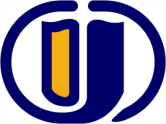 ESKİŞEHİR OSMANGAZİ ÜNİVERSİTESİSOSYAL BİLİMLER ENSTİTÜSÜDERS BİLGİ FORMUDersin Öğretim Üyesi:  Dr. Öğr. Üye. Salih TORUNİmza: 	 									Tarih: 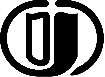 ESKİŞEHİR OSMANGAZİ ÜNİVERSİTESİSOSYAL BİLİMLER ENSTİTÜSÜDERS BİLGİ FORMUDersin Öğretim Üyesi: Doç. Dr. Zeliha KAYGISIZ ERTUĞTarih: 07.11.2022İmza: ESKİŞEHİR OSMANGAZİ ÜNİVERSİTESİSOSYAL BİLİMLER ENSTİTÜSÜDERS BİLGİ FORMUDersin Öğretim Üyesi: Doç. Dr. Zeliha KAYGISIZ ERTUĞTarih: 07.11.2022İmza:ESKİŞEHİR OSMANGAZİ ÜNİVERSİTESİSOSYAL BİLİMLER ENSTİTÜSÜDERS BİLGİ FORMUDersin Öğretim Üyesi: Doç. Dr. Behçet Yalın Özkaraİmza: 	 			ESKİŞEHİR OSMANGAZİ ÜNİVERSİTESİSOSYAL BİLİMLER ENSTİTÜSÜDERS BİLGİ FORMUDersin Öğretim Üyesi: Doç. Dr. Halil Semih KİMZANİmza: 	 			ESKİŞEHİR OSMANGAZİ ÜNİVERSİTESİSOSYAL BİLİMLER ENSTİTÜSÜDERS BİLGİ FORMUDersin Öğretim Üyesi: Doç. Dr. Halil Semih KİMZANİmza: 	 			ESKİŞEHİR OSMANGAZİ ÜNİVERSİTESİSOSYAL BİLİMLER ENSTİTÜSÜDERS BİLGİ FORMUDersin Öğretim Üyesi: Doç. Dr. Behçet Yalın Özkaraİmza: 	 			    ESOGÜ İşletme Bölümü Ders Bilgi Formu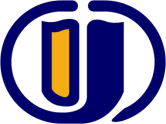 Dersin Öğretim Üyesi: Doç. Dr. Zeliha KAYGISIZ ERTUĞTarih: 07.11.2022İmza:ESKİŞEHİR OSMANGAZİ ÜNİVERSİTESİSOSYAL BİLİMLER ENSTİTÜSÜDERS BİLGİ FORMUDersin Öğretim Üyesi:  Doç. Dr. Volkan Doğanİmza: 	 		ESKİŞEHİR OSMANGAZİ ÜNİVERSİTESİSOSYAL BİLİMLER ENSTİTÜSÜDERS BİLGİ FORMUDersin Öğretim Üyesi: Doç. Dr. Dr. Nurcan DENİZİmza: 	 			DÖNEM GÜZDERSİN KODU511202039DERSİN ADIMUHASEBEDE GÜNCEL KONULARYARIYILHAFTALIK DERS SAATİHAFTALIK DERS SAATİHAFTALIK DERS SAATİHAFTALIK DERS SAATİHAFTALIK DERS SAATİHAFTALIK DERS SAATİDERSİNDERSİNDERSİNDERSİNDERSİNDERSİNDERSİNYARIYILTeorikTeorikUygulamaLaboratuarLaboratuarLaboratuarKredisiAKTSAKTSTÜRÜTÜRÜTÜRÜDİLİ133366ZORUNLU (   )  SEÇMELİ ( X )ZORUNLU (   )  SEÇMELİ ( X )ZORUNLU (   )  SEÇMELİ ( X )TürkçeDERSİN KATEGORİSİDERSİN KATEGORİSİDERSİN KATEGORİSİDERSİN KATEGORİSİDERSİN KATEGORİSİDERSİN KATEGORİSİDERSİN KATEGORİSİDERSİN KATEGORİSİDERSİN KATEGORİSİDERSİN KATEGORİSİDERSİN KATEGORİSİDERSİN KATEGORİSİDERSİN KATEGORİSİDERSİN KATEGORİSİDestek DersleriDestek DersleriTemel Mesleki DerslerTemel Mesleki DerslerTemel Mesleki DerslerTemel Mesleki DerslerUzmanlık / Alan DersleriUzmanlık / Alan DersleriUzmanlık / Alan DersleriBeşerî, İletişim ve Yönetim Becerileri DersleriBeşerî, İletişim ve Yönetim Becerileri DersleriBeşerî, İletişim ve Yönetim Becerileri DersleriAktarılabilir Beceri DersleriAktarılabilir Beceri DersleriXXXXDEĞERLENDİRME ÖLÇÜTLERİDEĞERLENDİRME ÖLÇÜTLERİDEĞERLENDİRME ÖLÇÜTLERİDEĞERLENDİRME ÖLÇÜTLERİDEĞERLENDİRME ÖLÇÜTLERİDEĞERLENDİRME ÖLÇÜTLERİDEĞERLENDİRME ÖLÇÜTLERİDEĞERLENDİRME ÖLÇÜTLERİDEĞERLENDİRME ÖLÇÜTLERİDEĞERLENDİRME ÖLÇÜTLERİDEĞERLENDİRME ÖLÇÜTLERİDEĞERLENDİRME ÖLÇÜTLERİDEĞERLENDİRME ÖLÇÜTLERİDEĞERLENDİRME ÖLÇÜTLERİYARIYIL İÇİYARIYIL İÇİYARIYIL İÇİYARIYIL İÇİYARIYIL İÇİFaaliyet türüFaaliyet türüFaaliyet türüFaaliyet türüFaaliyet türüFaaliyet türüSayıSayı%YARIYIL İÇİYARIYIL İÇİYARIYIL İÇİYARIYIL İÇİYARIYIL İÇİI. Ara SınavI. Ara SınavI. Ara SınavI. Ara SınavI. Ara SınavI. Ara SınavYARIYIL İÇİYARIYIL İÇİYARIYIL İÇİYARIYIL İÇİYARIYIL İÇİII. Ara SınavII. Ara SınavII. Ara SınavII. Ara SınavII. Ara SınavII. Ara SınavYARIYIL İÇİYARIYIL İÇİYARIYIL İÇİYARIYIL İÇİYARIYIL İÇİKısa SınavKısa SınavKısa SınavKısa SınavKısa SınavKısa SınavYARIYIL İÇİYARIYIL İÇİYARIYIL İÇİYARIYIL İÇİYARIYIL İÇİÖdevÖdevÖdevÖdevÖdevÖdev1150YARIYIL İÇİYARIYIL İÇİYARIYIL İÇİYARIYIL İÇİYARIYIL İÇİProjeProjeProjeProjeProjeProjeYARIYIL İÇİYARIYIL İÇİYARIYIL İÇİYARIYIL İÇİYARIYIL İÇİRaporRaporRaporRaporRaporRaporYARIYIL İÇİYARIYIL İÇİYARIYIL İÇİYARIYIL İÇİYARIYIL İÇİDiğer (………)Diğer (………)Diğer (………)Diğer (………)Diğer (………)Diğer (………)YARIYIL SONU SINAVIYARIYIL SONU SINAVIYARIYIL SONU SINAVIYARIYIL SONU SINAVIYARIYIL SONU SINAVIÖdevÖdevÖdevÖdevÖdevÖdev1150VARSA ÖNERİLEN ÖNKOŞUL(LAR)VARSA ÖNERİLEN ÖNKOŞUL(LAR)VARSA ÖNERİLEN ÖNKOŞUL(LAR)VARSA ÖNERİLEN ÖNKOŞUL(LAR)VARSA ÖNERİLEN ÖNKOŞUL(LAR) - - - - - - - - -DERSİN KISA İÇERİĞİDERSİN KISA İÇERİĞİDERSİN KISA İÇERİĞİDERSİN KISA İÇERİĞİDERSİN KISA İÇERİĞİEkonomik, ticari, hukuki ve uluslararası gelişmeler sonucu işletmecilik ve muhasebe alanındaki gelişmelerin incelenmesi, Güncel gelişmelerin muhasebe bilgi sistemi ve işletmelerin finansal işlemleri üzerine etkisinin incelenmesi, Ekonomik, ticari, hukuki ve uluslararası gelişmeler sonucu işletmecilik ve muhasebe alanındaki gelişmelerin incelenmesi, Güncel gelişmelerin muhasebe bilgi sistemi ve işletmelerin finansal işlemleri üzerine etkisinin incelenmesi, Ekonomik, ticari, hukuki ve uluslararası gelişmeler sonucu işletmecilik ve muhasebe alanındaki gelişmelerin incelenmesi, Güncel gelişmelerin muhasebe bilgi sistemi ve işletmelerin finansal işlemleri üzerine etkisinin incelenmesi, Ekonomik, ticari, hukuki ve uluslararası gelişmeler sonucu işletmecilik ve muhasebe alanındaki gelişmelerin incelenmesi, Güncel gelişmelerin muhasebe bilgi sistemi ve işletmelerin finansal işlemleri üzerine etkisinin incelenmesi, Ekonomik, ticari, hukuki ve uluslararası gelişmeler sonucu işletmecilik ve muhasebe alanındaki gelişmelerin incelenmesi, Güncel gelişmelerin muhasebe bilgi sistemi ve işletmelerin finansal işlemleri üzerine etkisinin incelenmesi, Ekonomik, ticari, hukuki ve uluslararası gelişmeler sonucu işletmecilik ve muhasebe alanındaki gelişmelerin incelenmesi, Güncel gelişmelerin muhasebe bilgi sistemi ve işletmelerin finansal işlemleri üzerine etkisinin incelenmesi, Ekonomik, ticari, hukuki ve uluslararası gelişmeler sonucu işletmecilik ve muhasebe alanındaki gelişmelerin incelenmesi, Güncel gelişmelerin muhasebe bilgi sistemi ve işletmelerin finansal işlemleri üzerine etkisinin incelenmesi, Ekonomik, ticari, hukuki ve uluslararası gelişmeler sonucu işletmecilik ve muhasebe alanındaki gelişmelerin incelenmesi, Güncel gelişmelerin muhasebe bilgi sistemi ve işletmelerin finansal işlemleri üzerine etkisinin incelenmesi, Ekonomik, ticari, hukuki ve uluslararası gelişmeler sonucu işletmecilik ve muhasebe alanındaki gelişmelerin incelenmesi, Güncel gelişmelerin muhasebe bilgi sistemi ve işletmelerin finansal işlemleri üzerine etkisinin incelenmesi, DERSİN AMAÇLARIDERSİN AMAÇLARIDERSİN AMAÇLARIDERSİN AMAÇLARIDERSİN AMAÇLARIBu ders kapsamında; ekonomi, ticaret, hukuk, uluslararası ticari ilişkiler ve diğer alanlardaki güncel gelişmelerin muhasebe bilgi sistemi ve işletmeler üzerine etkileri incelenecek, bu kapsamda geliştirilecek muhasebe teknik ve politikaları hakkında bilgi sahibi olunması sağlanacaktır. Uygulamalar ve örneklerle ders desteklenecektir.Bu ders kapsamında; ekonomi, ticaret, hukuk, uluslararası ticari ilişkiler ve diğer alanlardaki güncel gelişmelerin muhasebe bilgi sistemi ve işletmeler üzerine etkileri incelenecek, bu kapsamda geliştirilecek muhasebe teknik ve politikaları hakkında bilgi sahibi olunması sağlanacaktır. Uygulamalar ve örneklerle ders desteklenecektir.Bu ders kapsamında; ekonomi, ticaret, hukuk, uluslararası ticari ilişkiler ve diğer alanlardaki güncel gelişmelerin muhasebe bilgi sistemi ve işletmeler üzerine etkileri incelenecek, bu kapsamda geliştirilecek muhasebe teknik ve politikaları hakkında bilgi sahibi olunması sağlanacaktır. Uygulamalar ve örneklerle ders desteklenecektir.Bu ders kapsamında; ekonomi, ticaret, hukuk, uluslararası ticari ilişkiler ve diğer alanlardaki güncel gelişmelerin muhasebe bilgi sistemi ve işletmeler üzerine etkileri incelenecek, bu kapsamda geliştirilecek muhasebe teknik ve politikaları hakkında bilgi sahibi olunması sağlanacaktır. Uygulamalar ve örneklerle ders desteklenecektir.Bu ders kapsamında; ekonomi, ticaret, hukuk, uluslararası ticari ilişkiler ve diğer alanlardaki güncel gelişmelerin muhasebe bilgi sistemi ve işletmeler üzerine etkileri incelenecek, bu kapsamda geliştirilecek muhasebe teknik ve politikaları hakkında bilgi sahibi olunması sağlanacaktır. Uygulamalar ve örneklerle ders desteklenecektir.Bu ders kapsamında; ekonomi, ticaret, hukuk, uluslararası ticari ilişkiler ve diğer alanlardaki güncel gelişmelerin muhasebe bilgi sistemi ve işletmeler üzerine etkileri incelenecek, bu kapsamda geliştirilecek muhasebe teknik ve politikaları hakkında bilgi sahibi olunması sağlanacaktır. Uygulamalar ve örneklerle ders desteklenecektir.Bu ders kapsamında; ekonomi, ticaret, hukuk, uluslararası ticari ilişkiler ve diğer alanlardaki güncel gelişmelerin muhasebe bilgi sistemi ve işletmeler üzerine etkileri incelenecek, bu kapsamda geliştirilecek muhasebe teknik ve politikaları hakkında bilgi sahibi olunması sağlanacaktır. Uygulamalar ve örneklerle ders desteklenecektir.Bu ders kapsamında; ekonomi, ticaret, hukuk, uluslararası ticari ilişkiler ve diğer alanlardaki güncel gelişmelerin muhasebe bilgi sistemi ve işletmeler üzerine etkileri incelenecek, bu kapsamda geliştirilecek muhasebe teknik ve politikaları hakkında bilgi sahibi olunması sağlanacaktır. Uygulamalar ve örneklerle ders desteklenecektir.Bu ders kapsamında; ekonomi, ticaret, hukuk, uluslararası ticari ilişkiler ve diğer alanlardaki güncel gelişmelerin muhasebe bilgi sistemi ve işletmeler üzerine etkileri incelenecek, bu kapsamda geliştirilecek muhasebe teknik ve politikaları hakkında bilgi sahibi olunması sağlanacaktır. Uygulamalar ve örneklerle ders desteklenecektir.DERSİN MESLEK EĞİTİMİNİ SAĞLAMAYA YÖNELİK KATKISIDERSİN MESLEK EĞİTİMİNİ SAĞLAMAYA YÖNELİK KATKISIDERSİN MESLEK EĞİTİMİNİ SAĞLAMAYA YÖNELİK KATKISIDERSİN MESLEK EĞİTİMİNİ SAĞLAMAYA YÖNELİK KATKISIDERSİN MESLEK EĞİTİMİNİ SAĞLAMAYA YÖNELİK KATKISIDers sayesinde işletmelerin karşı karşıya olduğu yeni gelişmeler konusunda muhasebe bilgi sistemi içinde yapılacak çalışmalar hakkında öğrenciye bilgi verilecek, uygulama ödevleri ile öğrencinin konuyu anlaması ve yorumlar yapabilmesi sağlanacaktır. Bu sayede öğrencinin bu alanlardaki mesleki çalışmalarınınn geliştirilmesine yardımcı olması hedeflenmektedir. Ders sayesinde işletmelerin karşı karşıya olduğu yeni gelişmeler konusunda muhasebe bilgi sistemi içinde yapılacak çalışmalar hakkında öğrenciye bilgi verilecek, uygulama ödevleri ile öğrencinin konuyu anlaması ve yorumlar yapabilmesi sağlanacaktır. Bu sayede öğrencinin bu alanlardaki mesleki çalışmalarınınn geliştirilmesine yardımcı olması hedeflenmektedir. Ders sayesinde işletmelerin karşı karşıya olduğu yeni gelişmeler konusunda muhasebe bilgi sistemi içinde yapılacak çalışmalar hakkında öğrenciye bilgi verilecek, uygulama ödevleri ile öğrencinin konuyu anlaması ve yorumlar yapabilmesi sağlanacaktır. Bu sayede öğrencinin bu alanlardaki mesleki çalışmalarınınn geliştirilmesine yardımcı olması hedeflenmektedir. Ders sayesinde işletmelerin karşı karşıya olduğu yeni gelişmeler konusunda muhasebe bilgi sistemi içinde yapılacak çalışmalar hakkında öğrenciye bilgi verilecek, uygulama ödevleri ile öğrencinin konuyu anlaması ve yorumlar yapabilmesi sağlanacaktır. Bu sayede öğrencinin bu alanlardaki mesleki çalışmalarınınn geliştirilmesine yardımcı olması hedeflenmektedir. Ders sayesinde işletmelerin karşı karşıya olduğu yeni gelişmeler konusunda muhasebe bilgi sistemi içinde yapılacak çalışmalar hakkında öğrenciye bilgi verilecek, uygulama ödevleri ile öğrencinin konuyu anlaması ve yorumlar yapabilmesi sağlanacaktır. Bu sayede öğrencinin bu alanlardaki mesleki çalışmalarınınn geliştirilmesine yardımcı olması hedeflenmektedir. Ders sayesinde işletmelerin karşı karşıya olduğu yeni gelişmeler konusunda muhasebe bilgi sistemi içinde yapılacak çalışmalar hakkında öğrenciye bilgi verilecek, uygulama ödevleri ile öğrencinin konuyu anlaması ve yorumlar yapabilmesi sağlanacaktır. Bu sayede öğrencinin bu alanlardaki mesleki çalışmalarınınn geliştirilmesine yardımcı olması hedeflenmektedir. Ders sayesinde işletmelerin karşı karşıya olduğu yeni gelişmeler konusunda muhasebe bilgi sistemi içinde yapılacak çalışmalar hakkında öğrenciye bilgi verilecek, uygulama ödevleri ile öğrencinin konuyu anlaması ve yorumlar yapabilmesi sağlanacaktır. Bu sayede öğrencinin bu alanlardaki mesleki çalışmalarınınn geliştirilmesine yardımcı olması hedeflenmektedir. Ders sayesinde işletmelerin karşı karşıya olduğu yeni gelişmeler konusunda muhasebe bilgi sistemi içinde yapılacak çalışmalar hakkında öğrenciye bilgi verilecek, uygulama ödevleri ile öğrencinin konuyu anlaması ve yorumlar yapabilmesi sağlanacaktır. Bu sayede öğrencinin bu alanlardaki mesleki çalışmalarınınn geliştirilmesine yardımcı olması hedeflenmektedir. Ders sayesinde işletmelerin karşı karşıya olduğu yeni gelişmeler konusunda muhasebe bilgi sistemi içinde yapılacak çalışmalar hakkında öğrenciye bilgi verilecek, uygulama ödevleri ile öğrencinin konuyu anlaması ve yorumlar yapabilmesi sağlanacaktır. Bu sayede öğrencinin bu alanlardaki mesleki çalışmalarınınn geliştirilmesine yardımcı olması hedeflenmektedir. DERSİN ÖĞRENİM ÇIKTILARIDERSİN ÖĞRENİM ÇIKTILARIDERSİN ÖĞRENİM ÇIKTILARIDERSİN ÖĞRENİM ÇIKTILARIDERSİN ÖĞRENİM ÇIKTILARI-İşletmelerin karşılaştığı güncel gelişmeler hakkında bilgi sahibi olmak,-Bu gelişmeler kapsamında muhasebe bilgi sistemi içinde geliştirilecek muhasebe teknikleri ve politikaları hakkında bilgi sahibi olmak -Muhasebedeki güncel gelişmeler konusunda literatür araştırması yaparak bu konularla ilgili muhasebe yaklaşımları geliştirme konusunda çalışmalr yapmak-İşletmelerin karşılaştığı güncel gelişmeler hakkında bilgi sahibi olmak,-Bu gelişmeler kapsamında muhasebe bilgi sistemi içinde geliştirilecek muhasebe teknikleri ve politikaları hakkında bilgi sahibi olmak -Muhasebedeki güncel gelişmeler konusunda literatür araştırması yaparak bu konularla ilgili muhasebe yaklaşımları geliştirme konusunda çalışmalr yapmak-İşletmelerin karşılaştığı güncel gelişmeler hakkında bilgi sahibi olmak,-Bu gelişmeler kapsamında muhasebe bilgi sistemi içinde geliştirilecek muhasebe teknikleri ve politikaları hakkında bilgi sahibi olmak -Muhasebedeki güncel gelişmeler konusunda literatür araştırması yaparak bu konularla ilgili muhasebe yaklaşımları geliştirme konusunda çalışmalr yapmak-İşletmelerin karşılaştığı güncel gelişmeler hakkında bilgi sahibi olmak,-Bu gelişmeler kapsamında muhasebe bilgi sistemi içinde geliştirilecek muhasebe teknikleri ve politikaları hakkında bilgi sahibi olmak -Muhasebedeki güncel gelişmeler konusunda literatür araştırması yaparak bu konularla ilgili muhasebe yaklaşımları geliştirme konusunda çalışmalr yapmak-İşletmelerin karşılaştığı güncel gelişmeler hakkında bilgi sahibi olmak,-Bu gelişmeler kapsamında muhasebe bilgi sistemi içinde geliştirilecek muhasebe teknikleri ve politikaları hakkında bilgi sahibi olmak -Muhasebedeki güncel gelişmeler konusunda literatür araştırması yaparak bu konularla ilgili muhasebe yaklaşımları geliştirme konusunda çalışmalr yapmak-İşletmelerin karşılaştığı güncel gelişmeler hakkında bilgi sahibi olmak,-Bu gelişmeler kapsamında muhasebe bilgi sistemi içinde geliştirilecek muhasebe teknikleri ve politikaları hakkında bilgi sahibi olmak -Muhasebedeki güncel gelişmeler konusunda literatür araştırması yaparak bu konularla ilgili muhasebe yaklaşımları geliştirme konusunda çalışmalr yapmak-İşletmelerin karşılaştığı güncel gelişmeler hakkında bilgi sahibi olmak,-Bu gelişmeler kapsamında muhasebe bilgi sistemi içinde geliştirilecek muhasebe teknikleri ve politikaları hakkında bilgi sahibi olmak -Muhasebedeki güncel gelişmeler konusunda literatür araştırması yaparak bu konularla ilgili muhasebe yaklaşımları geliştirme konusunda çalışmalr yapmak-İşletmelerin karşılaştığı güncel gelişmeler hakkında bilgi sahibi olmak,-Bu gelişmeler kapsamında muhasebe bilgi sistemi içinde geliştirilecek muhasebe teknikleri ve politikaları hakkında bilgi sahibi olmak -Muhasebedeki güncel gelişmeler konusunda literatür araştırması yaparak bu konularla ilgili muhasebe yaklaşımları geliştirme konusunda çalışmalr yapmak-İşletmelerin karşılaştığı güncel gelişmeler hakkında bilgi sahibi olmak,-Bu gelişmeler kapsamında muhasebe bilgi sistemi içinde geliştirilecek muhasebe teknikleri ve politikaları hakkında bilgi sahibi olmak -Muhasebedeki güncel gelişmeler konusunda literatür araştırması yaparak bu konularla ilgili muhasebe yaklaşımları geliştirme konusunda çalışmalr yapmakTEMEL DERS KİTABITEMEL DERS KİTABITEMEL DERS KİTABITEMEL DERS KİTABITEMEL DERS KİTABITMS/TFRS Standartlar Seti, www.kgk.gov.trTMS/TFRS Standartlar Seti, www.kgk.gov.trTMS/TFRS Standartlar Seti, www.kgk.gov.trTMS/TFRS Standartlar Seti, www.kgk.gov.trTMS/TFRS Standartlar Seti, www.kgk.gov.trTMS/TFRS Standartlar Seti, www.kgk.gov.trTMS/TFRS Standartlar Seti, www.kgk.gov.trTMS/TFRS Standartlar Seti, www.kgk.gov.trTMS/TFRS Standartlar Seti, www.kgk.gov.trYARDIMCI KAYNAKLARYARDIMCI KAYNAKLARYARDIMCI KAYNAKLARYARDIMCI KAYNAKLARYARDIMCI KAYNAKLARİlgili ulusal ve uluslararası makale ve yayınlarİlgili ulusal ve uluslararası makale ve yayınlarİlgili ulusal ve uluslararası makale ve yayınlarİlgili ulusal ve uluslararası makale ve yayınlarİlgili ulusal ve uluslararası makale ve yayınlarİlgili ulusal ve uluslararası makale ve yayınlarİlgili ulusal ve uluslararası makale ve yayınlarİlgili ulusal ve uluslararası makale ve yayınlarİlgili ulusal ve uluslararası makale ve yayınlarDERSTE GEREKLİ ARAÇ VE GEREÇLERDERSTE GEREKLİ ARAÇ VE GEREÇLERDERSTE GEREKLİ ARAÇ VE GEREÇLERDERSTE GEREKLİ ARAÇ VE GEREÇLERDERSTE GEREKLİ ARAÇ VE GEREÇLERDERSİN HAFTALIK PLANIDERSİN HAFTALIK PLANIHAFTAİŞLENEN KONULAR1Muhasebe Bilgi Sistemi ve Faydalı Finansal Bilgi2Uluslararası Düzenlemelerin Muhasebe Üzerine Etkisi3Hukuksal Düzenlemelerin Muhasebe Üzerine Etkisi4Teknolojik Gelişmelerin Muhasebe Üzerine Etkisi5Ekonomik Gelişmelerin Muhasebe Üzerine Etkisi6Uluslararası Muhasebe Standartlarındaki Gelişmeler7Uluslararası Finansal Raporlama Standartlarındaki Gelişmeler8 Ara Sınav9Uluslararası Denetim Standartlarındaki Gelişmeler10Uluslararası Değerleme Standartlarındaki Gelişmeler ve Muhasebe Üzerine Etkisi11Güncel Vergi Mevzuatındaki Gelişmeler ve Muhasebe Üzerine Etkisi12Sermaye Piyasası Mevzuatındaki Gelişmeler ve Muhasebe Üzerine Etkisi13Doğal Afetler ve Genel Sosyal Yapı Üzerine Etki Eden Gelişmeler ve İşletmeler Üzerine Etkisi14Ders Ödevlerinin Değerlendirilmesi15,16Genel Tekrar ve Final SınavıNOPROGRAM ÇIKTISI 43211İşletmecilik alanında ileri düzeyde kavramsal ve uygulamalı bilgilere sahip olarak, bu bilgileri bilimsel yöntem çerçevesinde sınıflama, analiz etme ve değerlendirme yetisine sahip olur. X2İşletmelerin karşılaştıkları sorunları tespit edebilme, gerekli araştırma tasarımını yaparak çözüm yolları geliştirebilme becerisine sahip olur.X3İşletmecilik ve sosyal bilimler ile ilgili güncel eğilimleri izleyebilme ve değişimlere uyum sağlayabilme yetisi kazanır.X4Takım çalışmasını etkin olarak yürütebilme, takımdaki kişiler arasında görev paylaşımını ve koordinasyonu sağlayabilme becerisine sahip olur. X5Ekonomik göstergeleri iyi okuyarak pazardaki iş fırsatlarını tespit ederek bu fırsatlardan yararlanabilme yolları tasarlayabilir.X6Karşılaştığı sorun, tehdit ya da fırsatları edindiği bilgiler çerçevesinde değerlendirerek çözüm ya da önerilerini yazılı ve sözlü olarak ifade edebilme becerisine sahip olur.X7Sürekli gelişen bilgi ve iletişim teknolojilerini yakından izleyebilme ve kullanma becerisi kazanır.X8Etkin yönetim becerisi kazanarak projelerin gerçekleştirilmesinde gerekli planlama, koordinasyon ve kontrol faaliyetlerini yürütebilir.X9Yasal, etik ve mesleki ilkeleri özümseyerek aldığı kararlarda ve uygulamalarında toplumsal sorumluluk bilincine sahip olur. X10Kişiler arası ilişkileri yönetebilir.X11Yenilikçi fikirler üretebilme, yenilikçi fikirlerin üretilmesini teşvik etme ve bu fikirleri uygulamaya geçirebilme becerisine sahip olur.X1: Hiç Katkısı Yok     2: Az     3: Orta     4: Yüksek Katkısı Var.1: Hiç Katkısı Yok     2: Az     3: Orta     4: Yüksek Katkısı Var.1: Hiç Katkısı Yok     2: Az     3: Orta     4: Yüksek Katkısı Var.1: Hiç Katkısı Yok     2: Az     3: Orta     4: Yüksek Katkısı Var.1: Hiç Katkısı Yok     2: Az     3: Orta     4: Yüksek Katkısı Var.1: Hiç Katkısı Yok     2: Az     3: Orta     4: Yüksek Katkısı Var.DÖNEM GüzDERSİN KODU 511201019DERSİN ADI Nicel Analiz Teknikleri 1                                                YARIYILHAFTALIK DERS SAATİHAFTALIK DERS SAATİHAFTALIK DERS SAATİHAFTALIK DERS SAATİHAFTALIK DERS SAATİHAFTALIK DERS SAATİHAFTALIK DERS SAATİDERSİNDERSİNDERSİNDERSİNDERSİNDERSİNDERSİNDERSİNYARIYILTeorikTeorikTeorikUygulamaLaboratuarLaboratuarLaboratuarKredisiAKTSAKTSTÜRÜTÜRÜTÜRÜDİLİDİLİ 13 3 3 0  0 0 036 6 ZORUNLU ( )  SEÇMELİ (  x )ZORUNLU ( )  SEÇMELİ (  x )ZORUNLU ( )  SEÇMELİ (  x )TürkçeTürkçeDERSİN KATEGORİSİDERSİN KATEGORİSİDERSİN KATEGORİSİDERSİN KATEGORİSİDERSİN KATEGORİSİDERSİN KATEGORİSİDERSİN KATEGORİSİDERSİN KATEGORİSİDERSİN KATEGORİSİDERSİN KATEGORİSİDERSİN KATEGORİSİDERSİN KATEGORİSİDERSİN KATEGORİSİDERSİN KATEGORİSİDERSİN KATEGORİSİDERSİN KATEGORİSİDestek DersleriDestek DersleriDestek DersleriTemel Mesleki DerslerTemel Mesleki DerslerTemel Mesleki DerslerTemel Mesleki DerslerUzmanlık / Alan DersleriUzmanlık / Alan DersleriUzmanlık / Alan DersleriBeşerî, İletişim ve Yönetim Becerileri DersleriBeşerî, İletişim ve Yönetim Becerileri DersleriBeşerî, İletişim ve Yönetim Becerileri DersleriAktarılabilir Beceri DersleriAktarılabilir Beceri DersleriAktarılabilir Beceri Dersleri x x xDEĞERLENDİRME ÖLÇÜTLERİDEĞERLENDİRME ÖLÇÜTLERİDEĞERLENDİRME ÖLÇÜTLERİDEĞERLENDİRME ÖLÇÜTLERİDEĞERLENDİRME ÖLÇÜTLERİDEĞERLENDİRME ÖLÇÜTLERİDEĞERLENDİRME ÖLÇÜTLERİDEĞERLENDİRME ÖLÇÜTLERİDEĞERLENDİRME ÖLÇÜTLERİDEĞERLENDİRME ÖLÇÜTLERİDEĞERLENDİRME ÖLÇÜTLERİDEĞERLENDİRME ÖLÇÜTLERİDEĞERLENDİRME ÖLÇÜTLERİDEĞERLENDİRME ÖLÇÜTLERİDEĞERLENDİRME ÖLÇÜTLERİDEĞERLENDİRME ÖLÇÜTLERİYARIYIL İÇİYARIYIL İÇİYARIYIL İÇİYARIYIL İÇİYARIYIL İÇİYARIYIL İÇİFaaliyet türüFaaliyet türüFaaliyet türüFaaliyet türüFaaliyet türüFaaliyet türüSayıSayı%%YARIYIL İÇİYARIYIL İÇİYARIYIL İÇİYARIYIL İÇİYARIYIL İÇİYARIYIL İÇİI. Ara SınavI. Ara SınavI. Ara SınavI. Ara SınavI. Ara SınavI. Ara Sınav1 1 40 40 YARIYIL İÇİYARIYIL İÇİYARIYIL İÇİYARIYIL İÇİYARIYIL İÇİYARIYIL İÇİII. Ara SınavII. Ara SınavII. Ara SınavII. Ara SınavII. Ara SınavII. Ara SınavYARIYIL İÇİYARIYIL İÇİYARIYIL İÇİYARIYIL İÇİYARIYIL İÇİYARIYIL İÇİKısa SınavKısa SınavKısa SınavKısa SınavKısa SınavKısa SınavYARIYIL İÇİYARIYIL İÇİYARIYIL İÇİYARIYIL İÇİYARIYIL İÇİYARIYIL İÇİÖdevÖdevÖdevÖdevÖdevÖdevYARIYIL İÇİYARIYIL İÇİYARIYIL İÇİYARIYIL İÇİYARIYIL İÇİYARIYIL İÇİProjeProjeProjeProjeProjeProjeYARIYIL İÇİYARIYIL İÇİYARIYIL İÇİYARIYIL İÇİYARIYIL İÇİYARIYIL İÇİRaporRaporRaporRaporRaporRaporYARIYIL İÇİYARIYIL İÇİYARIYIL İÇİYARIYIL İÇİYARIYIL İÇİYARIYIL İÇİDiğer (………)Diğer (………)Diğer (………)Diğer (………)Diğer (………)Diğer (………)YARIYIL SONU SINAVIYARIYIL SONU SINAVIYARIYIL SONU SINAVIYARIYIL SONU SINAVIYARIYIL SONU SINAVIYARIYIL SONU SINAVI 1 160 60 VARSA ÖNERİLEN ÖNKOŞUL(LAR)VARSA ÖNERİLEN ÖNKOŞUL(LAR)VARSA ÖNERİLEN ÖNKOŞUL(LAR)VARSA ÖNERİLEN ÖNKOŞUL(LAR)VARSA ÖNERİLEN ÖNKOŞUL(LAR)VARSA ÖNERİLEN ÖNKOŞUL(LAR)DERSİN KISA İÇERİĞİDERSİN KISA İÇERİĞİDERSİN KISA İÇERİĞİDERSİN KISA İÇERİĞİDERSİN KISA İÇERİĞİDERSİN KISA İÇERİĞİ İstatistiğe Giriş (Tanımı, Anlamı, İşlevleri, Amacı, Konusu), İstatistikte Temel Kavramlar (Birim, Yığın, Değişken, Nitelik), Değişkenlerin Ölçülmesi ve Verilerin Toplanması, Verilerin Düzenlenmesi ve Sunulması, Sıklık Dağılımları ve Grafikler, Merkezi Eğilim Ölçüleri, Değişkenlik, Asimetri ve Basıklık Ölçüleri İstatistiğe Giriş (Tanımı, Anlamı, İşlevleri, Amacı, Konusu), İstatistikte Temel Kavramlar (Birim, Yığın, Değişken, Nitelik), Değişkenlerin Ölçülmesi ve Verilerin Toplanması, Verilerin Düzenlenmesi ve Sunulması, Sıklık Dağılımları ve Grafikler, Merkezi Eğilim Ölçüleri, Değişkenlik, Asimetri ve Basıklık Ölçüleri İstatistiğe Giriş (Tanımı, Anlamı, İşlevleri, Amacı, Konusu), İstatistikte Temel Kavramlar (Birim, Yığın, Değişken, Nitelik), Değişkenlerin Ölçülmesi ve Verilerin Toplanması, Verilerin Düzenlenmesi ve Sunulması, Sıklık Dağılımları ve Grafikler, Merkezi Eğilim Ölçüleri, Değişkenlik, Asimetri ve Basıklık Ölçüleri İstatistiğe Giriş (Tanımı, Anlamı, İşlevleri, Amacı, Konusu), İstatistikte Temel Kavramlar (Birim, Yığın, Değişken, Nitelik), Değişkenlerin Ölçülmesi ve Verilerin Toplanması, Verilerin Düzenlenmesi ve Sunulması, Sıklık Dağılımları ve Grafikler, Merkezi Eğilim Ölçüleri, Değişkenlik, Asimetri ve Basıklık Ölçüleri İstatistiğe Giriş (Tanımı, Anlamı, İşlevleri, Amacı, Konusu), İstatistikte Temel Kavramlar (Birim, Yığın, Değişken, Nitelik), Değişkenlerin Ölçülmesi ve Verilerin Toplanması, Verilerin Düzenlenmesi ve Sunulması, Sıklık Dağılımları ve Grafikler, Merkezi Eğilim Ölçüleri, Değişkenlik, Asimetri ve Basıklık Ölçüleri İstatistiğe Giriş (Tanımı, Anlamı, İşlevleri, Amacı, Konusu), İstatistikte Temel Kavramlar (Birim, Yığın, Değişken, Nitelik), Değişkenlerin Ölçülmesi ve Verilerin Toplanması, Verilerin Düzenlenmesi ve Sunulması, Sıklık Dağılımları ve Grafikler, Merkezi Eğilim Ölçüleri, Değişkenlik, Asimetri ve Basıklık Ölçüleri İstatistiğe Giriş (Tanımı, Anlamı, İşlevleri, Amacı, Konusu), İstatistikte Temel Kavramlar (Birim, Yığın, Değişken, Nitelik), Değişkenlerin Ölçülmesi ve Verilerin Toplanması, Verilerin Düzenlenmesi ve Sunulması, Sıklık Dağılımları ve Grafikler, Merkezi Eğilim Ölçüleri, Değişkenlik, Asimetri ve Basıklık Ölçüleri İstatistiğe Giriş (Tanımı, Anlamı, İşlevleri, Amacı, Konusu), İstatistikte Temel Kavramlar (Birim, Yığın, Değişken, Nitelik), Değişkenlerin Ölçülmesi ve Verilerin Toplanması, Verilerin Düzenlenmesi ve Sunulması, Sıklık Dağılımları ve Grafikler, Merkezi Eğilim Ölçüleri, Değişkenlik, Asimetri ve Basıklık Ölçüleri İstatistiğe Giriş (Tanımı, Anlamı, İşlevleri, Amacı, Konusu), İstatistikte Temel Kavramlar (Birim, Yığın, Değişken, Nitelik), Değişkenlerin Ölçülmesi ve Verilerin Toplanması, Verilerin Düzenlenmesi ve Sunulması, Sıklık Dağılımları ve Grafikler, Merkezi Eğilim Ölçüleri, Değişkenlik, Asimetri ve Basıklık Ölçüleri İstatistiğe Giriş (Tanımı, Anlamı, İşlevleri, Amacı, Konusu), İstatistikte Temel Kavramlar (Birim, Yığın, Değişken, Nitelik), Değişkenlerin Ölçülmesi ve Verilerin Toplanması, Verilerin Düzenlenmesi ve Sunulması, Sıklık Dağılımları ve Grafikler, Merkezi Eğilim Ölçüleri, Değişkenlik, Asimetri ve Basıklık ÖlçüleriDERSİN AMAÇLARIDERSİN AMAÇLARIDERSİN AMAÇLARIDERSİN AMAÇLARIDERSİN AMAÇLARIDERSİN AMAÇLARI Dersin temel amacı; Betimsel İstatistiğin sosyal bilimlerdeki uygulama alanlarını ortaya koyarak, ileride yazılacak olan araştırma raporlarında ele alınacak örnek olayların istatistikî açıdan betimlemesini yapabilmek; istatistiğin temel kavramları hakkında bilgi vererek, temel istatistiksel ölçütler konusunda bilgilendirmek Dersin temel amacı; Betimsel İstatistiğin sosyal bilimlerdeki uygulama alanlarını ortaya koyarak, ileride yazılacak olan araştırma raporlarında ele alınacak örnek olayların istatistikî açıdan betimlemesini yapabilmek; istatistiğin temel kavramları hakkında bilgi vererek, temel istatistiksel ölçütler konusunda bilgilendirmek Dersin temel amacı; Betimsel İstatistiğin sosyal bilimlerdeki uygulama alanlarını ortaya koyarak, ileride yazılacak olan araştırma raporlarında ele alınacak örnek olayların istatistikî açıdan betimlemesini yapabilmek; istatistiğin temel kavramları hakkında bilgi vererek, temel istatistiksel ölçütler konusunda bilgilendirmek Dersin temel amacı; Betimsel İstatistiğin sosyal bilimlerdeki uygulama alanlarını ortaya koyarak, ileride yazılacak olan araştırma raporlarında ele alınacak örnek olayların istatistikî açıdan betimlemesini yapabilmek; istatistiğin temel kavramları hakkında bilgi vererek, temel istatistiksel ölçütler konusunda bilgilendirmek Dersin temel amacı; Betimsel İstatistiğin sosyal bilimlerdeki uygulama alanlarını ortaya koyarak, ileride yazılacak olan araştırma raporlarında ele alınacak örnek olayların istatistikî açıdan betimlemesini yapabilmek; istatistiğin temel kavramları hakkında bilgi vererek, temel istatistiksel ölçütler konusunda bilgilendirmek Dersin temel amacı; Betimsel İstatistiğin sosyal bilimlerdeki uygulama alanlarını ortaya koyarak, ileride yazılacak olan araştırma raporlarında ele alınacak örnek olayların istatistikî açıdan betimlemesini yapabilmek; istatistiğin temel kavramları hakkında bilgi vererek, temel istatistiksel ölçütler konusunda bilgilendirmek Dersin temel amacı; Betimsel İstatistiğin sosyal bilimlerdeki uygulama alanlarını ortaya koyarak, ileride yazılacak olan araştırma raporlarında ele alınacak örnek olayların istatistikî açıdan betimlemesini yapabilmek; istatistiğin temel kavramları hakkında bilgi vererek, temel istatistiksel ölçütler konusunda bilgilendirmek Dersin temel amacı; Betimsel İstatistiğin sosyal bilimlerdeki uygulama alanlarını ortaya koyarak, ileride yazılacak olan araştırma raporlarında ele alınacak örnek olayların istatistikî açıdan betimlemesini yapabilmek; istatistiğin temel kavramları hakkında bilgi vererek, temel istatistiksel ölçütler konusunda bilgilendirmek Dersin temel amacı; Betimsel İstatistiğin sosyal bilimlerdeki uygulama alanlarını ortaya koyarak, ileride yazılacak olan araştırma raporlarında ele alınacak örnek olayların istatistikî açıdan betimlemesini yapabilmek; istatistiğin temel kavramları hakkında bilgi vererek, temel istatistiksel ölçütler konusunda bilgilendirmek Dersin temel amacı; Betimsel İstatistiğin sosyal bilimlerdeki uygulama alanlarını ortaya koyarak, ileride yazılacak olan araştırma raporlarında ele alınacak örnek olayların istatistikî açıdan betimlemesini yapabilmek; istatistiğin temel kavramları hakkında bilgi vererek, temel istatistiksel ölçütler konusunda bilgilendirmekDERSİN MESLEK EĞİTİMİNİ SAĞLAMAYA YÖNELİK KATKISIDERSİN MESLEK EĞİTİMİNİ SAĞLAMAYA YÖNELİK KATKISIDERSİN MESLEK EĞİTİMİNİ SAĞLAMAYA YÖNELİK KATKISIDERSİN MESLEK EĞİTİMİNİ SAĞLAMAYA YÖNELİK KATKISIDERSİN MESLEK EĞİTİMİNİ SAĞLAMAYA YÖNELİK KATKISIDERSİN MESLEK EĞİTİMİNİ SAĞLAMAYA YÖNELİK KATKISI İşletmecilik alanında karşılaşılan problemleri nicel analiz tekniklerini kullanarak irdelemeyi ve raporlamayı sağlar. İşletmecilik alanında karşılaşılan problemleri nicel analiz tekniklerini kullanarak irdelemeyi ve raporlamayı sağlar. İşletmecilik alanında karşılaşılan problemleri nicel analiz tekniklerini kullanarak irdelemeyi ve raporlamayı sağlar. İşletmecilik alanında karşılaşılan problemleri nicel analiz tekniklerini kullanarak irdelemeyi ve raporlamayı sağlar. İşletmecilik alanında karşılaşılan problemleri nicel analiz tekniklerini kullanarak irdelemeyi ve raporlamayı sağlar. İşletmecilik alanında karşılaşılan problemleri nicel analiz tekniklerini kullanarak irdelemeyi ve raporlamayı sağlar. İşletmecilik alanında karşılaşılan problemleri nicel analiz tekniklerini kullanarak irdelemeyi ve raporlamayı sağlar. İşletmecilik alanında karşılaşılan problemleri nicel analiz tekniklerini kullanarak irdelemeyi ve raporlamayı sağlar. İşletmecilik alanında karşılaşılan problemleri nicel analiz tekniklerini kullanarak irdelemeyi ve raporlamayı sağlar. İşletmecilik alanında karşılaşılan problemleri nicel analiz tekniklerini kullanarak irdelemeyi ve raporlamayı sağlar.DERSİN ÖĞRENİM ÇIKTILARIDERSİN ÖĞRENİM ÇIKTILARIDERSİN ÖĞRENİM ÇIKTILARIDERSİN ÖĞRENİM ÇIKTILARIDERSİN ÖĞRENİM ÇIKTILARIDERSİN ÖĞRENİM ÇIKTILARI Sosyal yaşamda olayları ve bileşenlerini belirleyebilmek, sorunları rakamlarla analiz edebilmek, anlamlı ve yararlı bilgilere erişebilmek.İleriki dönemlerde geliştirilecek olan araştırma raporlarında ele alınacak problemleri ve örnek olayları istatistikî açıdan irdeleyerek, betimsel istatistikleri ortaya koyabilmek ve yorumlayabilmek.Ele alınacak problemlerin ve örnek olayların irdelenmesinde, toplanan verileri anlamlı şekilde sınıflandırmayı öğrenmek.İstatistikî olarak sınıflandırılmış olan verilerin, görsel açıdan anlaşılabilirliğini sağlamada grafikleri çizmek ve yorumlamayı öğrenmek. Sosyal bilimlerde karşılaşılacak olan problemlerin çözümünde, ele alınan olaylara ait duyarlı ortalamaları hesaplamak ve yorumlamak.Sosyal bilimlerde karşılaşılacak olan problemlerin çözümünde, ele alınan olaylara ait duyarlı olmayan ortalamaları hesaplamak ve yorumlamak.Karşılaşılan problemlerin ve örnek olayların istatistikî olarak irdelenmesinde, değişkenlik ölçülerini hesaplamak ve yorumlamak.Karşılaşılan problemlerin ve örnek olayların istatistikî olarak irdelenmesinde, simetri ve basıklık ölçülerini hesaplamak ve yorumlamak.Sosyal bilimlerde ele alınan örnek olaylara ait toplanan verilerin veri tabanı haline getirilerek betimsel istatistiklerinin paket programdan elde edilmesi. Sosyal yaşamda olayları ve bileşenlerini belirleyebilmek, sorunları rakamlarla analiz edebilmek, anlamlı ve yararlı bilgilere erişebilmek.İleriki dönemlerde geliştirilecek olan araştırma raporlarında ele alınacak problemleri ve örnek olayları istatistikî açıdan irdeleyerek, betimsel istatistikleri ortaya koyabilmek ve yorumlayabilmek.Ele alınacak problemlerin ve örnek olayların irdelenmesinde, toplanan verileri anlamlı şekilde sınıflandırmayı öğrenmek.İstatistikî olarak sınıflandırılmış olan verilerin, görsel açıdan anlaşılabilirliğini sağlamada grafikleri çizmek ve yorumlamayı öğrenmek. Sosyal bilimlerde karşılaşılacak olan problemlerin çözümünde, ele alınan olaylara ait duyarlı ortalamaları hesaplamak ve yorumlamak.Sosyal bilimlerde karşılaşılacak olan problemlerin çözümünde, ele alınan olaylara ait duyarlı olmayan ortalamaları hesaplamak ve yorumlamak.Karşılaşılan problemlerin ve örnek olayların istatistikî olarak irdelenmesinde, değişkenlik ölçülerini hesaplamak ve yorumlamak.Karşılaşılan problemlerin ve örnek olayların istatistikî olarak irdelenmesinde, simetri ve basıklık ölçülerini hesaplamak ve yorumlamak.Sosyal bilimlerde ele alınan örnek olaylara ait toplanan verilerin veri tabanı haline getirilerek betimsel istatistiklerinin paket programdan elde edilmesi. Sosyal yaşamda olayları ve bileşenlerini belirleyebilmek, sorunları rakamlarla analiz edebilmek, anlamlı ve yararlı bilgilere erişebilmek.İleriki dönemlerde geliştirilecek olan araştırma raporlarında ele alınacak problemleri ve örnek olayları istatistikî açıdan irdeleyerek, betimsel istatistikleri ortaya koyabilmek ve yorumlayabilmek.Ele alınacak problemlerin ve örnek olayların irdelenmesinde, toplanan verileri anlamlı şekilde sınıflandırmayı öğrenmek.İstatistikî olarak sınıflandırılmış olan verilerin, görsel açıdan anlaşılabilirliğini sağlamada grafikleri çizmek ve yorumlamayı öğrenmek. Sosyal bilimlerde karşılaşılacak olan problemlerin çözümünde, ele alınan olaylara ait duyarlı ortalamaları hesaplamak ve yorumlamak.Sosyal bilimlerde karşılaşılacak olan problemlerin çözümünde, ele alınan olaylara ait duyarlı olmayan ortalamaları hesaplamak ve yorumlamak.Karşılaşılan problemlerin ve örnek olayların istatistikî olarak irdelenmesinde, değişkenlik ölçülerini hesaplamak ve yorumlamak.Karşılaşılan problemlerin ve örnek olayların istatistikî olarak irdelenmesinde, simetri ve basıklık ölçülerini hesaplamak ve yorumlamak.Sosyal bilimlerde ele alınan örnek olaylara ait toplanan verilerin veri tabanı haline getirilerek betimsel istatistiklerinin paket programdan elde edilmesi. Sosyal yaşamda olayları ve bileşenlerini belirleyebilmek, sorunları rakamlarla analiz edebilmek, anlamlı ve yararlı bilgilere erişebilmek.İleriki dönemlerde geliştirilecek olan araştırma raporlarında ele alınacak problemleri ve örnek olayları istatistikî açıdan irdeleyerek, betimsel istatistikleri ortaya koyabilmek ve yorumlayabilmek.Ele alınacak problemlerin ve örnek olayların irdelenmesinde, toplanan verileri anlamlı şekilde sınıflandırmayı öğrenmek.İstatistikî olarak sınıflandırılmış olan verilerin, görsel açıdan anlaşılabilirliğini sağlamada grafikleri çizmek ve yorumlamayı öğrenmek. Sosyal bilimlerde karşılaşılacak olan problemlerin çözümünde, ele alınan olaylara ait duyarlı ortalamaları hesaplamak ve yorumlamak.Sosyal bilimlerde karşılaşılacak olan problemlerin çözümünde, ele alınan olaylara ait duyarlı olmayan ortalamaları hesaplamak ve yorumlamak.Karşılaşılan problemlerin ve örnek olayların istatistikî olarak irdelenmesinde, değişkenlik ölçülerini hesaplamak ve yorumlamak.Karşılaşılan problemlerin ve örnek olayların istatistikî olarak irdelenmesinde, simetri ve basıklık ölçülerini hesaplamak ve yorumlamak.Sosyal bilimlerde ele alınan örnek olaylara ait toplanan verilerin veri tabanı haline getirilerek betimsel istatistiklerinin paket programdan elde edilmesi. Sosyal yaşamda olayları ve bileşenlerini belirleyebilmek, sorunları rakamlarla analiz edebilmek, anlamlı ve yararlı bilgilere erişebilmek.İleriki dönemlerde geliştirilecek olan araştırma raporlarında ele alınacak problemleri ve örnek olayları istatistikî açıdan irdeleyerek, betimsel istatistikleri ortaya koyabilmek ve yorumlayabilmek.Ele alınacak problemlerin ve örnek olayların irdelenmesinde, toplanan verileri anlamlı şekilde sınıflandırmayı öğrenmek.İstatistikî olarak sınıflandırılmış olan verilerin, görsel açıdan anlaşılabilirliğini sağlamada grafikleri çizmek ve yorumlamayı öğrenmek. Sosyal bilimlerde karşılaşılacak olan problemlerin çözümünde, ele alınan olaylara ait duyarlı ortalamaları hesaplamak ve yorumlamak.Sosyal bilimlerde karşılaşılacak olan problemlerin çözümünde, ele alınan olaylara ait duyarlı olmayan ortalamaları hesaplamak ve yorumlamak.Karşılaşılan problemlerin ve örnek olayların istatistikî olarak irdelenmesinde, değişkenlik ölçülerini hesaplamak ve yorumlamak.Karşılaşılan problemlerin ve örnek olayların istatistikî olarak irdelenmesinde, simetri ve basıklık ölçülerini hesaplamak ve yorumlamak.Sosyal bilimlerde ele alınan örnek olaylara ait toplanan verilerin veri tabanı haline getirilerek betimsel istatistiklerinin paket programdan elde edilmesi. Sosyal yaşamda olayları ve bileşenlerini belirleyebilmek, sorunları rakamlarla analiz edebilmek, anlamlı ve yararlı bilgilere erişebilmek.İleriki dönemlerde geliştirilecek olan araştırma raporlarında ele alınacak problemleri ve örnek olayları istatistikî açıdan irdeleyerek, betimsel istatistikleri ortaya koyabilmek ve yorumlayabilmek.Ele alınacak problemlerin ve örnek olayların irdelenmesinde, toplanan verileri anlamlı şekilde sınıflandırmayı öğrenmek.İstatistikî olarak sınıflandırılmış olan verilerin, görsel açıdan anlaşılabilirliğini sağlamada grafikleri çizmek ve yorumlamayı öğrenmek. Sosyal bilimlerde karşılaşılacak olan problemlerin çözümünde, ele alınan olaylara ait duyarlı ortalamaları hesaplamak ve yorumlamak.Sosyal bilimlerde karşılaşılacak olan problemlerin çözümünde, ele alınan olaylara ait duyarlı olmayan ortalamaları hesaplamak ve yorumlamak.Karşılaşılan problemlerin ve örnek olayların istatistikî olarak irdelenmesinde, değişkenlik ölçülerini hesaplamak ve yorumlamak.Karşılaşılan problemlerin ve örnek olayların istatistikî olarak irdelenmesinde, simetri ve basıklık ölçülerini hesaplamak ve yorumlamak.Sosyal bilimlerde ele alınan örnek olaylara ait toplanan verilerin veri tabanı haline getirilerek betimsel istatistiklerinin paket programdan elde edilmesi. Sosyal yaşamda olayları ve bileşenlerini belirleyebilmek, sorunları rakamlarla analiz edebilmek, anlamlı ve yararlı bilgilere erişebilmek.İleriki dönemlerde geliştirilecek olan araştırma raporlarında ele alınacak problemleri ve örnek olayları istatistikî açıdan irdeleyerek, betimsel istatistikleri ortaya koyabilmek ve yorumlayabilmek.Ele alınacak problemlerin ve örnek olayların irdelenmesinde, toplanan verileri anlamlı şekilde sınıflandırmayı öğrenmek.İstatistikî olarak sınıflandırılmış olan verilerin, görsel açıdan anlaşılabilirliğini sağlamada grafikleri çizmek ve yorumlamayı öğrenmek. Sosyal bilimlerde karşılaşılacak olan problemlerin çözümünde, ele alınan olaylara ait duyarlı ortalamaları hesaplamak ve yorumlamak.Sosyal bilimlerde karşılaşılacak olan problemlerin çözümünde, ele alınan olaylara ait duyarlı olmayan ortalamaları hesaplamak ve yorumlamak.Karşılaşılan problemlerin ve örnek olayların istatistikî olarak irdelenmesinde, değişkenlik ölçülerini hesaplamak ve yorumlamak.Karşılaşılan problemlerin ve örnek olayların istatistikî olarak irdelenmesinde, simetri ve basıklık ölçülerini hesaplamak ve yorumlamak.Sosyal bilimlerde ele alınan örnek olaylara ait toplanan verilerin veri tabanı haline getirilerek betimsel istatistiklerinin paket programdan elde edilmesi. Sosyal yaşamda olayları ve bileşenlerini belirleyebilmek, sorunları rakamlarla analiz edebilmek, anlamlı ve yararlı bilgilere erişebilmek.İleriki dönemlerde geliştirilecek olan araştırma raporlarında ele alınacak problemleri ve örnek olayları istatistikî açıdan irdeleyerek, betimsel istatistikleri ortaya koyabilmek ve yorumlayabilmek.Ele alınacak problemlerin ve örnek olayların irdelenmesinde, toplanan verileri anlamlı şekilde sınıflandırmayı öğrenmek.İstatistikî olarak sınıflandırılmış olan verilerin, görsel açıdan anlaşılabilirliğini sağlamada grafikleri çizmek ve yorumlamayı öğrenmek. Sosyal bilimlerde karşılaşılacak olan problemlerin çözümünde, ele alınan olaylara ait duyarlı ortalamaları hesaplamak ve yorumlamak.Sosyal bilimlerde karşılaşılacak olan problemlerin çözümünde, ele alınan olaylara ait duyarlı olmayan ortalamaları hesaplamak ve yorumlamak.Karşılaşılan problemlerin ve örnek olayların istatistikî olarak irdelenmesinde, değişkenlik ölçülerini hesaplamak ve yorumlamak.Karşılaşılan problemlerin ve örnek olayların istatistikî olarak irdelenmesinde, simetri ve basıklık ölçülerini hesaplamak ve yorumlamak.Sosyal bilimlerde ele alınan örnek olaylara ait toplanan verilerin veri tabanı haline getirilerek betimsel istatistiklerinin paket programdan elde edilmesi. Sosyal yaşamda olayları ve bileşenlerini belirleyebilmek, sorunları rakamlarla analiz edebilmek, anlamlı ve yararlı bilgilere erişebilmek.İleriki dönemlerde geliştirilecek olan araştırma raporlarında ele alınacak problemleri ve örnek olayları istatistikî açıdan irdeleyerek, betimsel istatistikleri ortaya koyabilmek ve yorumlayabilmek.Ele alınacak problemlerin ve örnek olayların irdelenmesinde, toplanan verileri anlamlı şekilde sınıflandırmayı öğrenmek.İstatistikî olarak sınıflandırılmış olan verilerin, görsel açıdan anlaşılabilirliğini sağlamada grafikleri çizmek ve yorumlamayı öğrenmek. Sosyal bilimlerde karşılaşılacak olan problemlerin çözümünde, ele alınan olaylara ait duyarlı ortalamaları hesaplamak ve yorumlamak.Sosyal bilimlerde karşılaşılacak olan problemlerin çözümünde, ele alınan olaylara ait duyarlı olmayan ortalamaları hesaplamak ve yorumlamak.Karşılaşılan problemlerin ve örnek olayların istatistikî olarak irdelenmesinde, değişkenlik ölçülerini hesaplamak ve yorumlamak.Karşılaşılan problemlerin ve örnek olayların istatistikî olarak irdelenmesinde, simetri ve basıklık ölçülerini hesaplamak ve yorumlamak.Sosyal bilimlerde ele alınan örnek olaylara ait toplanan verilerin veri tabanı haline getirilerek betimsel istatistiklerinin paket programdan elde edilmesi. Sosyal yaşamda olayları ve bileşenlerini belirleyebilmek, sorunları rakamlarla analiz edebilmek, anlamlı ve yararlı bilgilere erişebilmek.İleriki dönemlerde geliştirilecek olan araştırma raporlarında ele alınacak problemleri ve örnek olayları istatistikî açıdan irdeleyerek, betimsel istatistikleri ortaya koyabilmek ve yorumlayabilmek.Ele alınacak problemlerin ve örnek olayların irdelenmesinde, toplanan verileri anlamlı şekilde sınıflandırmayı öğrenmek.İstatistikî olarak sınıflandırılmış olan verilerin, görsel açıdan anlaşılabilirliğini sağlamada grafikleri çizmek ve yorumlamayı öğrenmek. Sosyal bilimlerde karşılaşılacak olan problemlerin çözümünde, ele alınan olaylara ait duyarlı ortalamaları hesaplamak ve yorumlamak.Sosyal bilimlerde karşılaşılacak olan problemlerin çözümünde, ele alınan olaylara ait duyarlı olmayan ortalamaları hesaplamak ve yorumlamak.Karşılaşılan problemlerin ve örnek olayların istatistikî olarak irdelenmesinde, değişkenlik ölçülerini hesaplamak ve yorumlamak.Karşılaşılan problemlerin ve örnek olayların istatistikî olarak irdelenmesinde, simetri ve basıklık ölçülerini hesaplamak ve yorumlamak.Sosyal bilimlerde ele alınan örnek olaylara ait toplanan verilerin veri tabanı haline getirilerek betimsel istatistiklerinin paket programdan elde edilmesi.TEMEL DERS KİTABITEMEL DERS KİTABITEMEL DERS KİTABITEMEL DERS KİTABITEMEL DERS KİTABITEMEL DERS KİTABINecla Çömlekçi, Temel İstatistik, Bilim Teknik Yayınevi, 1998Necla Çömlekçi, Temel İstatistik, Bilim Teknik Yayınevi, 1998Necla Çömlekçi, Temel İstatistik, Bilim Teknik Yayınevi, 1998Necla Çömlekçi, Temel İstatistik, Bilim Teknik Yayınevi, 1998Necla Çömlekçi, Temel İstatistik, Bilim Teknik Yayınevi, 1998Necla Çömlekçi, Temel İstatistik, Bilim Teknik Yayınevi, 1998Necla Çömlekçi, Temel İstatistik, Bilim Teknik Yayınevi, 1998Necla Çömlekçi, Temel İstatistik, Bilim Teknik Yayınevi, 1998Necla Çömlekçi, Temel İstatistik, Bilim Teknik Yayınevi, 1998Necla Çömlekçi, Temel İstatistik, Bilim Teknik Yayınevi, 1998YARDIMCI KAYNAKLARYARDIMCI KAYNAKLARYARDIMCI KAYNAKLARYARDIMCI KAYNAKLARYARDIMCI KAYNAKLARYARDIMCI KAYNAKLAR Nemci Gürsakal, Bilgisayar Uygulamalı İstatistik 1, Alfa Yayınları, 2001.M. Fogiel, The Statistics Problem Solver, Research and Education Association, 2002.Paul Newbold, Çeviren: Ümit Şenesen, İşletme Ve İktisat İçin İstatistik, Literatür Nemci Gürsakal, Bilgisayar Uygulamalı İstatistik 1, Alfa Yayınları, 2001.M. Fogiel, The Statistics Problem Solver, Research and Education Association, 2002.Paul Newbold, Çeviren: Ümit Şenesen, İşletme Ve İktisat İçin İstatistik, Literatür Nemci Gürsakal, Bilgisayar Uygulamalı İstatistik 1, Alfa Yayınları, 2001.M. Fogiel, The Statistics Problem Solver, Research and Education Association, 2002.Paul Newbold, Çeviren: Ümit Şenesen, İşletme Ve İktisat İçin İstatistik, Literatür Nemci Gürsakal, Bilgisayar Uygulamalı İstatistik 1, Alfa Yayınları, 2001.M. Fogiel, The Statistics Problem Solver, Research and Education Association, 2002.Paul Newbold, Çeviren: Ümit Şenesen, İşletme Ve İktisat İçin İstatistik, Literatür Nemci Gürsakal, Bilgisayar Uygulamalı İstatistik 1, Alfa Yayınları, 2001.M. Fogiel, The Statistics Problem Solver, Research and Education Association, 2002.Paul Newbold, Çeviren: Ümit Şenesen, İşletme Ve İktisat İçin İstatistik, Literatür Nemci Gürsakal, Bilgisayar Uygulamalı İstatistik 1, Alfa Yayınları, 2001.M. Fogiel, The Statistics Problem Solver, Research and Education Association, 2002.Paul Newbold, Çeviren: Ümit Şenesen, İşletme Ve İktisat İçin İstatistik, Literatür Nemci Gürsakal, Bilgisayar Uygulamalı İstatistik 1, Alfa Yayınları, 2001.M. Fogiel, The Statistics Problem Solver, Research and Education Association, 2002.Paul Newbold, Çeviren: Ümit Şenesen, İşletme Ve İktisat İçin İstatistik, Literatür Nemci Gürsakal, Bilgisayar Uygulamalı İstatistik 1, Alfa Yayınları, 2001.M. Fogiel, The Statistics Problem Solver, Research and Education Association, 2002.Paul Newbold, Çeviren: Ümit Şenesen, İşletme Ve İktisat İçin İstatistik, Literatür Nemci Gürsakal, Bilgisayar Uygulamalı İstatistik 1, Alfa Yayınları, 2001.M. Fogiel, The Statistics Problem Solver, Research and Education Association, 2002.Paul Newbold, Çeviren: Ümit Şenesen, İşletme Ve İktisat İçin İstatistik, Literatür Nemci Gürsakal, Bilgisayar Uygulamalı İstatistik 1, Alfa Yayınları, 2001.M. Fogiel, The Statistics Problem Solver, Research and Education Association, 2002.Paul Newbold, Çeviren: Ümit Şenesen, İşletme Ve İktisat İçin İstatistik, LiteratürDERSTE GEREKLİ ARAÇ VE GEREÇLERDERSTE GEREKLİ ARAÇ VE GEREÇLERDERSTE GEREKLİ ARAÇ VE GEREÇLERDERSTE GEREKLİ ARAÇ VE GEREÇLERDERSTE GEREKLİ ARAÇ VE GEREÇLERDERSTE GEREKLİ ARAÇ VE GEREÇLERDERSİN HAFTALIK PLANIDERSİN HAFTALIK PLANIDERSİN HAFTALIK PLANIDERSİN HAFTALIK PLANIDERSİN HAFTALIK PLANIDERSİN HAFTALIK PLANIDERSİN HAFTALIK PLANIDERSİN HAFTALIK PLANIDERSİN HAFTALIK PLANIDERSİN HAFTALIK PLANIDERSİN HAFTALIK PLANIDERSİN HAFTALIK PLANIDERSİN HAFTALIK PLANIDERSİN HAFTALIK PLANIDERSİN HAFTALIK PLANIHAFTAHAFTAİŞLENEN KONULARİŞLENEN KONULARİŞLENEN KONULARİŞLENEN KONULARİŞLENEN KONULARİŞLENEN KONULARİŞLENEN KONULARİŞLENEN KONULARİŞLENEN KONULARİŞLENEN KONULARİŞLENEN KONULARİŞLENEN KONULARİŞLENEN KONULAR11 İstatistiğe Giriş (Tanımı, Anlamı, İşlevleri, Amacı, Konusu), İstatistiğe Giriş (Tanımı, Anlamı, İşlevleri, Amacı, Konusu), İstatistiğe Giriş (Tanımı, Anlamı, İşlevleri, Amacı, Konusu), İstatistiğe Giriş (Tanımı, Anlamı, İşlevleri, Amacı, Konusu), İstatistiğe Giriş (Tanımı, Anlamı, İşlevleri, Amacı, Konusu), İstatistiğe Giriş (Tanımı, Anlamı, İşlevleri, Amacı, Konusu), İstatistiğe Giriş (Tanımı, Anlamı, İşlevleri, Amacı, Konusu), İstatistiğe Giriş (Tanımı, Anlamı, İşlevleri, Amacı, Konusu), İstatistiğe Giriş (Tanımı, Anlamı, İşlevleri, Amacı, Konusu), İstatistiğe Giriş (Tanımı, Anlamı, İşlevleri, Amacı, Konusu), İstatistiğe Giriş (Tanımı, Anlamı, İşlevleri, Amacı, Konusu), İstatistiğe Giriş (Tanımı, Anlamı, İşlevleri, Amacı, Konusu), İstatistiğe Giriş (Tanımı, Anlamı, İşlevleri, Amacı, Konusu),22İstatistikte Temel Kavramlar (Birim, Yığın, Değişken, Nitelik)İstatistikte Temel Kavramlar (Birim, Yığın, Değişken, Nitelik)İstatistikte Temel Kavramlar (Birim, Yığın, Değişken, Nitelik)İstatistikte Temel Kavramlar (Birim, Yığın, Değişken, Nitelik)İstatistikte Temel Kavramlar (Birim, Yığın, Değişken, Nitelik)İstatistikte Temel Kavramlar (Birim, Yığın, Değişken, Nitelik)İstatistikte Temel Kavramlar (Birim, Yığın, Değişken, Nitelik)İstatistikte Temel Kavramlar (Birim, Yığın, Değişken, Nitelik)İstatistikte Temel Kavramlar (Birim, Yığın, Değişken, Nitelik)İstatistikte Temel Kavramlar (Birim, Yığın, Değişken, Nitelik)İstatistikte Temel Kavramlar (Birim, Yığın, Değişken, Nitelik)İstatistikte Temel Kavramlar (Birim, Yığın, Değişken, Nitelik)İstatistikte Temel Kavramlar (Birim, Yığın, Değişken, Nitelik)33 İstatistikte Temel Kavramlar (Birim, Yığın, Değişken, Nitelik) İstatistikte Temel Kavramlar (Birim, Yığın, Değişken, Nitelik) İstatistikte Temel Kavramlar (Birim, Yığın, Değişken, Nitelik) İstatistikte Temel Kavramlar (Birim, Yığın, Değişken, Nitelik) İstatistikte Temel Kavramlar (Birim, Yığın, Değişken, Nitelik) İstatistikte Temel Kavramlar (Birim, Yığın, Değişken, Nitelik) İstatistikte Temel Kavramlar (Birim, Yığın, Değişken, Nitelik) İstatistikte Temel Kavramlar (Birim, Yığın, Değişken, Nitelik) İstatistikte Temel Kavramlar (Birim, Yığın, Değişken, Nitelik) İstatistikte Temel Kavramlar (Birim, Yığın, Değişken, Nitelik) İstatistikte Temel Kavramlar (Birim, Yığın, Değişken, Nitelik) İstatistikte Temel Kavramlar (Birim, Yığın, Değişken, Nitelik) İstatistikte Temel Kavramlar (Birim, Yığın, Değişken, Nitelik)44 Değişkenlerin Ölçülmesi ve Verilerin Toplanması Değişkenlerin Ölçülmesi ve Verilerin Toplanması Değişkenlerin Ölçülmesi ve Verilerin Toplanması Değişkenlerin Ölçülmesi ve Verilerin Toplanması Değişkenlerin Ölçülmesi ve Verilerin Toplanması Değişkenlerin Ölçülmesi ve Verilerin Toplanması Değişkenlerin Ölçülmesi ve Verilerin Toplanması Değişkenlerin Ölçülmesi ve Verilerin Toplanması Değişkenlerin Ölçülmesi ve Verilerin Toplanması Değişkenlerin Ölçülmesi ve Verilerin Toplanması Değişkenlerin Ölçülmesi ve Verilerin Toplanması Değişkenlerin Ölçülmesi ve Verilerin Toplanması Değişkenlerin Ölçülmesi ve Verilerin Toplanması55 Değişkenlerin Ölçülmesi ve Verilerin Toplanması Değişkenlerin Ölçülmesi ve Verilerin Toplanması Değişkenlerin Ölçülmesi ve Verilerin Toplanması Değişkenlerin Ölçülmesi ve Verilerin Toplanması Değişkenlerin Ölçülmesi ve Verilerin Toplanması Değişkenlerin Ölçülmesi ve Verilerin Toplanması Değişkenlerin Ölçülmesi ve Verilerin Toplanması Değişkenlerin Ölçülmesi ve Verilerin Toplanması Değişkenlerin Ölçülmesi ve Verilerin Toplanması Değişkenlerin Ölçülmesi ve Verilerin Toplanması Değişkenlerin Ölçülmesi ve Verilerin Toplanması Değişkenlerin Ölçülmesi ve Verilerin Toplanması Değişkenlerin Ölçülmesi ve Verilerin Toplanması66 Verilerin Düzenlenmesi ve Sunulması Verilerin Düzenlenmesi ve Sunulması Verilerin Düzenlenmesi ve Sunulması Verilerin Düzenlenmesi ve Sunulması Verilerin Düzenlenmesi ve Sunulması Verilerin Düzenlenmesi ve Sunulması Verilerin Düzenlenmesi ve Sunulması Verilerin Düzenlenmesi ve Sunulması Verilerin Düzenlenmesi ve Sunulması Verilerin Düzenlenmesi ve Sunulması Verilerin Düzenlenmesi ve Sunulması Verilerin Düzenlenmesi ve Sunulması Verilerin Düzenlenmesi ve Sunulması77 Verilerin Düzenlenmesi ve Sunulması Verilerin Düzenlenmesi ve Sunulması Verilerin Düzenlenmesi ve Sunulması Verilerin Düzenlenmesi ve Sunulması Verilerin Düzenlenmesi ve Sunulması Verilerin Düzenlenmesi ve Sunulması Verilerin Düzenlenmesi ve Sunulması Verilerin Düzenlenmesi ve Sunulması Verilerin Düzenlenmesi ve Sunulması Verilerin Düzenlenmesi ve Sunulması Verilerin Düzenlenmesi ve Sunulması Verilerin Düzenlenmesi ve Sunulması Verilerin Düzenlenmesi ve Sunulması88 Ara sınav Ara sınav Ara sınav Ara sınav Ara sınav Ara sınav Ara sınav Ara sınav Ara sınav Ara sınav Ara sınav Ara sınav Ara sınav99 Sıklık Dağılımları ve Grafikler Sıklık Dağılımları ve Grafikler Sıklık Dağılımları ve Grafikler Sıklık Dağılımları ve Grafikler Sıklık Dağılımları ve Grafikler Sıklık Dağılımları ve Grafikler Sıklık Dağılımları ve Grafikler Sıklık Dağılımları ve Grafikler Sıklık Dağılımları ve Grafikler Sıklık Dağılımları ve Grafikler Sıklık Dağılımları ve Grafikler Sıklık Dağılımları ve Grafikler Sıklık Dağılımları ve Grafikler1010 Sıklık Dağılımları ve Grafikler Sıklık Dağılımları ve Grafikler Sıklık Dağılımları ve Grafikler Sıklık Dağılımları ve Grafikler Sıklık Dağılımları ve Grafikler Sıklık Dağılımları ve Grafikler Sıklık Dağılımları ve Grafikler Sıklık Dağılımları ve Grafikler Sıklık Dağılımları ve Grafikler Sıklık Dağılımları ve Grafikler Sıklık Dağılımları ve Grafikler Sıklık Dağılımları ve Grafikler Sıklık Dağılımları ve Grafikler1111 Merkezi Eğilim Ölçüleri Merkezi Eğilim Ölçüleri Merkezi Eğilim Ölçüleri Merkezi Eğilim Ölçüleri Merkezi Eğilim Ölçüleri Merkezi Eğilim Ölçüleri Merkezi Eğilim Ölçüleri Merkezi Eğilim Ölçüleri Merkezi Eğilim Ölçüleri Merkezi Eğilim Ölçüleri Merkezi Eğilim Ölçüleri Merkezi Eğilim Ölçüleri Merkezi Eğilim Ölçüleri1212 Değişkenlik Değişkenlik Değişkenlik Değişkenlik Değişkenlik Değişkenlik Değişkenlik Değişkenlik Değişkenlik Değişkenlik Değişkenlik Değişkenlik Değişkenlik1313 Asimetri ve Basıklık Ölçüleri Asimetri ve Basıklık Ölçüleri Asimetri ve Basıklık Ölçüleri Asimetri ve Basıklık Ölçüleri Asimetri ve Basıklık Ölçüleri Asimetri ve Basıklık Ölçüleri Asimetri ve Basıklık Ölçüleri Asimetri ve Basıklık Ölçüleri Asimetri ve Basıklık Ölçüleri Asimetri ve Basıklık Ölçüleri Asimetri ve Basıklık Ölçüleri Asimetri ve Basıklık Ölçüleri Asimetri ve Basıklık Ölçüleri1414 Asimetri ve Basıklık Ölçüleri Asimetri ve Basıklık Ölçüleri Asimetri ve Basıklık Ölçüleri Asimetri ve Basıklık Ölçüleri Asimetri ve Basıklık Ölçüleri Asimetri ve Basıklık Ölçüleri Asimetri ve Basıklık Ölçüleri Asimetri ve Basıklık Ölçüleri Asimetri ve Basıklık Ölçüleri Asimetri ve Basıklık Ölçüleri Asimetri ve Basıklık Ölçüleri Asimetri ve Basıklık Ölçüleri Asimetri ve Basıklık Ölçüleri15,1615,16 Final Sınavı Final Sınavı Final Sınavı Final Sınavı Final Sınavı Final Sınavı Final Sınavı Final Sınavı Final Sınavı Final Sınavı Final Sınavı Final Sınavı Final SınavıNOPROGRAM ÇIKTISI 43211İşletmecilik alanında lisans ve yüksek lisans düzeyinde sahip olunan yeterliliklere dayalı olarak edinilen güncel ve ileri düzeydeki bilgileri özgün düşünce ve/veya araştırma ile uzmanlık düzeyinde geliştirip derinleştirerek işletmecilik alanına yenilik getirebilir.X 2İşletmecilikle ilgili bilgileri sistematik olarak analiz etme, yorumlama, değerlendirme ve öneri getirebilme becerisine sahip olur. X3İşletmecilik ve ilişkili diğer disiplinler arasındaki etkileşimleri kavrayabilme yetisine sahip olur.  X4İşletmecilik alanına yenilik getiren bir düşünce, yöntem, tasarım ve/veya uygulama geliştirebilme ya da bilinen bir düşünce, yöntem, tasarım ve/veya uygulamayı farklı bir alana uygulayabilme ya da özgün bir konuyu araştırabilme, tasarlayabilme, kavrayabilme, uyarlayabilme ve uygulayabilme yetisine sahip olur.X 5İşletmecilikte uzmanlık gerektiren konularda bir çalışmayı bağımsız olarak gerçekleştirir.X 6Proje yürütücüsü ya da katılımcısı olarak proje hedeflerine uygun sorumluluk alır, alana ilişkin çalışma yapanlarla iletişim kurar.X7Örgüt/Kurum için vizyon, amaç ve hedef belirleyebilir.X8Edindiği bilgi ve becerileri eleştirel olarak değerlendirir ve bu konudaki fikir, düşünce ve önerilerini ilgililere yazılı ve sözlü olarak aktarır.X 9İşletmecilikle ilgili akademik metinleri okuyabilecek ve gelişmeleri takip edebilecek düzeyde bir yabancı dil bilgisine sahip olur.   X 10İşletmecilikle ilgili bir konuyu akademik formatta araştırır ve bulguların test edilmesine ilişkin veri giriş ve analizlerini yapabilecek düzeyde istatistik bilgisine ve paket program kullanabilme yetisine sahip olur. X11İşletmecilik uygulamalarında toplumun ve çalıştığı örgütün etik değerlerine uygun davranma, evrensel ve kültürel değerlere sahip çıkma ve çevreyi koruma bilincine sahip olur.X12Çalıştığı kurumun paydaşlarıyla etkili ilişki kurabilme becerisine sahip olur.X1: Hiç Katkısı Yok     2: Az     3: Orta     4: Yüksek Katkısı Var.1: Hiç Katkısı Yok     2: Az     3: Orta     4: Yüksek Katkısı Var.1: Hiç Katkısı Yok     2: Az     3: Orta     4: Yüksek Katkısı Var.1: Hiç Katkısı Yok     2: Az     3: Orta     4: Yüksek Katkısı Var.1: Hiç Katkısı Yok     2: Az     3: Orta     4: Yüksek Katkısı Var.1: Hiç Katkısı Yok     2: Az     3: Orta     4: Yüksek Katkısı Var.DÖNEMBaharDERSİN KODU 511201019DERSİN ADI Nicel Analiz Teknikleri 2                                                YARIYILHAFTALIK DERS SAATİHAFTALIK DERS SAATİHAFTALIK DERS SAATİHAFTALIK DERS SAATİHAFTALIK DERS SAATİHAFTALIK DERS SAATİDERSİNDERSİNDERSİNDERSİNDERSİNDERSİNDERSİNYARIYILTeorikTeorikUygulamaLaboratuarLaboratuarLaboratuarKredisiAKTSAKTSTÜRÜTÜRÜTÜRÜDİLİ23 3 0  0 0 036 6 ZORUNLU ( )  SEÇMELİ (  x )ZORUNLU ( )  SEÇMELİ (  x )ZORUNLU ( )  SEÇMELİ (  x )TürkçeDERSİN KATEGORİSİDERSİN KATEGORİSİDERSİN KATEGORİSİDERSİN KATEGORİSİDERSİN KATEGORİSİDERSİN KATEGORİSİDERSİN KATEGORİSİDERSİN KATEGORİSİDERSİN KATEGORİSİDERSİN KATEGORİSİDERSİN KATEGORİSİDERSİN KATEGORİSİDERSİN KATEGORİSİDERSİN KATEGORİSİDestek DersleriDestek DersleriTemel Mesleki DerslerTemel Mesleki DerslerTemel Mesleki DerslerTemel Mesleki DerslerUzmanlık / Alan DersleriUzmanlık / Alan DersleriUzmanlık / Alan DersleriBeşerî, İletişim ve Yönetim Becerileri DersleriBeşerî, İletişim ve Yönetim Becerileri DersleriBeşerî, İletişim ve Yönetim Becerileri DersleriAktarılabilir Beceri DersleriAktarılabilir Beceri Dersleri x x xDEĞERLENDİRME ÖLÇÜTLERİDEĞERLENDİRME ÖLÇÜTLERİDEĞERLENDİRME ÖLÇÜTLERİDEĞERLENDİRME ÖLÇÜTLERİDEĞERLENDİRME ÖLÇÜTLERİDEĞERLENDİRME ÖLÇÜTLERİDEĞERLENDİRME ÖLÇÜTLERİDEĞERLENDİRME ÖLÇÜTLERİDEĞERLENDİRME ÖLÇÜTLERİDEĞERLENDİRME ÖLÇÜTLERİDEĞERLENDİRME ÖLÇÜTLERİDEĞERLENDİRME ÖLÇÜTLERİDEĞERLENDİRME ÖLÇÜTLERİDEĞERLENDİRME ÖLÇÜTLERİYARIYIL İÇİYARIYIL İÇİYARIYIL İÇİYARIYIL İÇİYARIYIL İÇİFaaliyet türüFaaliyet türüFaaliyet türüFaaliyet türüFaaliyet türüFaaliyet türüSayıSayı%YARIYIL İÇİYARIYIL İÇİYARIYIL İÇİYARIYIL İÇİYARIYIL İÇİI. Ara SınavI. Ara SınavI. Ara SınavI. Ara SınavI. Ara SınavI. Ara Sınav1 1 40 YARIYIL İÇİYARIYIL İÇİYARIYIL İÇİYARIYIL İÇİYARIYIL İÇİII. Ara SınavII. Ara SınavII. Ara SınavII. Ara SınavII. Ara SınavII. Ara SınavYARIYIL İÇİYARIYIL İÇİYARIYIL İÇİYARIYIL İÇİYARIYIL İÇİKısa SınavKısa SınavKısa SınavKısa SınavKısa SınavKısa SınavYARIYIL İÇİYARIYIL İÇİYARIYIL İÇİYARIYIL İÇİYARIYIL İÇİÖdevÖdevÖdevÖdevÖdevÖdevYARIYIL İÇİYARIYIL İÇİYARIYIL İÇİYARIYIL İÇİYARIYIL İÇİProjeProjeProjeProjeProjeProjeYARIYIL İÇİYARIYIL İÇİYARIYIL İÇİYARIYIL İÇİYARIYIL İÇİRaporRaporRaporRaporRaporRaporYARIYIL İÇİYARIYIL İÇİYARIYIL İÇİYARIYIL İÇİYARIYIL İÇİDiğer (………)Diğer (………)Diğer (………)Diğer (………)Diğer (………)Diğer (………)YARIYIL SONU SINAVIYARIYIL SONU SINAVIYARIYIL SONU SINAVIYARIYIL SONU SINAVIYARIYIL SONU SINAVI 1 160 VARSA ÖNERİLEN ÖNKOŞUL(LAR)VARSA ÖNERİLEN ÖNKOŞUL(LAR)VARSA ÖNERİLEN ÖNKOŞUL(LAR)VARSA ÖNERİLEN ÖNKOŞUL(LAR)VARSA ÖNERİLEN ÖNKOŞUL(LAR)DERSİN KISA İÇERİĞİDERSİN KISA İÇERİĞİDERSİN KISA İÇERİĞİDERSİN KISA İÇERİĞİDERSİN KISA İÇERİĞİÖrnekleme; Örnekleme Dağılımları; İstatistiksel Tahmin (Nokta Tahmin, Aralık Tahmin); Küçük Örneklemler ve Student Dağılımı; İstatistiksel Karar Alma (Hipotez Testleri); Ana Kütle Ortalamasının, Ana Kütle Oranının Hipotez Testleri; Ana Kütle Ortalamasının, Ana Kütle Oranının Hipotez Testleri; İki Ana Kütlenin Ortalamaları Farklarının Hipotez Testleri.Örnekleme; Örnekleme Dağılımları; İstatistiksel Tahmin (Nokta Tahmin, Aralık Tahmin); Küçük Örneklemler ve Student Dağılımı; İstatistiksel Karar Alma (Hipotez Testleri); Ana Kütle Ortalamasının, Ana Kütle Oranının Hipotez Testleri; Ana Kütle Ortalamasının, Ana Kütle Oranının Hipotez Testleri; İki Ana Kütlenin Ortalamaları Farklarının Hipotez Testleri.Örnekleme; Örnekleme Dağılımları; İstatistiksel Tahmin (Nokta Tahmin, Aralık Tahmin); Küçük Örneklemler ve Student Dağılımı; İstatistiksel Karar Alma (Hipotez Testleri); Ana Kütle Ortalamasının, Ana Kütle Oranının Hipotez Testleri; Ana Kütle Ortalamasının, Ana Kütle Oranının Hipotez Testleri; İki Ana Kütlenin Ortalamaları Farklarının Hipotez Testleri.Örnekleme; Örnekleme Dağılımları; İstatistiksel Tahmin (Nokta Tahmin, Aralık Tahmin); Küçük Örneklemler ve Student Dağılımı; İstatistiksel Karar Alma (Hipotez Testleri); Ana Kütle Ortalamasının, Ana Kütle Oranının Hipotez Testleri; Ana Kütle Ortalamasının, Ana Kütle Oranının Hipotez Testleri; İki Ana Kütlenin Ortalamaları Farklarının Hipotez Testleri.Örnekleme; Örnekleme Dağılımları; İstatistiksel Tahmin (Nokta Tahmin, Aralık Tahmin); Küçük Örneklemler ve Student Dağılımı; İstatistiksel Karar Alma (Hipotez Testleri); Ana Kütle Ortalamasının, Ana Kütle Oranının Hipotez Testleri; Ana Kütle Ortalamasının, Ana Kütle Oranının Hipotez Testleri; İki Ana Kütlenin Ortalamaları Farklarının Hipotez Testleri.Örnekleme; Örnekleme Dağılımları; İstatistiksel Tahmin (Nokta Tahmin, Aralık Tahmin); Küçük Örneklemler ve Student Dağılımı; İstatistiksel Karar Alma (Hipotez Testleri); Ana Kütle Ortalamasının, Ana Kütle Oranının Hipotez Testleri; Ana Kütle Ortalamasının, Ana Kütle Oranının Hipotez Testleri; İki Ana Kütlenin Ortalamaları Farklarının Hipotez Testleri.Örnekleme; Örnekleme Dağılımları; İstatistiksel Tahmin (Nokta Tahmin, Aralık Tahmin); Küçük Örneklemler ve Student Dağılımı; İstatistiksel Karar Alma (Hipotez Testleri); Ana Kütle Ortalamasının, Ana Kütle Oranının Hipotez Testleri; Ana Kütle Ortalamasının, Ana Kütle Oranının Hipotez Testleri; İki Ana Kütlenin Ortalamaları Farklarının Hipotez Testleri.Örnekleme; Örnekleme Dağılımları; İstatistiksel Tahmin (Nokta Tahmin, Aralık Tahmin); Küçük Örneklemler ve Student Dağılımı; İstatistiksel Karar Alma (Hipotez Testleri); Ana Kütle Ortalamasının, Ana Kütle Oranının Hipotez Testleri; Ana Kütle Ortalamasının, Ana Kütle Oranının Hipotez Testleri; İki Ana Kütlenin Ortalamaları Farklarının Hipotez Testleri.Örnekleme; Örnekleme Dağılımları; İstatistiksel Tahmin (Nokta Tahmin, Aralık Tahmin); Küçük Örneklemler ve Student Dağılımı; İstatistiksel Karar Alma (Hipotez Testleri); Ana Kütle Ortalamasının, Ana Kütle Oranının Hipotez Testleri; Ana Kütle Ortalamasının, Ana Kütle Oranının Hipotez Testleri; İki Ana Kütlenin Ortalamaları Farklarının Hipotez Testleri.DERSİN AMAÇLARIDERSİN AMAÇLARIDERSİN AMAÇLARIDERSİN AMAÇLARIDERSİN AMAÇLARIÇözümsel İstatistiğin sosyal bilimlerdeki uygulama alanlarını ortaya koymak; örnek olaylar üzerinde istatistiksel tekniklerin uygulama süreçlerini irdelemek ve sonuçları istatistiki ve idari açıdan yorumlayabilmek.Çözümsel İstatistiğin sosyal bilimlerdeki uygulama alanlarını ortaya koymak; örnek olaylar üzerinde istatistiksel tekniklerin uygulama süreçlerini irdelemek ve sonuçları istatistiki ve idari açıdan yorumlayabilmek.Çözümsel İstatistiğin sosyal bilimlerdeki uygulama alanlarını ortaya koymak; örnek olaylar üzerinde istatistiksel tekniklerin uygulama süreçlerini irdelemek ve sonuçları istatistiki ve idari açıdan yorumlayabilmek.Çözümsel İstatistiğin sosyal bilimlerdeki uygulama alanlarını ortaya koymak; örnek olaylar üzerinde istatistiksel tekniklerin uygulama süreçlerini irdelemek ve sonuçları istatistiki ve idari açıdan yorumlayabilmek.Çözümsel İstatistiğin sosyal bilimlerdeki uygulama alanlarını ortaya koymak; örnek olaylar üzerinde istatistiksel tekniklerin uygulama süreçlerini irdelemek ve sonuçları istatistiki ve idari açıdan yorumlayabilmek.Çözümsel İstatistiğin sosyal bilimlerdeki uygulama alanlarını ortaya koymak; örnek olaylar üzerinde istatistiksel tekniklerin uygulama süreçlerini irdelemek ve sonuçları istatistiki ve idari açıdan yorumlayabilmek.Çözümsel İstatistiğin sosyal bilimlerdeki uygulama alanlarını ortaya koymak; örnek olaylar üzerinde istatistiksel tekniklerin uygulama süreçlerini irdelemek ve sonuçları istatistiki ve idari açıdan yorumlayabilmek.Çözümsel İstatistiğin sosyal bilimlerdeki uygulama alanlarını ortaya koymak; örnek olaylar üzerinde istatistiksel tekniklerin uygulama süreçlerini irdelemek ve sonuçları istatistiki ve idari açıdan yorumlayabilmek.Çözümsel İstatistiğin sosyal bilimlerdeki uygulama alanlarını ortaya koymak; örnek olaylar üzerinde istatistiksel tekniklerin uygulama süreçlerini irdelemek ve sonuçları istatistiki ve idari açıdan yorumlayabilmek.DERSİN MESLEK EĞİTİMİNİ SAĞLAMAYA YÖNELİK KATKISIDERSİN MESLEK EĞİTİMİNİ SAĞLAMAYA YÖNELİK KATKISIDERSİN MESLEK EĞİTİMİNİ SAĞLAMAYA YÖNELİK KATKISIDERSİN MESLEK EĞİTİMİNİ SAĞLAMAYA YÖNELİK KATKISIDERSİN MESLEK EĞİTİMİNİ SAĞLAMAYA YÖNELİK KATKISI Çalışma hayatında karşılaşılabilecek sorunların analizini yapabilme. Çalışma hayatında karşılaşılabilecek sorunların analizini yapabilme. Çalışma hayatında karşılaşılabilecek sorunların analizini yapabilme. Çalışma hayatında karşılaşılabilecek sorunların analizini yapabilme. Çalışma hayatında karşılaşılabilecek sorunların analizini yapabilme. Çalışma hayatında karşılaşılabilecek sorunların analizini yapabilme. Çalışma hayatında karşılaşılabilecek sorunların analizini yapabilme. Çalışma hayatında karşılaşılabilecek sorunların analizini yapabilme. Çalışma hayatında karşılaşılabilecek sorunların analizini yapabilme.DERSİN ÖĞRENİM ÇIKTILARIDERSİN ÖĞRENİM ÇIKTILARIDERSİN ÖĞRENİM ÇIKTILARIDERSİN ÖĞRENİM ÇIKTILARIDERSİN ÖĞRENİM ÇIKTILARIBu sorunların çözümünde en uygun istatistiksel teknik/tekniklerin belirleyerek uygulayabilme. İstatistiksel tahmin yapabilmek ve yorumlamak. Z, t Testlerini öğrenmek.Bu sorunların çözümünde en uygun istatistiksel teknik/tekniklerin belirleyerek uygulayabilme. İstatistiksel tahmin yapabilmek ve yorumlamak. Z, t Testlerini öğrenmek.Bu sorunların çözümünde en uygun istatistiksel teknik/tekniklerin belirleyerek uygulayabilme. İstatistiksel tahmin yapabilmek ve yorumlamak. Z, t Testlerini öğrenmek.Bu sorunların çözümünde en uygun istatistiksel teknik/tekniklerin belirleyerek uygulayabilme. İstatistiksel tahmin yapabilmek ve yorumlamak. Z, t Testlerini öğrenmek.Bu sorunların çözümünde en uygun istatistiksel teknik/tekniklerin belirleyerek uygulayabilme. İstatistiksel tahmin yapabilmek ve yorumlamak. Z, t Testlerini öğrenmek.Bu sorunların çözümünde en uygun istatistiksel teknik/tekniklerin belirleyerek uygulayabilme. İstatistiksel tahmin yapabilmek ve yorumlamak. Z, t Testlerini öğrenmek.Bu sorunların çözümünde en uygun istatistiksel teknik/tekniklerin belirleyerek uygulayabilme. İstatistiksel tahmin yapabilmek ve yorumlamak. Z, t Testlerini öğrenmek.Bu sorunların çözümünde en uygun istatistiksel teknik/tekniklerin belirleyerek uygulayabilme. İstatistiksel tahmin yapabilmek ve yorumlamak. Z, t Testlerini öğrenmek.Bu sorunların çözümünde en uygun istatistiksel teknik/tekniklerin belirleyerek uygulayabilme. İstatistiksel tahmin yapabilmek ve yorumlamak. Z, t Testlerini öğrenmek.TEMEL DERS KİTABITEMEL DERS KİTABITEMEL DERS KİTABITEMEL DERS KİTABITEMEL DERS KİTABINecla Çömlekçi, Temel İstatistik, Bilim Teknik Yayınevi, 1998Necla Çömlekçi, Temel İstatistik, Bilim Teknik Yayınevi, 1998Necla Çömlekçi, Temel İstatistik, Bilim Teknik Yayınevi, 1998Necla Çömlekçi, Temel İstatistik, Bilim Teknik Yayınevi, 1998Necla Çömlekçi, Temel İstatistik, Bilim Teknik Yayınevi, 1998Necla Çömlekçi, Temel İstatistik, Bilim Teknik Yayınevi, 1998Necla Çömlekçi, Temel İstatistik, Bilim Teknik Yayınevi, 1998Necla Çömlekçi, Temel İstatistik, Bilim Teknik Yayınevi, 1998Necla Çömlekçi, Temel İstatistik, Bilim Teknik Yayınevi, 1998YARDIMCI KAYNAKLARYARDIMCI KAYNAKLARYARDIMCI KAYNAKLARYARDIMCI KAYNAKLARYARDIMCI KAYNAKLARNemci Gürsakal, Bilgisayar Uygulamalı İstatistik 1, Alfa Yayınları, 2001.M. Fogiel, The Statistics Problem Solver, Research and Education Association, 2002.Paul Newbold, Çeviren: Ümit Şenesen, İşletme Ve İktisat İçin İstatistik, LiteratürNemci Gürsakal, Bilgisayar Uygulamalı İstatistik 1, Alfa Yayınları, 2001.M. Fogiel, The Statistics Problem Solver, Research and Education Association, 2002.Paul Newbold, Çeviren: Ümit Şenesen, İşletme Ve İktisat İçin İstatistik, LiteratürNemci Gürsakal, Bilgisayar Uygulamalı İstatistik 1, Alfa Yayınları, 2001.M. Fogiel, The Statistics Problem Solver, Research and Education Association, 2002.Paul Newbold, Çeviren: Ümit Şenesen, İşletme Ve İktisat İçin İstatistik, LiteratürNemci Gürsakal, Bilgisayar Uygulamalı İstatistik 1, Alfa Yayınları, 2001.M. Fogiel, The Statistics Problem Solver, Research and Education Association, 2002.Paul Newbold, Çeviren: Ümit Şenesen, İşletme Ve İktisat İçin İstatistik, LiteratürNemci Gürsakal, Bilgisayar Uygulamalı İstatistik 1, Alfa Yayınları, 2001.M. Fogiel, The Statistics Problem Solver, Research and Education Association, 2002.Paul Newbold, Çeviren: Ümit Şenesen, İşletme Ve İktisat İçin İstatistik, LiteratürNemci Gürsakal, Bilgisayar Uygulamalı İstatistik 1, Alfa Yayınları, 2001.M. Fogiel, The Statistics Problem Solver, Research and Education Association, 2002.Paul Newbold, Çeviren: Ümit Şenesen, İşletme Ve İktisat İçin İstatistik, LiteratürNemci Gürsakal, Bilgisayar Uygulamalı İstatistik 1, Alfa Yayınları, 2001.M. Fogiel, The Statistics Problem Solver, Research and Education Association, 2002.Paul Newbold, Çeviren: Ümit Şenesen, İşletme Ve İktisat İçin İstatistik, LiteratürNemci Gürsakal, Bilgisayar Uygulamalı İstatistik 1, Alfa Yayınları, 2001.M. Fogiel, The Statistics Problem Solver, Research and Education Association, 2002.Paul Newbold, Çeviren: Ümit Şenesen, İşletme Ve İktisat İçin İstatistik, LiteratürNemci Gürsakal, Bilgisayar Uygulamalı İstatistik 1, Alfa Yayınları, 2001.M. Fogiel, The Statistics Problem Solver, Research and Education Association, 2002.Paul Newbold, Çeviren: Ümit Şenesen, İşletme Ve İktisat İçin İstatistik, LiteratürDERSTE GEREKLİ ARAÇ VE GEREÇLERDERSTE GEREKLİ ARAÇ VE GEREÇLERDERSTE GEREKLİ ARAÇ VE GEREÇLERDERSTE GEREKLİ ARAÇ VE GEREÇLERDERSTE GEREKLİ ARAÇ VE GEREÇLERDERSİN HAFTALIK PLANIDERSİN HAFTALIK PLANIHAFTAİŞLENEN KONULAR1 Örnekleme2 Örnekleme Dağılımları3 İstatistiksel Tahmin (Nokta Tahmin, Aralık Tahmin)4 İstatistiksel Tahmin (Nokta Tahmin, Aralık Tahmin)5 İstatistiksel Karar Alma (Hipotez Testleri)6 İstatistiksel Karar Alma (Hipotez Testleri)7İki Ana Kütlenin Ortalamaları Farklarının Hipotez Testleri8Ara Sınav9İki Ana Kütlenin Oranları Farklarının Hipotez Testleri10Küçük Örneklemler ve Student Dağılımı11Küçük Örneklemler ve Student Dağılımında İstatistiksel Tahmin12Küçük Örneklemler ve Student Dağılımında İstatistiksel Tahmin13Küçük Örneklemler ve Student Dağılımında Hipotez Testleri14Küçük Örneklemler ve Student Dağılımında Hipotez Testleri15,16Final SınavıNOPROGRAM ÇIKTISI 43211İşletmecilik alanında lisans ve yüksek lisans düzeyinde sahip olunan yeterliliklere dayalı olarak edinilen güncel ve ileri düzeydeki bilgileri özgün düşünce ve/veya araştırma ile uzmanlık düzeyinde geliştirip derinleştirerek işletmecilik alanına yenilik getirebilir.X 2İşletmecilikle ilgili bilgileri sistematik olarak analiz etme, yorumlama, değerlendirme ve öneri getirebilme becerisine sahip olur. X3İşletmecilik ve ilişkili diğer disiplinler arasındaki etkileşimleri kavrayabilme yetisine sahip olur.  X4İşletmecilik alanına yenilik getiren bir düşünce, yöntem, tasarım ve/veya uygulama geliştirebilme ya da bilinen bir düşünce, yöntem, tasarım ve/veya uygulamayı farklı bir alana uygulayabilme ya da özgün bir konuyu araştırabilme, tasarlayabilme, kavrayabilme, uyarlayabilme ve uygulayabilme yetisine sahip olur.X 5İşletmecilikte uzmanlık gerektiren konularda bir çalışmayı bağımsız olarak gerçekleştirir.X 6Proje yürütücüsü ya da katılımcısı olarak proje hedeflerine uygun sorumluluk alır, alana ilişkin çalışma yapanlarla iletişim kurar.X7Örgüt/Kurum için vizyon, amaç ve hedef belirleyebilir.X8Edindiği bilgi ve becerileri eleştirel olarak değerlendirir ve bu konudaki fikir, düşünce ve önerilerini ilgililere yazılı ve sözlü olarak aktarır.X 9İşletmecilikle ilgili akademik metinleri okuyabilecek ve gelişmeleri takip edebilecek düzeyde bir yabancı dil bilgisine sahip olur.   X 10İşletmecilikle ilgili bir konuyu akademik formatta araştırır ve bulguların test edilmesine ilişkin veri giriş ve analizlerini yapabilecek düzeyde istatistik bilgisine ve paket program kullanabilme yetisine sahip olur. X11İşletmecilik uygulamalarında toplumun ve çalıştığı örgütün etik değerlerine uygun davranma, evrensel ve kültürel değerlere sahip çıkma ve çevreyi koruma bilincine sahip olur.X12Çalıştığı kurumun paydaşlarıyla etkili ilişki kurabilme becerisine sahip olur.X1: Hiç Katkısı Yok     2: Az     3: Orta     4: Yüksek Katkısı Var.1: Hiç Katkısı Yok     2: Az     3: Orta     4: Yüksek Katkısı Var.1: Hiç Katkısı Yok     2: Az     3: Orta     4: Yüksek Katkısı Var.1: Hiç Katkısı Yok     2: Az     3: Orta     4: Yüksek Katkısı Var.1: Hiç Katkısı Yok     2: Az     3: Orta     4: Yüksek Katkısı Var.1: Hiç Katkısı Yok     2: Az     3: Orta     4: Yüksek Katkısı Var.DÖNEMGüz DERSİN KODU 511201004DERSİN ADI Pazarlama StratejileriYARIYILHAFTALIK DERS SAATİHAFTALIK DERS SAATİHAFTALIK DERS SAATİHAFTALIK DERS SAATİHAFTALIK DERS SAATİHAFTALIK DERS SAATİHAFTALIK DERS SAATİDERSİNDERSİNDERSİNDERSİNDERSİNDERSİNDERSİNDERSİNYARIYILTeorikTeorikUygulamaUygulamaLaboratuarLaboratuarLaboratuarKredisiAKTSTÜRÜTÜRÜTÜRÜTÜRÜDİLİDİLİ1 3 300 36ZORUNLU ( )  SEÇMELİ ( X  )ZORUNLU ( )  SEÇMELİ ( X  )ZORUNLU ( )  SEÇMELİ ( X  )ZORUNLU ( )  SEÇMELİ ( X  )TürkçeTürkçeDERSİN KATEGORİSİDERSİN KATEGORİSİDERSİN KATEGORİSİDERSİN KATEGORİSİDERSİN KATEGORİSİDERSİN KATEGORİSİDERSİN KATEGORİSİDERSİN KATEGORİSİDERSİN KATEGORİSİDERSİN KATEGORİSİDERSİN KATEGORİSİDERSİN KATEGORİSİDERSİN KATEGORİSİDERSİN KATEGORİSİDERSİN KATEGORİSİDERSİN KATEGORİSİDestek DersleriDestek DersleriDestek DersleriDestek DersleriTemel Mesleki DerslerTemel Mesleki DerslerTemel Mesleki DerslerUzmanlık / Alan DersleriUzmanlık / Alan DersleriUzmanlık / Alan DersleriUzmanlık / Alan DersleriUzmanlık / Alan DersleriBeşerî, İletişim ve Yönetim Becerileri DersleriAktarılabilir Beceri DersleriAktarılabilir Beceri DersleriAktarılabilir Beceri DersleriXXXXXDEĞERLENDİRME ÖLÇÜTLERİDEĞERLENDİRME ÖLÇÜTLERİDEĞERLENDİRME ÖLÇÜTLERİDEĞERLENDİRME ÖLÇÜTLERİDEĞERLENDİRME ÖLÇÜTLERİDEĞERLENDİRME ÖLÇÜTLERİDEĞERLENDİRME ÖLÇÜTLERİDEĞERLENDİRME ÖLÇÜTLERİDEĞERLENDİRME ÖLÇÜTLERİDEĞERLENDİRME ÖLÇÜTLERİDEĞERLENDİRME ÖLÇÜTLERİDEĞERLENDİRME ÖLÇÜTLERİDEĞERLENDİRME ÖLÇÜTLERİDEĞERLENDİRME ÖLÇÜTLERİDEĞERLENDİRME ÖLÇÜTLERİDEĞERLENDİRME ÖLÇÜTLERİYARIYIL İÇİYARIYIL İÇİYARIYIL İÇİYARIYIL İÇİYARIYIL İÇİYARIYIL İÇİFaaliyet türüFaaliyet türüFaaliyet türüFaaliyet türüFaaliyet türüSayıSayıSayı%%YARIYIL İÇİYARIYIL İÇİYARIYIL İÇİYARIYIL İÇİYARIYIL İÇİYARIYIL İÇİI. Ara SınavI. Ara SınavI. Ara SınavI. Ara SınavI. Ara Sınav 1 1 140 40 YARIYIL İÇİYARIYIL İÇİYARIYIL İÇİYARIYIL İÇİYARIYIL İÇİYARIYIL İÇİII. Ara SınavII. Ara SınavII. Ara SınavII. Ara SınavII. Ara SınavYARIYIL İÇİYARIYIL İÇİYARIYIL İÇİYARIYIL İÇİYARIYIL İÇİYARIYIL İÇİKısa SınavKısa SınavKısa SınavKısa SınavKısa SınavYARIYIL İÇİYARIYIL İÇİYARIYIL İÇİYARIYIL İÇİYARIYIL İÇİYARIYIL İÇİÖdevÖdevÖdevÖdevÖdevYARIYIL İÇİYARIYIL İÇİYARIYIL İÇİYARIYIL İÇİYARIYIL İÇİYARIYIL İÇİProjeProjeProjeProjeProjeYARIYIL İÇİYARIYIL İÇİYARIYIL İÇİYARIYIL İÇİYARIYIL İÇİYARIYIL İÇİRaporRaporRaporRaporRaporYARIYIL İÇİYARIYIL İÇİYARIYIL İÇİYARIYIL İÇİYARIYIL İÇİYARIYIL İÇİDiğer (………)Diğer (………)Diğer (………)Diğer (………)Diğer (………)YARIYIL SONU SINAVIYARIYIL SONU SINAVIYARIYIL SONU SINAVIYARIYIL SONU SINAVIYARIYIL SONU SINAVIYARIYIL SONU SINAVI1 1 1 60 60 VARSA ÖNERİLEN ÖNKOŞUL(LAR)VARSA ÖNERİLEN ÖNKOŞUL(LAR)VARSA ÖNERİLEN ÖNKOŞUL(LAR)VARSA ÖNERİLEN ÖNKOŞUL(LAR)VARSA ÖNERİLEN ÖNKOŞUL(LAR)VARSA ÖNERİLEN ÖNKOŞUL(LAR)DERSİN KISA İÇERİĞİDERSİN KISA İÇERİĞİDERSİN KISA İÇERİĞİDERSİN KISA İÇERİĞİDERSİN KISA İÇERİĞİDERSİN KISA İÇERİĞİStratejiye giriş, başarili şirket, işletme ve pazarlama stratejisi ilişkisi, firsat analizi, çekici pazarlarin tespiti, endüstriyel analiz ve rekabet avantaji, pazar firsatlarinin ölçümü, farklilaştirma ve konumlandirma, yeni pazarlar için pazarlama stratejileri, gelişen, olgun pazarlar için pazarlama stratejileri, yeni ekonomi için pazarlama stratejileri, pazarlama stratejilerinin planlamasi ve organizasyonu, pazarlama performansinin ölçümü.Stratejiye giriş, başarili şirket, işletme ve pazarlama stratejisi ilişkisi, firsat analizi, çekici pazarlarin tespiti, endüstriyel analiz ve rekabet avantaji, pazar firsatlarinin ölçümü, farklilaştirma ve konumlandirma, yeni pazarlar için pazarlama stratejileri, gelişen, olgun pazarlar için pazarlama stratejileri, yeni ekonomi için pazarlama stratejileri, pazarlama stratejilerinin planlamasi ve organizasyonu, pazarlama performansinin ölçümü.Stratejiye giriş, başarili şirket, işletme ve pazarlama stratejisi ilişkisi, firsat analizi, çekici pazarlarin tespiti, endüstriyel analiz ve rekabet avantaji, pazar firsatlarinin ölçümü, farklilaştirma ve konumlandirma, yeni pazarlar için pazarlama stratejileri, gelişen, olgun pazarlar için pazarlama stratejileri, yeni ekonomi için pazarlama stratejileri, pazarlama stratejilerinin planlamasi ve organizasyonu, pazarlama performansinin ölçümü.Stratejiye giriş, başarili şirket, işletme ve pazarlama stratejisi ilişkisi, firsat analizi, çekici pazarlarin tespiti, endüstriyel analiz ve rekabet avantaji, pazar firsatlarinin ölçümü, farklilaştirma ve konumlandirma, yeni pazarlar için pazarlama stratejileri, gelişen, olgun pazarlar için pazarlama stratejileri, yeni ekonomi için pazarlama stratejileri, pazarlama stratejilerinin planlamasi ve organizasyonu, pazarlama performansinin ölçümü.Stratejiye giriş, başarili şirket, işletme ve pazarlama stratejisi ilişkisi, firsat analizi, çekici pazarlarin tespiti, endüstriyel analiz ve rekabet avantaji, pazar firsatlarinin ölçümü, farklilaştirma ve konumlandirma, yeni pazarlar için pazarlama stratejileri, gelişen, olgun pazarlar için pazarlama stratejileri, yeni ekonomi için pazarlama stratejileri, pazarlama stratejilerinin planlamasi ve organizasyonu, pazarlama performansinin ölçümü.Stratejiye giriş, başarili şirket, işletme ve pazarlama stratejisi ilişkisi, firsat analizi, çekici pazarlarin tespiti, endüstriyel analiz ve rekabet avantaji, pazar firsatlarinin ölçümü, farklilaştirma ve konumlandirma, yeni pazarlar için pazarlama stratejileri, gelişen, olgun pazarlar için pazarlama stratejileri, yeni ekonomi için pazarlama stratejileri, pazarlama stratejilerinin planlamasi ve organizasyonu, pazarlama performansinin ölçümü.Stratejiye giriş, başarili şirket, işletme ve pazarlama stratejisi ilişkisi, firsat analizi, çekici pazarlarin tespiti, endüstriyel analiz ve rekabet avantaji, pazar firsatlarinin ölçümü, farklilaştirma ve konumlandirma, yeni pazarlar için pazarlama stratejileri, gelişen, olgun pazarlar için pazarlama stratejileri, yeni ekonomi için pazarlama stratejileri, pazarlama stratejilerinin planlamasi ve organizasyonu, pazarlama performansinin ölçümü.Stratejiye giriş, başarili şirket, işletme ve pazarlama stratejisi ilişkisi, firsat analizi, çekici pazarlarin tespiti, endüstriyel analiz ve rekabet avantaji, pazar firsatlarinin ölçümü, farklilaştirma ve konumlandirma, yeni pazarlar için pazarlama stratejileri, gelişen, olgun pazarlar için pazarlama stratejileri, yeni ekonomi için pazarlama stratejileri, pazarlama stratejilerinin planlamasi ve organizasyonu, pazarlama performansinin ölçümü.Stratejiye giriş, başarili şirket, işletme ve pazarlama stratejisi ilişkisi, firsat analizi, çekici pazarlarin tespiti, endüstriyel analiz ve rekabet avantaji, pazar firsatlarinin ölçümü, farklilaştirma ve konumlandirma, yeni pazarlar için pazarlama stratejileri, gelişen, olgun pazarlar için pazarlama stratejileri, yeni ekonomi için pazarlama stratejileri, pazarlama stratejilerinin planlamasi ve organizasyonu, pazarlama performansinin ölçümü.Stratejiye giriş, başarili şirket, işletme ve pazarlama stratejisi ilişkisi, firsat analizi, çekici pazarlarin tespiti, endüstriyel analiz ve rekabet avantaji, pazar firsatlarinin ölçümü, farklilaştirma ve konumlandirma, yeni pazarlar için pazarlama stratejileri, gelişen, olgun pazarlar için pazarlama stratejileri, yeni ekonomi için pazarlama stratejileri, pazarlama stratejilerinin planlamasi ve organizasyonu, pazarlama performansinin ölçümü.DERSİN AMAÇLARIDERSİN AMAÇLARIDERSİN AMAÇLARIDERSİN AMAÇLARIDERSİN AMAÇLARIDERSİN AMAÇLARI Gelişen ve değişen pazar koşullarında, etkin pazarlama stratejilerinin nasıl geliştirilebileceği konusunda öğrencilerin bilgi ve beceri sahibi kılınmasıdır. Gelişen ve değişen pazar koşullarında, etkin pazarlama stratejilerinin nasıl geliştirilebileceği konusunda öğrencilerin bilgi ve beceri sahibi kılınmasıdır. Gelişen ve değişen pazar koşullarında, etkin pazarlama stratejilerinin nasıl geliştirilebileceği konusunda öğrencilerin bilgi ve beceri sahibi kılınmasıdır. Gelişen ve değişen pazar koşullarında, etkin pazarlama stratejilerinin nasıl geliştirilebileceği konusunda öğrencilerin bilgi ve beceri sahibi kılınmasıdır. Gelişen ve değişen pazar koşullarında, etkin pazarlama stratejilerinin nasıl geliştirilebileceği konusunda öğrencilerin bilgi ve beceri sahibi kılınmasıdır. Gelişen ve değişen pazar koşullarında, etkin pazarlama stratejilerinin nasıl geliştirilebileceği konusunda öğrencilerin bilgi ve beceri sahibi kılınmasıdır. Gelişen ve değişen pazar koşullarında, etkin pazarlama stratejilerinin nasıl geliştirilebileceği konusunda öğrencilerin bilgi ve beceri sahibi kılınmasıdır. Gelişen ve değişen pazar koşullarında, etkin pazarlama stratejilerinin nasıl geliştirilebileceği konusunda öğrencilerin bilgi ve beceri sahibi kılınmasıdır. Gelişen ve değişen pazar koşullarında, etkin pazarlama stratejilerinin nasıl geliştirilebileceği konusunda öğrencilerin bilgi ve beceri sahibi kılınmasıdır. Gelişen ve değişen pazar koşullarında, etkin pazarlama stratejilerinin nasıl geliştirilebileceği konusunda öğrencilerin bilgi ve beceri sahibi kılınmasıdır.DERSİN MESLEK EĞİTİMİNİ SAĞLAMAYA YÖNELİK KATKISIDERSİN MESLEK EĞİTİMİNİ SAĞLAMAYA YÖNELİK KATKISIDERSİN MESLEK EĞİTİMİNİ SAĞLAMAYA YÖNELİK KATKISIDERSİN MESLEK EĞİTİMİNİ SAĞLAMAYA YÖNELİK KATKISIDERSİN MESLEK EĞİTİMİNİ SAĞLAMAYA YÖNELİK KATKISIDERSİN MESLEK EĞİTİMİNİ SAĞLAMAYA YÖNELİK KATKISI İşletme ve pazarlamayla ilgili uzmanlık gerektiren çalışma alanlarında, proje yürütebilecek ya da bir projede görev alabilecek, uygulamaya dönük olarak yeni iş fikirleri geliştirip uygulayabilecek ve pazarlamanın diğer alanlarla etkileşimini analiz edebilecek yetenek ve beceri kazandırmak. İşletme ve pazarlamayla ilgili uzmanlık gerektiren çalışma alanlarında, proje yürütebilecek ya da bir projede görev alabilecek, uygulamaya dönük olarak yeni iş fikirleri geliştirip uygulayabilecek ve pazarlamanın diğer alanlarla etkileşimini analiz edebilecek yetenek ve beceri kazandırmak. İşletme ve pazarlamayla ilgili uzmanlık gerektiren çalışma alanlarında, proje yürütebilecek ya da bir projede görev alabilecek, uygulamaya dönük olarak yeni iş fikirleri geliştirip uygulayabilecek ve pazarlamanın diğer alanlarla etkileşimini analiz edebilecek yetenek ve beceri kazandırmak. İşletme ve pazarlamayla ilgili uzmanlık gerektiren çalışma alanlarında, proje yürütebilecek ya da bir projede görev alabilecek, uygulamaya dönük olarak yeni iş fikirleri geliştirip uygulayabilecek ve pazarlamanın diğer alanlarla etkileşimini analiz edebilecek yetenek ve beceri kazandırmak. İşletme ve pazarlamayla ilgili uzmanlık gerektiren çalışma alanlarında, proje yürütebilecek ya da bir projede görev alabilecek, uygulamaya dönük olarak yeni iş fikirleri geliştirip uygulayabilecek ve pazarlamanın diğer alanlarla etkileşimini analiz edebilecek yetenek ve beceri kazandırmak. İşletme ve pazarlamayla ilgili uzmanlık gerektiren çalışma alanlarında, proje yürütebilecek ya da bir projede görev alabilecek, uygulamaya dönük olarak yeni iş fikirleri geliştirip uygulayabilecek ve pazarlamanın diğer alanlarla etkileşimini analiz edebilecek yetenek ve beceri kazandırmak. İşletme ve pazarlamayla ilgili uzmanlık gerektiren çalışma alanlarında, proje yürütebilecek ya da bir projede görev alabilecek, uygulamaya dönük olarak yeni iş fikirleri geliştirip uygulayabilecek ve pazarlamanın diğer alanlarla etkileşimini analiz edebilecek yetenek ve beceri kazandırmak. İşletme ve pazarlamayla ilgili uzmanlık gerektiren çalışma alanlarında, proje yürütebilecek ya da bir projede görev alabilecek, uygulamaya dönük olarak yeni iş fikirleri geliştirip uygulayabilecek ve pazarlamanın diğer alanlarla etkileşimini analiz edebilecek yetenek ve beceri kazandırmak. İşletme ve pazarlamayla ilgili uzmanlık gerektiren çalışma alanlarında, proje yürütebilecek ya da bir projede görev alabilecek, uygulamaya dönük olarak yeni iş fikirleri geliştirip uygulayabilecek ve pazarlamanın diğer alanlarla etkileşimini analiz edebilecek yetenek ve beceri kazandırmak. İşletme ve pazarlamayla ilgili uzmanlık gerektiren çalışma alanlarında, proje yürütebilecek ya da bir projede görev alabilecek, uygulamaya dönük olarak yeni iş fikirleri geliştirip uygulayabilecek ve pazarlamanın diğer alanlarla etkileşimini analiz edebilecek yetenek ve beceri kazandırmak.DERSİN ÖĞRENİM ÇIKTILARIDERSİN ÖĞRENİM ÇIKTILARIDERSİN ÖĞRENİM ÇIKTILARIDERSİN ÖĞRENİM ÇIKTILARIDERSİN ÖĞRENİM ÇIKTILARIDERSİN ÖĞRENİM ÇIKTILARI Pazarlama Stratejileri  ile ilgili bir konu ya da gelişmeyi araştırıp, analiz edip yorumlayabilecek, ilgili alanda proje geliştirip yürütebilecek bir uzmanlığa sahip olarak pazarlama alanına özgün katkılar sağlayacak yetkinlik kazandırmaktır. Bu yetkinliklerin tatbik edilmesinde evrensel ve yerel etik ve kültürel değerler ile çevre bilincine nasıl sahip çıkılabileceğinin öğrenilmesi sağlanmış olacaktır. Pazarlama Stratejileri  ile ilgili bir konu ya da gelişmeyi araştırıp, analiz edip yorumlayabilecek, ilgili alanda proje geliştirip yürütebilecek bir uzmanlığa sahip olarak pazarlama alanına özgün katkılar sağlayacak yetkinlik kazandırmaktır. Bu yetkinliklerin tatbik edilmesinde evrensel ve yerel etik ve kültürel değerler ile çevre bilincine nasıl sahip çıkılabileceğinin öğrenilmesi sağlanmış olacaktır. Pazarlama Stratejileri  ile ilgili bir konu ya da gelişmeyi araştırıp, analiz edip yorumlayabilecek, ilgili alanda proje geliştirip yürütebilecek bir uzmanlığa sahip olarak pazarlama alanına özgün katkılar sağlayacak yetkinlik kazandırmaktır. Bu yetkinliklerin tatbik edilmesinde evrensel ve yerel etik ve kültürel değerler ile çevre bilincine nasıl sahip çıkılabileceğinin öğrenilmesi sağlanmış olacaktır. Pazarlama Stratejileri  ile ilgili bir konu ya da gelişmeyi araştırıp, analiz edip yorumlayabilecek, ilgili alanda proje geliştirip yürütebilecek bir uzmanlığa sahip olarak pazarlama alanına özgün katkılar sağlayacak yetkinlik kazandırmaktır. Bu yetkinliklerin tatbik edilmesinde evrensel ve yerel etik ve kültürel değerler ile çevre bilincine nasıl sahip çıkılabileceğinin öğrenilmesi sağlanmış olacaktır. Pazarlama Stratejileri  ile ilgili bir konu ya da gelişmeyi araştırıp, analiz edip yorumlayabilecek, ilgili alanda proje geliştirip yürütebilecek bir uzmanlığa sahip olarak pazarlama alanına özgün katkılar sağlayacak yetkinlik kazandırmaktır. Bu yetkinliklerin tatbik edilmesinde evrensel ve yerel etik ve kültürel değerler ile çevre bilincine nasıl sahip çıkılabileceğinin öğrenilmesi sağlanmış olacaktır. Pazarlama Stratejileri  ile ilgili bir konu ya da gelişmeyi araştırıp, analiz edip yorumlayabilecek, ilgili alanda proje geliştirip yürütebilecek bir uzmanlığa sahip olarak pazarlama alanına özgün katkılar sağlayacak yetkinlik kazandırmaktır. Bu yetkinliklerin tatbik edilmesinde evrensel ve yerel etik ve kültürel değerler ile çevre bilincine nasıl sahip çıkılabileceğinin öğrenilmesi sağlanmış olacaktır. Pazarlama Stratejileri  ile ilgili bir konu ya da gelişmeyi araştırıp, analiz edip yorumlayabilecek, ilgili alanda proje geliştirip yürütebilecek bir uzmanlığa sahip olarak pazarlama alanına özgün katkılar sağlayacak yetkinlik kazandırmaktır. Bu yetkinliklerin tatbik edilmesinde evrensel ve yerel etik ve kültürel değerler ile çevre bilincine nasıl sahip çıkılabileceğinin öğrenilmesi sağlanmış olacaktır. Pazarlama Stratejileri  ile ilgili bir konu ya da gelişmeyi araştırıp, analiz edip yorumlayabilecek, ilgili alanda proje geliştirip yürütebilecek bir uzmanlığa sahip olarak pazarlama alanına özgün katkılar sağlayacak yetkinlik kazandırmaktır. Bu yetkinliklerin tatbik edilmesinde evrensel ve yerel etik ve kültürel değerler ile çevre bilincine nasıl sahip çıkılabileceğinin öğrenilmesi sağlanmış olacaktır. Pazarlama Stratejileri  ile ilgili bir konu ya da gelişmeyi araştırıp, analiz edip yorumlayabilecek, ilgili alanda proje geliştirip yürütebilecek bir uzmanlığa sahip olarak pazarlama alanına özgün katkılar sağlayacak yetkinlik kazandırmaktır. Bu yetkinliklerin tatbik edilmesinde evrensel ve yerel etik ve kültürel değerler ile çevre bilincine nasıl sahip çıkılabileceğinin öğrenilmesi sağlanmış olacaktır. Pazarlama Stratejileri  ile ilgili bir konu ya da gelişmeyi araştırıp, analiz edip yorumlayabilecek, ilgili alanda proje geliştirip yürütebilecek bir uzmanlığa sahip olarak pazarlama alanına özgün katkılar sağlayacak yetkinlik kazandırmaktır. Bu yetkinliklerin tatbik edilmesinde evrensel ve yerel etik ve kültürel değerler ile çevre bilincine nasıl sahip çıkılabileceğinin öğrenilmesi sağlanmış olacaktır.TEMEL DERS KİTABITEMEL DERS KİTABITEMEL DERS KİTABITEMEL DERS KİTABITEMEL DERS KİTABITEMEL DERS KİTABIWalker, O.W., Harper B., ve Jean-Cloude, L. (2003). Marketing Strategy. McGraw-Hill. . Walker, O.W., Harper B., ve Jean-Cloude, L. (2003). Marketing Strategy. McGraw-Hill. . Walker, O.W., Harper B., ve Jean-Cloude, L. (2003). Marketing Strategy. McGraw-Hill. . Walker, O.W., Harper B., ve Jean-Cloude, L. (2003). Marketing Strategy. McGraw-Hill. . Walker, O.W., Harper B., ve Jean-Cloude, L. (2003). Marketing Strategy. McGraw-Hill. . Walker, O.W., Harper B., ve Jean-Cloude, L. (2003). Marketing Strategy. McGraw-Hill. . Walker, O.W., Harper B., ve Jean-Cloude, L. (2003). Marketing Strategy. McGraw-Hill. . Walker, O.W., Harper B., ve Jean-Cloude, L. (2003). Marketing Strategy. McGraw-Hill. . Walker, O.W., Harper B., ve Jean-Cloude, L. (2003). Marketing Strategy. McGraw-Hill. . Walker, O.W., Harper B., ve Jean-Cloude, L. (2003). Marketing Strategy. McGraw-Hill. . YARDIMCI KAYNAKLARYARDIMCI KAYNAKLARYARDIMCI KAYNAKLARYARDIMCI KAYNAKLARYARDIMCI KAYNAKLARYARDIMCI KAYNAKLAR Tvede, L. ve Ohnemus, P. (2001).  Marketing Strategies for the New Economy. John Wiley & Sons. .Ferrell, O. C. ve Hartline, M. (2004). Marketing Strategy. South-Western College. UK. Tvede, L. ve Ohnemus, P. (2001).  Marketing Strategies for the New Economy. John Wiley & Sons. .Ferrell, O. C. ve Hartline, M. (2004). Marketing Strategy. South-Western College. UK. Tvede, L. ve Ohnemus, P. (2001).  Marketing Strategies for the New Economy. John Wiley & Sons. .Ferrell, O. C. ve Hartline, M. (2004). Marketing Strategy. South-Western College. UK. Tvede, L. ve Ohnemus, P. (2001).  Marketing Strategies for the New Economy. John Wiley & Sons. .Ferrell, O. C. ve Hartline, M. (2004). Marketing Strategy. South-Western College. UK. Tvede, L. ve Ohnemus, P. (2001).  Marketing Strategies for the New Economy. John Wiley & Sons. .Ferrell, O. C. ve Hartline, M. (2004). Marketing Strategy. South-Western College. UK. Tvede, L. ve Ohnemus, P. (2001).  Marketing Strategies for the New Economy. John Wiley & Sons. .Ferrell, O. C. ve Hartline, M. (2004). Marketing Strategy. South-Western College. UK. Tvede, L. ve Ohnemus, P. (2001).  Marketing Strategies for the New Economy. John Wiley & Sons. .Ferrell, O. C. ve Hartline, M. (2004). Marketing Strategy. South-Western College. UK. Tvede, L. ve Ohnemus, P. (2001).  Marketing Strategies for the New Economy. John Wiley & Sons. .Ferrell, O. C. ve Hartline, M. (2004). Marketing Strategy. South-Western College. UK. Tvede, L. ve Ohnemus, P. (2001).  Marketing Strategies for the New Economy. John Wiley & Sons. .Ferrell, O. C. ve Hartline, M. (2004). Marketing Strategy. South-Western College. UK. Tvede, L. ve Ohnemus, P. (2001).  Marketing Strategies for the New Economy. John Wiley & Sons. .Ferrell, O. C. ve Hartline, M. (2004). Marketing Strategy. South-Western College. UK.DERSTE GEREKLİ ARAÇ VE GEREÇLERDERSTE GEREKLİ ARAÇ VE GEREÇLERDERSTE GEREKLİ ARAÇ VE GEREÇLERDERSTE GEREKLİ ARAÇ VE GEREÇLERDERSTE GEREKLİ ARAÇ VE GEREÇLERDERSTE GEREKLİ ARAÇ VE GEREÇLERDERSİN HAFTALIK PLANIDERSİN HAFTALIK PLANIDERSİN HAFTALIK PLANIDERSİN HAFTALIK PLANIDERSİN HAFTALIK PLANIDERSİN HAFTALIK PLANIDERSİN HAFTALIK PLANIDERSİN HAFTALIK PLANIDERSİN HAFTALIK PLANIDERSİN HAFTALIK PLANIDERSİN HAFTALIK PLANIDERSİN HAFTALIK PLANIDERSİN HAFTALIK PLANIDERSİN HAFTALIK PLANIDERSİN HAFTALIK PLANIHAFTAHAFTAİŞLENEN KONULARİŞLENEN KONULARİŞLENEN KONULARİŞLENEN KONULARİŞLENEN KONULARİŞLENEN KONULARİŞLENEN KONULARİŞLENEN KONULARİŞLENEN KONULARİŞLENEN KONULARİŞLENEN KONULARİŞLENEN KONULARİŞLENEN KONULAR11Stratejiye girişStratejiye girişStratejiye girişStratejiye girişStratejiye girişStratejiye girişStratejiye girişStratejiye girişStratejiye girişStratejiye girişStratejiye girişStratejiye girişStratejiye giriş22Stratejiye girişStratejiye girişStratejiye girişStratejiye girişStratejiye girişStratejiye girişStratejiye girişStratejiye girişStratejiye girişStratejiye girişStratejiye girişStratejiye girişStratejiye giriş33Başarılı şirket, işletme ve pazarlama stratejisi ilişkisiBaşarılı şirket, işletme ve pazarlama stratejisi ilişkisiBaşarılı şirket, işletme ve pazarlama stratejisi ilişkisiBaşarılı şirket, işletme ve pazarlama stratejisi ilişkisiBaşarılı şirket, işletme ve pazarlama stratejisi ilişkisiBaşarılı şirket, işletme ve pazarlama stratejisi ilişkisiBaşarılı şirket, işletme ve pazarlama stratejisi ilişkisiBaşarılı şirket, işletme ve pazarlama stratejisi ilişkisiBaşarılı şirket, işletme ve pazarlama stratejisi ilişkisiBaşarılı şirket, işletme ve pazarlama stratejisi ilişkisiBaşarılı şirket, işletme ve pazarlama stratejisi ilişkisiBaşarılı şirket, işletme ve pazarlama stratejisi ilişkisiBaşarılı şirket, işletme ve pazarlama stratejisi ilişkisi44Başarılı şirket, işletme ve pazarlama stratejisi ilişkisiBaşarılı şirket, işletme ve pazarlama stratejisi ilişkisiBaşarılı şirket, işletme ve pazarlama stratejisi ilişkisiBaşarılı şirket, işletme ve pazarlama stratejisi ilişkisiBaşarılı şirket, işletme ve pazarlama stratejisi ilişkisiBaşarılı şirket, işletme ve pazarlama stratejisi ilişkisiBaşarılı şirket, işletme ve pazarlama stratejisi ilişkisiBaşarılı şirket, işletme ve pazarlama stratejisi ilişkisiBaşarılı şirket, işletme ve pazarlama stratejisi ilişkisiBaşarılı şirket, işletme ve pazarlama stratejisi ilişkisiBaşarılı şirket, işletme ve pazarlama stratejisi ilişkisiBaşarılı şirket, işletme ve pazarlama stratejisi ilişkisiBaşarılı şirket, işletme ve pazarlama stratejisi ilişkisi55Çekici Pazarların tespitiÇekici Pazarların tespitiÇekici Pazarların tespitiÇekici Pazarların tespitiÇekici Pazarların tespitiÇekici Pazarların tespitiÇekici Pazarların tespitiÇekici Pazarların tespitiÇekici Pazarların tespitiÇekici Pazarların tespitiÇekici Pazarların tespitiÇekici Pazarların tespitiÇekici Pazarların tespiti66Endüstriyel analiz ve rekabet avantajıEndüstriyel analiz ve rekabet avantajıEndüstriyel analiz ve rekabet avantajıEndüstriyel analiz ve rekabet avantajıEndüstriyel analiz ve rekabet avantajıEndüstriyel analiz ve rekabet avantajıEndüstriyel analiz ve rekabet avantajıEndüstriyel analiz ve rekabet avantajıEndüstriyel analiz ve rekabet avantajıEndüstriyel analiz ve rekabet avantajıEndüstriyel analiz ve rekabet avantajıEndüstriyel analiz ve rekabet avantajıEndüstriyel analiz ve rekabet avantajı77 Ara sınav Ara sınav Ara sınav Ara sınav Ara sınav Ara sınav Ara sınav Ara sınav Ara sınav Ara sınav Ara sınav Ara sınav Ara sınav88Pazar fırsatlarının ölçümüPazar fırsatlarının ölçümüPazar fırsatlarının ölçümüPazar fırsatlarının ölçümüPazar fırsatlarının ölçümüPazar fırsatlarının ölçümüPazar fırsatlarının ölçümüPazar fırsatlarının ölçümüPazar fırsatlarının ölçümüPazar fırsatlarının ölçümüPazar fırsatlarının ölçümüPazar fırsatlarının ölçümüPazar fırsatlarının ölçümü99Farklılaştırma ve konumlandırmaFarklılaştırma ve konumlandırmaFarklılaştırma ve konumlandırmaFarklılaştırma ve konumlandırmaFarklılaştırma ve konumlandırmaFarklılaştırma ve konumlandırmaFarklılaştırma ve konumlandırmaFarklılaştırma ve konumlandırmaFarklılaştırma ve konumlandırmaFarklılaştırma ve konumlandırmaFarklılaştırma ve konumlandırmaFarklılaştırma ve konumlandırmaFarklılaştırma ve konumlandırma1010Yeni pazarlar için pazarlama stratejileriYeni pazarlar için pazarlama stratejileriYeni pazarlar için pazarlama stratejileriYeni pazarlar için pazarlama stratejileriYeni pazarlar için pazarlama stratejileriYeni pazarlar için pazarlama stratejileriYeni pazarlar için pazarlama stratejileriYeni pazarlar için pazarlama stratejileriYeni pazarlar için pazarlama stratejileriYeni pazarlar için pazarlama stratejileriYeni pazarlar için pazarlama stratejileriYeni pazarlar için pazarlama stratejileriYeni pazarlar için pazarlama stratejileri1111Gelişen, olgun pazarlar için pazarlama stratejileriGelişen, olgun pazarlar için pazarlama stratejileriGelişen, olgun pazarlar için pazarlama stratejileriGelişen, olgun pazarlar için pazarlama stratejileriGelişen, olgun pazarlar için pazarlama stratejileriGelişen, olgun pazarlar için pazarlama stratejileriGelişen, olgun pazarlar için pazarlama stratejileriGelişen, olgun pazarlar için pazarlama stratejileriGelişen, olgun pazarlar için pazarlama stratejileriGelişen, olgun pazarlar için pazarlama stratejileriGelişen, olgun pazarlar için pazarlama stratejileriGelişen, olgun pazarlar için pazarlama stratejileriGelişen, olgun pazarlar için pazarlama stratejileri1212Yeni ekonomi için pazarlama stratejileriYeni ekonomi için pazarlama stratejileriYeni ekonomi için pazarlama stratejileriYeni ekonomi için pazarlama stratejileriYeni ekonomi için pazarlama stratejileriYeni ekonomi için pazarlama stratejileriYeni ekonomi için pazarlama stratejileriYeni ekonomi için pazarlama stratejileriYeni ekonomi için pazarlama stratejileriYeni ekonomi için pazarlama stratejileriYeni ekonomi için pazarlama stratejileriYeni ekonomi için pazarlama stratejileriYeni ekonomi için pazarlama stratejileri1313Pazarlama stratejilerinin planlaması ve organizasyonuPazarlama stratejilerinin planlaması ve organizasyonuPazarlama stratejilerinin planlaması ve organizasyonuPazarlama stratejilerinin planlaması ve organizasyonuPazarlama stratejilerinin planlaması ve organizasyonuPazarlama stratejilerinin planlaması ve organizasyonuPazarlama stratejilerinin planlaması ve organizasyonuPazarlama stratejilerinin planlaması ve organizasyonuPazarlama stratejilerinin planlaması ve organizasyonuPazarlama stratejilerinin planlaması ve organizasyonuPazarlama stratejilerinin planlaması ve organizasyonuPazarlama stratejilerinin planlaması ve organizasyonuPazarlama stratejilerinin planlaması ve organizasyonu1414Pazarlama performansının ölçümüPazarlama performansının ölçümüPazarlama performansının ölçümüPazarlama performansının ölçümüPazarlama performansının ölçümüPazarlama performansının ölçümüPazarlama performansının ölçümüPazarlama performansının ölçümüPazarlama performansının ölçümüPazarlama performansının ölçümüPazarlama performansının ölçümüPazarlama performansının ölçümüPazarlama performansının ölçümü1515 Final sınavı Final sınavı Final sınavı Final sınavı Final sınavı Final sınavı Final sınavı Final sınavı Final sınavı Final sınavı Final sınavı Final sınavı Final sınavı1616 Final sınavı Final sınavı Final sınavı Final sınavı Final sınavı Final sınavı Final sınavı Final sınavı Final sınavı Final sınavı Final sınavı Final sınavı Final sınavıNOPROGRAM ÇIKTISI 43211İşletmecilik alanında lisans ve yüksek lisans düzeyinde sahip olunan yeterliliklere dayalı olarak edinilen güncel ve ileri düzeydeki bilgileri özgün düşünce ve/veya araştırma ile uzmanlık düzeyinde geliştirip derinleştirerek işletmecilik alanına yenilik getirebilir.X 2İşletmecilikle ilgili bilgileri sistematik olarak analiz etme, yorumlama, değerlendirme ve öneri getirebilme becerisine sahip olur. X3İşletmecilik ve ilişkili diğer disiplinler arasındaki etkileşimleri kavrayabilme yetisine sahip olur.  X4İşletmecilik alanına yenilik getiren bir düşünce, yöntem, tasarım ve/veya uygulama geliştirebilme ya da bilinen bir düşünce, yöntem, tasarım ve/veya uygulamayı farklı bir alana uygulayabilme ya da özgün bir konuyu araştırabilme, tasarlayabilme, kavrayabilme, uyarlayabilme ve uygulayabilme yetisine sahip olur. X5İşletmecilikte uzmanlık gerektiren konularda bir çalışmayı bağımsız olarak gerçekleştirir. X6Proje yürütücüsü ya da katılımcısı olarak proje hedeflerine uygun sorumluluk alır, alana ilişkin çalışma yapanlarla iletişim kurar.X7Örgüt/Kurum için vizyon, amaç ve hedef belirleyebilir. X8Edindiği bilgi ve becerileri eleştirel olarak değerlendirir ve bu konudaki fikir, düşünce ve önerilerini ilgililere yazılı ve sözlü olarak aktarır.X9İşletmecilikle ilgili akademik metinleri okuyabilecek ve gelişmeleri takip edebilecek düzeyde bir yabancı dil bilgisine sahip olur.   X10İşletmecilikle ilgili bir konuyu akademik formatta araştırır ve bulguların test edilmesine ilişkin veri giriş ve analizlerini yapabilecek düzeyde istatistik bilgisine ve paket program kullanabilme yetisine sahip olur.X11İşletmecilik uygulamalarında toplumun ve çalıştığı örgütün etik değerlerine uygun davranma, evrensel ve kültürel değerlere sahip çıkma ve çevreyi koruma bilincine sahip olur.X12Çalıştığı kurumun paydaşlarıyla etkili ilişki kurabilme becerisine sahip olur.X1: Hiç Katkısı Yok     2: Az     3: Orta     4: Yüksek Katkısı Var.1: Hiç Katkısı Yok     2: Az     3: Orta     4: Yüksek Katkısı Var.1: Hiç Katkısı Yok     2: Az     3: Orta     4: Yüksek Katkısı Var.1: Hiç Katkısı Yok     2: Az     3: Orta     4: Yüksek Katkısı Var.1: Hiç Katkısı Yok     2: Az     3: Orta     4: Yüksek Katkısı Var.1: Hiç Katkısı Yok     2: Az     3: Orta     4: Yüksek Katkısı Var.DÖNEMBAHARDERSİN KODU 511202069DERSİN ADI         Pazarlama YönetimiYARIYILYARIYILHAFTALIK DERS SAATİHAFTALIK DERS SAATİHAFTALIK DERS SAATİHAFTALIK DERS SAATİHAFTALIK DERS SAATİHAFTALIK DERS SAATİDERSİNDERSİNDERSİNDERSİNDERSİNDERSİNDERSİNYARIYILYARIYILTeorikTeorikUygulamaLaboratuarLaboratuarLaboratuarKredisiAKTSAKTSAKTSTÜRÜTÜRÜDİLİ II II     3     30  0 0 030 0 0 ZORUNLU ( X )  SEÇMELİ (  )ZORUNLU ( X )  SEÇMELİ (  )TürkçeDERSİN KATEGORİSİDERSİN KATEGORİSİDERSİN KATEGORİSİDERSİN KATEGORİSİDERSİN KATEGORİSİDERSİN KATEGORİSİDERSİN KATEGORİSİDERSİN KATEGORİSİDERSİN KATEGORİSİDERSİN KATEGORİSİDERSİN KATEGORİSİDERSİN KATEGORİSİDERSİN KATEGORİSİDERSİN KATEGORİSİDERSİN KATEGORİSİDestek DersleriDestek DersleriDestek DersleriTemel Mesleki DerslerTemel Mesleki DerslerTemel Mesleki DerslerTemel Mesleki DerslerUzmanlık / Alan DersleriUzmanlık / Alan DersleriUzmanlık / Alan DersleriBeşerî, İletişim ve Yönetim Becerileri DersleriBeşerî, İletişim ve Yönetim Becerileri DersleriBeşerî, İletişim ve Yönetim Becerileri DersleriAktarılabilir Beceri DersleriAktarılabilir Beceri DersleriXXXXDEĞERLENDİRME ÖLÇÜTLERİDEĞERLENDİRME ÖLÇÜTLERİDEĞERLENDİRME ÖLÇÜTLERİDEĞERLENDİRME ÖLÇÜTLERİDEĞERLENDİRME ÖLÇÜTLERİDEĞERLENDİRME ÖLÇÜTLERİDEĞERLENDİRME ÖLÇÜTLERİDEĞERLENDİRME ÖLÇÜTLERİDEĞERLENDİRME ÖLÇÜTLERİDEĞERLENDİRME ÖLÇÜTLERİDEĞERLENDİRME ÖLÇÜTLERİDEĞERLENDİRME ÖLÇÜTLERİDEĞERLENDİRME ÖLÇÜTLERİDEĞERLENDİRME ÖLÇÜTLERİDEĞERLENDİRME ÖLÇÜTLERİYARIYIL İÇİYARIYIL İÇİYARIYIL İÇİYARIYIL İÇİYARIYIL İÇİYARIYIL İÇİFaaliyet türüFaaliyet türüFaaliyet türüFaaliyet türüFaaliyet türüSayıSayıSayı%YARIYIL İÇİYARIYIL İÇİYARIYIL İÇİYARIYIL İÇİYARIYIL İÇİYARIYIL İÇİI. Ara SınavI. Ara SınavI. Ara SınavI. Ara SınavI. Ara Sınav1 1 1 40 YARIYIL İÇİYARIYIL İÇİYARIYIL İÇİYARIYIL İÇİYARIYIL İÇİYARIYIL İÇİII. Ara SınavII. Ara SınavII. Ara SınavII. Ara SınavII. Ara SınavYARIYIL İÇİYARIYIL İÇİYARIYIL İÇİYARIYIL İÇİYARIYIL İÇİYARIYIL İÇİKısa SınavKısa SınavKısa SınavKısa SınavKısa SınavYARIYIL İÇİYARIYIL İÇİYARIYIL İÇİYARIYIL İÇİYARIYIL İÇİYARIYIL İÇİÖdevÖdevÖdevÖdevÖdevYARIYIL İÇİYARIYIL İÇİYARIYIL İÇİYARIYIL İÇİYARIYIL İÇİYARIYIL İÇİProjeProjeProjeProjeProjeYARIYIL İÇİYARIYIL İÇİYARIYIL İÇİYARIYIL İÇİYARIYIL İÇİYARIYIL İÇİRaporRaporRaporRaporRaporYARIYIL İÇİYARIYIL İÇİYARIYIL İÇİYARIYIL İÇİYARIYIL İÇİYARIYIL İÇİDiğer (Makale Çalışması)Diğer (Makale Çalışması)Diğer (Makale Çalışması)Diğer (Makale Çalışması)Diğer (Makale Çalışması)YARIYIL SONU SINAVIYARIYIL SONU SINAVIYARIYIL SONU SINAVIYARIYIL SONU SINAVIYARIYIL SONU SINAVIYARIYIL SONU SINAVI11160 VARSA ÖNERİLEN ÖNKOŞUL(LAR)VARSA ÖNERİLEN ÖNKOŞUL(LAR)VARSA ÖNERİLEN ÖNKOŞUL(LAR)VARSA ÖNERİLEN ÖNKOŞUL(LAR)VARSA ÖNERİLEN ÖNKOŞUL(LAR)VARSA ÖNERİLEN ÖNKOŞUL(LAR)DERSİN KISA İÇERİĞİDERSİN KISA İÇERİĞİDERSİN KISA İÇERİĞİDERSİN KISA İÇERİĞİDERSİN KISA İÇERİĞİDERSİN KISA İÇERİĞİPazarlama yönetiminin anlaşılması, pazar fırsatlarının analiz edilmesi, pazar stratejileri geliştirme, pazar sunumlarını şekillendirme ve pazarlama programlarını yönetme ve sevketme.Pazarlama yönetiminin anlaşılması, pazar fırsatlarının analiz edilmesi, pazar stratejileri geliştirme, pazar sunumlarını şekillendirme ve pazarlama programlarını yönetme ve sevketme.Pazarlama yönetiminin anlaşılması, pazar fırsatlarının analiz edilmesi, pazar stratejileri geliştirme, pazar sunumlarını şekillendirme ve pazarlama programlarını yönetme ve sevketme.Pazarlama yönetiminin anlaşılması, pazar fırsatlarının analiz edilmesi, pazar stratejileri geliştirme, pazar sunumlarını şekillendirme ve pazarlama programlarını yönetme ve sevketme.Pazarlama yönetiminin anlaşılması, pazar fırsatlarının analiz edilmesi, pazar stratejileri geliştirme, pazar sunumlarını şekillendirme ve pazarlama programlarını yönetme ve sevketme.Pazarlama yönetiminin anlaşılması, pazar fırsatlarının analiz edilmesi, pazar stratejileri geliştirme, pazar sunumlarını şekillendirme ve pazarlama programlarını yönetme ve sevketme.Pazarlama yönetiminin anlaşılması, pazar fırsatlarının analiz edilmesi, pazar stratejileri geliştirme, pazar sunumlarını şekillendirme ve pazarlama programlarını yönetme ve sevketme.Pazarlama yönetiminin anlaşılması, pazar fırsatlarının analiz edilmesi, pazar stratejileri geliştirme, pazar sunumlarını şekillendirme ve pazarlama programlarını yönetme ve sevketme.Pazarlama yönetiminin anlaşılması, pazar fırsatlarının analiz edilmesi, pazar stratejileri geliştirme, pazar sunumlarını şekillendirme ve pazarlama programlarını yönetme ve sevketme.DERSİN AMAÇLARIDERSİN AMAÇLARIDERSİN AMAÇLARIDERSİN AMAÇLARIDERSİN AMAÇLARIDERSİN AMAÇLARI Pazarlama yönetimi konularını örneklerle öğrencilere aktarmaktır. Pazarlama yönetimi konularını örneklerle öğrencilere aktarmaktır. Pazarlama yönetimi konularını örneklerle öğrencilere aktarmaktır. Pazarlama yönetimi konularını örneklerle öğrencilere aktarmaktır. Pazarlama yönetimi konularını örneklerle öğrencilere aktarmaktır. Pazarlama yönetimi konularını örneklerle öğrencilere aktarmaktır. Pazarlama yönetimi konularını örneklerle öğrencilere aktarmaktır. Pazarlama yönetimi konularını örneklerle öğrencilere aktarmaktır. Pazarlama yönetimi konularını örneklerle öğrencilere aktarmaktır.DERSİN MESLEK EĞİTİMİNİ SAĞLAMAYA YÖNELİK KATKISIDERSİN MESLEK EĞİTİMİNİ SAĞLAMAYA YÖNELİK KATKISIDERSİN MESLEK EĞİTİMİNİ SAĞLAMAYA YÖNELİK KATKISIDERSİN MESLEK EĞİTİMİNİ SAĞLAMAYA YÖNELİK KATKISIDERSİN MESLEK EĞİTİMİNİ SAĞLAMAYA YÖNELİK KATKISIDERSİN MESLEK EĞİTİMİNİ SAĞLAMAYA YÖNELİK KATKISIİşletme ve pazarlamayla ilgili uzmanlık gerektiren çalışma alanlarında, proje yürütebilecek ya da bir projede görev alabilecek, uygulamaya dönük olarak yeni iş fikirleri geliştirip uygulayabilecek ve pazarlamanın diğer alanlarla etkileşimini analiz edebilecek yetenek ve beceri kazandırmak.İşletme ve pazarlamayla ilgili uzmanlık gerektiren çalışma alanlarında, proje yürütebilecek ya da bir projede görev alabilecek, uygulamaya dönük olarak yeni iş fikirleri geliştirip uygulayabilecek ve pazarlamanın diğer alanlarla etkileşimini analiz edebilecek yetenek ve beceri kazandırmak.İşletme ve pazarlamayla ilgili uzmanlık gerektiren çalışma alanlarında, proje yürütebilecek ya da bir projede görev alabilecek, uygulamaya dönük olarak yeni iş fikirleri geliştirip uygulayabilecek ve pazarlamanın diğer alanlarla etkileşimini analiz edebilecek yetenek ve beceri kazandırmak.İşletme ve pazarlamayla ilgili uzmanlık gerektiren çalışma alanlarında, proje yürütebilecek ya da bir projede görev alabilecek, uygulamaya dönük olarak yeni iş fikirleri geliştirip uygulayabilecek ve pazarlamanın diğer alanlarla etkileşimini analiz edebilecek yetenek ve beceri kazandırmak.İşletme ve pazarlamayla ilgili uzmanlık gerektiren çalışma alanlarında, proje yürütebilecek ya da bir projede görev alabilecek, uygulamaya dönük olarak yeni iş fikirleri geliştirip uygulayabilecek ve pazarlamanın diğer alanlarla etkileşimini analiz edebilecek yetenek ve beceri kazandırmak.İşletme ve pazarlamayla ilgili uzmanlık gerektiren çalışma alanlarında, proje yürütebilecek ya da bir projede görev alabilecek, uygulamaya dönük olarak yeni iş fikirleri geliştirip uygulayabilecek ve pazarlamanın diğer alanlarla etkileşimini analiz edebilecek yetenek ve beceri kazandırmak.İşletme ve pazarlamayla ilgili uzmanlık gerektiren çalışma alanlarında, proje yürütebilecek ya da bir projede görev alabilecek, uygulamaya dönük olarak yeni iş fikirleri geliştirip uygulayabilecek ve pazarlamanın diğer alanlarla etkileşimini analiz edebilecek yetenek ve beceri kazandırmak.İşletme ve pazarlamayla ilgili uzmanlık gerektiren çalışma alanlarında, proje yürütebilecek ya da bir projede görev alabilecek, uygulamaya dönük olarak yeni iş fikirleri geliştirip uygulayabilecek ve pazarlamanın diğer alanlarla etkileşimini analiz edebilecek yetenek ve beceri kazandırmak.İşletme ve pazarlamayla ilgili uzmanlık gerektiren çalışma alanlarında, proje yürütebilecek ya da bir projede görev alabilecek, uygulamaya dönük olarak yeni iş fikirleri geliştirip uygulayabilecek ve pazarlamanın diğer alanlarla etkileşimini analiz edebilecek yetenek ve beceri kazandırmak.DERSİN ÖĞRENİM ÇIKTILARIDERSİN ÖĞRENİM ÇIKTILARIDERSİN ÖĞRENİM ÇIKTILARIDERSİN ÖĞRENİM ÇIKTILARIDERSİN ÖĞRENİM ÇIKTILARIDERSİN ÖĞRENİM ÇIKTILARIPazarlama Yönetimi  ile ilgili bir konu ya da gelişmeyi araştırıp, analiz edip yorumlayabilecek, ilgili alanda proje geliştirip yürütebilecek bir uzmanlığa sahip olarak pazarlama alanına özgün katkılar sağlayacak yetkinlik kazandırmaktır. Bu yetkinliklerin tatbik edilmesinde evrensel ve yerel etik ve kültürel değerler ile çevre bilincine nasıl sahip çıkılabileceğinin öğrenilmesi sağlanmış olacaktır.Pazarlama Yönetimi  ile ilgili bir konu ya da gelişmeyi araştırıp, analiz edip yorumlayabilecek, ilgili alanda proje geliştirip yürütebilecek bir uzmanlığa sahip olarak pazarlama alanına özgün katkılar sağlayacak yetkinlik kazandırmaktır. Bu yetkinliklerin tatbik edilmesinde evrensel ve yerel etik ve kültürel değerler ile çevre bilincine nasıl sahip çıkılabileceğinin öğrenilmesi sağlanmış olacaktır.Pazarlama Yönetimi  ile ilgili bir konu ya da gelişmeyi araştırıp, analiz edip yorumlayabilecek, ilgili alanda proje geliştirip yürütebilecek bir uzmanlığa sahip olarak pazarlama alanına özgün katkılar sağlayacak yetkinlik kazandırmaktır. Bu yetkinliklerin tatbik edilmesinde evrensel ve yerel etik ve kültürel değerler ile çevre bilincine nasıl sahip çıkılabileceğinin öğrenilmesi sağlanmış olacaktır.Pazarlama Yönetimi  ile ilgili bir konu ya da gelişmeyi araştırıp, analiz edip yorumlayabilecek, ilgili alanda proje geliştirip yürütebilecek bir uzmanlığa sahip olarak pazarlama alanına özgün katkılar sağlayacak yetkinlik kazandırmaktır. Bu yetkinliklerin tatbik edilmesinde evrensel ve yerel etik ve kültürel değerler ile çevre bilincine nasıl sahip çıkılabileceğinin öğrenilmesi sağlanmış olacaktır.Pazarlama Yönetimi  ile ilgili bir konu ya da gelişmeyi araştırıp, analiz edip yorumlayabilecek, ilgili alanda proje geliştirip yürütebilecek bir uzmanlığa sahip olarak pazarlama alanına özgün katkılar sağlayacak yetkinlik kazandırmaktır. Bu yetkinliklerin tatbik edilmesinde evrensel ve yerel etik ve kültürel değerler ile çevre bilincine nasıl sahip çıkılabileceğinin öğrenilmesi sağlanmış olacaktır.Pazarlama Yönetimi  ile ilgili bir konu ya da gelişmeyi araştırıp, analiz edip yorumlayabilecek, ilgili alanda proje geliştirip yürütebilecek bir uzmanlığa sahip olarak pazarlama alanına özgün katkılar sağlayacak yetkinlik kazandırmaktır. Bu yetkinliklerin tatbik edilmesinde evrensel ve yerel etik ve kültürel değerler ile çevre bilincine nasıl sahip çıkılabileceğinin öğrenilmesi sağlanmış olacaktır.Pazarlama Yönetimi  ile ilgili bir konu ya da gelişmeyi araştırıp, analiz edip yorumlayabilecek, ilgili alanda proje geliştirip yürütebilecek bir uzmanlığa sahip olarak pazarlama alanına özgün katkılar sağlayacak yetkinlik kazandırmaktır. Bu yetkinliklerin tatbik edilmesinde evrensel ve yerel etik ve kültürel değerler ile çevre bilincine nasıl sahip çıkılabileceğinin öğrenilmesi sağlanmış olacaktır.Pazarlama Yönetimi  ile ilgili bir konu ya da gelişmeyi araştırıp, analiz edip yorumlayabilecek, ilgili alanda proje geliştirip yürütebilecek bir uzmanlığa sahip olarak pazarlama alanına özgün katkılar sağlayacak yetkinlik kazandırmaktır. Bu yetkinliklerin tatbik edilmesinde evrensel ve yerel etik ve kültürel değerler ile çevre bilincine nasıl sahip çıkılabileceğinin öğrenilmesi sağlanmış olacaktır.Pazarlama Yönetimi  ile ilgili bir konu ya da gelişmeyi araştırıp, analiz edip yorumlayabilecek, ilgili alanda proje geliştirip yürütebilecek bir uzmanlığa sahip olarak pazarlama alanına özgün katkılar sağlayacak yetkinlik kazandırmaktır. Bu yetkinliklerin tatbik edilmesinde evrensel ve yerel etik ve kültürel değerler ile çevre bilincine nasıl sahip çıkılabileceğinin öğrenilmesi sağlanmış olacaktır.TEMEL DERS KİTABITEMEL DERS KİTABITEMEL DERS KİTABITEMEL DERS KİTABITEMEL DERS KİTABITEMEL DERS KİTABIKotler, P. ve Keller, K.L. (2015). Pazarlama Yönetimi, Çeviri Editörü: İbrahim Kırcova, İstanbul: Beta Basım Yayım.Kotler, P. ve Keller, K.L. (2015). Pazarlama Yönetimi, Çeviri Editörü: İbrahim Kırcova, İstanbul: Beta Basım Yayım.Kotler, P. ve Keller, K.L. (2015). Pazarlama Yönetimi, Çeviri Editörü: İbrahim Kırcova, İstanbul: Beta Basım Yayım.Kotler, P. ve Keller, K.L. (2015). Pazarlama Yönetimi, Çeviri Editörü: İbrahim Kırcova, İstanbul: Beta Basım Yayım.Kotler, P. ve Keller, K.L. (2015). Pazarlama Yönetimi, Çeviri Editörü: İbrahim Kırcova, İstanbul: Beta Basım Yayım.Kotler, P. ve Keller, K.L. (2015). Pazarlama Yönetimi, Çeviri Editörü: İbrahim Kırcova, İstanbul: Beta Basım Yayım.Kotler, P. ve Keller, K.L. (2015). Pazarlama Yönetimi, Çeviri Editörü: İbrahim Kırcova, İstanbul: Beta Basım Yayım.Kotler, P. ve Keller, K.L. (2015). Pazarlama Yönetimi, Çeviri Editörü: İbrahim Kırcova, İstanbul: Beta Basım Yayım.Kotler, P. ve Keller, K.L. (2015). Pazarlama Yönetimi, Çeviri Editörü: İbrahim Kırcova, İstanbul: Beta Basım Yayım.YARDIMCI KAYNAKLARYARDIMCI KAYNAKLARYARDIMCI KAYNAKLARYARDIMCI KAYNAKLARYARDIMCI KAYNAKLARYARDIMCI KAYNAKLARAltunışık, R., Özdemir, Ş. & Torlak, Ö. (2020). Pazarlama İlkeleri ve Yönetimi, İstanbul: Beta BasımYayım.Altunışık, R., Özdemir, Ş. & Torlak, Ö. (2020). Pazarlama İlkeleri ve Yönetimi, İstanbul: Beta BasımYayım.Altunışık, R., Özdemir, Ş. & Torlak, Ö. (2020). Pazarlama İlkeleri ve Yönetimi, İstanbul: Beta BasımYayım.Altunışık, R., Özdemir, Ş. & Torlak, Ö. (2020). Pazarlama İlkeleri ve Yönetimi, İstanbul: Beta BasımYayım.Altunışık, R., Özdemir, Ş. & Torlak, Ö. (2020). Pazarlama İlkeleri ve Yönetimi, İstanbul: Beta BasımYayım.Altunışık, R., Özdemir, Ş. & Torlak, Ö. (2020). Pazarlama İlkeleri ve Yönetimi, İstanbul: Beta BasımYayım.Altunışık, R., Özdemir, Ş. & Torlak, Ö. (2020). Pazarlama İlkeleri ve Yönetimi, İstanbul: Beta BasımYayım.Altunışık, R., Özdemir, Ş. & Torlak, Ö. (2020). Pazarlama İlkeleri ve Yönetimi, İstanbul: Beta BasımYayım.Altunışık, R., Özdemir, Ş. & Torlak, Ö. (2020). Pazarlama İlkeleri ve Yönetimi, İstanbul: Beta BasımYayım.DERSTE GEREKLİ ARAÇ VE GEREÇLERDERSTE GEREKLİ ARAÇ VE GEREÇLERDERSTE GEREKLİ ARAÇ VE GEREÇLERDERSTE GEREKLİ ARAÇ VE GEREÇLERDERSTE GEREKLİ ARAÇ VE GEREÇLERDERSTE GEREKLİ ARAÇ VE GEREÇLERDERSİN HAFTALIK PLANIDERSİN HAFTALIK PLANIDERSİN HAFTALIK PLANIDERSİN HAFTALIK PLANIDERSİN HAFTALIK PLANIDERSİN HAFTALIK PLANIDERSİN HAFTALIK PLANIDERSİN HAFTALIK PLANIDERSİN HAFTALIK PLANIDERSİN HAFTALIK PLANIDERSİN HAFTALIK PLANIDERSİN HAFTALIK PLANIDERSİN HAFTALIK PLANIDERSİN HAFTALIK PLANIDERSİN HAFTALIK PLANIHAFTAİŞLENEN KONULARİŞLENEN KONULARİŞLENEN KONULARİŞLENEN KONULARİŞLENEN KONULARİŞLENEN KONULARİŞLENEN KONULARİŞLENEN KONULARİŞLENEN KONULARİŞLENEN KONULARİŞLENEN KONULARİŞLENEN KONULARİŞLENEN KONULARİŞLENEN KONULAR1 Pazarlamaya Giriş Pazarlamaya Giriş Pazarlamaya Giriş Pazarlamaya Giriş Pazarlamaya Giriş Pazarlamaya Giriş Pazarlamaya Giriş Pazarlamaya Giriş Pazarlamaya Giriş Pazarlamaya Giriş Pazarlamaya Giriş Pazarlamaya Giriş Pazarlamaya Giriş Pazarlamaya Giriş2 Mikro Çevre Faktörlerinin Analizi Mikro Çevre Faktörlerinin Analizi Mikro Çevre Faktörlerinin Analizi Mikro Çevre Faktörlerinin Analizi Mikro Çevre Faktörlerinin Analizi Mikro Çevre Faktörlerinin Analizi Mikro Çevre Faktörlerinin Analizi Mikro Çevre Faktörlerinin Analizi Mikro Çevre Faktörlerinin Analizi Mikro Çevre Faktörlerinin Analizi Mikro Çevre Faktörlerinin Analizi Mikro Çevre Faktörlerinin Analizi Mikro Çevre Faktörlerinin Analizi Mikro Çevre Faktörlerinin Analizi3 Makro Çevre Faktörlerinin Analizi Makro Çevre Faktörlerinin Analizi Makro Çevre Faktörlerinin Analizi Makro Çevre Faktörlerinin Analizi Makro Çevre Faktörlerinin Analizi Makro Çevre Faktörlerinin Analizi Makro Çevre Faktörlerinin Analizi Makro Çevre Faktörlerinin Analizi Makro Çevre Faktörlerinin Analizi Makro Çevre Faktörlerinin Analizi Makro Çevre Faktörlerinin Analizi Makro Çevre Faktörlerinin Analizi Makro Çevre Faktörlerinin Analizi Makro Çevre Faktörlerinin Analizi4 Pazar Çevresi ve Tüketici Trendlerindeki Değişim Pazar Çevresi ve Tüketici Trendlerindeki Değişim Pazar Çevresi ve Tüketici Trendlerindeki Değişim Pazar Çevresi ve Tüketici Trendlerindeki Değişim Pazar Çevresi ve Tüketici Trendlerindeki Değişim Pazar Çevresi ve Tüketici Trendlerindeki Değişim Pazar Çevresi ve Tüketici Trendlerindeki Değişim Pazar Çevresi ve Tüketici Trendlerindeki Değişim Pazar Çevresi ve Tüketici Trendlerindeki Değişim Pazar Çevresi ve Tüketici Trendlerindeki Değişim Pazar Çevresi ve Tüketici Trendlerindeki Değişim Pazar Çevresi ve Tüketici Trendlerindeki Değişim Pazar Çevresi ve Tüketici Trendlerindeki Değişim Pazar Çevresi ve Tüketici Trendlerindeki Değişim5 Pazarlama Bilgi Sistemi ve Pazarlama Araştırması Pazarlama Bilgi Sistemi ve Pazarlama Araştırması Pazarlama Bilgi Sistemi ve Pazarlama Araştırması Pazarlama Bilgi Sistemi ve Pazarlama Araştırması Pazarlama Bilgi Sistemi ve Pazarlama Araştırması Pazarlama Bilgi Sistemi ve Pazarlama Araştırması Pazarlama Bilgi Sistemi ve Pazarlama Araştırması Pazarlama Bilgi Sistemi ve Pazarlama Araştırması Pazarlama Bilgi Sistemi ve Pazarlama Araştırması Pazarlama Bilgi Sistemi ve Pazarlama Araştırması Pazarlama Bilgi Sistemi ve Pazarlama Araştırması Pazarlama Bilgi Sistemi ve Pazarlama Araştırması Pazarlama Bilgi Sistemi ve Pazarlama Araştırması Pazarlama Bilgi Sistemi ve Pazarlama Araştırması6 Pazar Bölümlendirme  Pazar Bölümlendirme  Pazar Bölümlendirme  Pazar Bölümlendirme  Pazar Bölümlendirme  Pazar Bölümlendirme  Pazar Bölümlendirme  Pazar Bölümlendirme  Pazar Bölümlendirme  Pazar Bölümlendirme  Pazar Bölümlendirme  Pazar Bölümlendirme  Pazar Bölümlendirme  Pazar Bölümlendirme 7 Hedef Pazar Seçimi ve Konumlandırma Hedef Pazar Seçimi ve Konumlandırma Hedef Pazar Seçimi ve Konumlandırma Hedef Pazar Seçimi ve Konumlandırma Hedef Pazar Seçimi ve Konumlandırma Hedef Pazar Seçimi ve Konumlandırma Hedef Pazar Seçimi ve Konumlandırma Hedef Pazar Seçimi ve Konumlandırma Hedef Pazar Seçimi ve Konumlandırma Hedef Pazar Seçimi ve Konumlandırma Hedef Pazar Seçimi ve Konumlandırma Hedef Pazar Seçimi ve Konumlandırma Hedef Pazar Seçimi ve Konumlandırma Hedef Pazar Seçimi ve Konumlandırma8 Ara Sınav Ara Sınav Ara Sınav Ara Sınav Ara Sınav Ara Sınav Ara Sınav Ara Sınav Ara Sınav Ara Sınav Ara Sınav Ara Sınav Ara Sınav Ara Sınav9 Ürün Kararları  Ürün Kararları  Ürün Kararları  Ürün Kararları  Ürün Kararları  Ürün Kararları  Ürün Kararları  Ürün Kararları  Ürün Kararları  Ürün Kararları  Ürün Kararları  Ürün Kararları  Ürün Kararları  Ürün Kararları 10 Ürün Yönetimi Ürün Yönetimi Ürün Yönetimi Ürün Yönetimi Ürün Yönetimi Ürün Yönetimi Ürün Yönetimi Ürün Yönetimi Ürün Yönetimi Ürün Yönetimi Ürün Yönetimi Ürün Yönetimi Ürün Yönetimi Ürün Yönetimi11 Fiyat ve Fiyatlandırma Fiyat ve Fiyatlandırma Fiyat ve Fiyatlandırma Fiyat ve Fiyatlandırma Fiyat ve Fiyatlandırma Fiyat ve Fiyatlandırma Fiyat ve Fiyatlandırma Fiyat ve Fiyatlandırma Fiyat ve Fiyatlandırma Fiyat ve Fiyatlandırma Fiyat ve Fiyatlandırma Fiyat ve Fiyatlandırma Fiyat ve Fiyatlandırma Fiyat ve Fiyatlandırma12 Tutundurma Çabaları Tutundurma Çabaları Tutundurma Çabaları Tutundurma Çabaları Tutundurma Çabaları Tutundurma Çabaları Tutundurma Çabaları Tutundurma Çabaları Tutundurma Çabaları Tutundurma Çabaları Tutundurma Çabaları Tutundurma Çabaları Tutundurma Çabaları Tutundurma Çabaları13 Toptancılık ve Perakendecilik Toptancılık ve Perakendecilik Toptancılık ve Perakendecilik Toptancılık ve Perakendecilik Toptancılık ve Perakendecilik Toptancılık ve Perakendecilik Toptancılık ve Perakendecilik Toptancılık ve Perakendecilik Toptancılık ve Perakendecilik Toptancılık ve Perakendecilik Toptancılık ve Perakendecilik Toptancılık ve Perakendecilik Toptancılık ve Perakendecilik Toptancılık ve Perakendecilik14 Dağıtım Kanalları ve Dağıtım Politikaları Dağıtım Kanalları ve Dağıtım Politikaları Dağıtım Kanalları ve Dağıtım Politikaları Dağıtım Kanalları ve Dağıtım Politikaları Dağıtım Kanalları ve Dağıtım Politikaları Dağıtım Kanalları ve Dağıtım Politikaları Dağıtım Kanalları ve Dağıtım Politikaları Dağıtım Kanalları ve Dağıtım Politikaları Dağıtım Kanalları ve Dağıtım Politikaları Dağıtım Kanalları ve Dağıtım Politikaları Dağıtım Kanalları ve Dağıtım Politikaları Dağıtım Kanalları ve Dağıtım Politikaları Dağıtım Kanalları ve Dağıtım Politikaları Dağıtım Kanalları ve Dağıtım Politikaları15 Pazarlama Yönetimi ve Stratejik Pazarlama Planlaması Pazarlama Yönetimi ve Stratejik Pazarlama Planlaması Pazarlama Yönetimi ve Stratejik Pazarlama Planlaması Pazarlama Yönetimi ve Stratejik Pazarlama Planlaması Pazarlama Yönetimi ve Stratejik Pazarlama Planlaması Pazarlama Yönetimi ve Stratejik Pazarlama Planlaması Pazarlama Yönetimi ve Stratejik Pazarlama Planlaması Pazarlama Yönetimi ve Stratejik Pazarlama Planlaması Pazarlama Yönetimi ve Stratejik Pazarlama Planlaması Pazarlama Yönetimi ve Stratejik Pazarlama Planlaması Pazarlama Yönetimi ve Stratejik Pazarlama Planlaması Pazarlama Yönetimi ve Stratejik Pazarlama Planlaması Pazarlama Yönetimi ve Stratejik Pazarlama Planlaması Pazarlama Yönetimi ve Stratejik Pazarlama Planlaması16 Final Sınavı Final Sınavı Final Sınavı Final Sınavı Final Sınavı Final Sınavı Final Sınavı Final Sınavı Final Sınavı Final Sınavı Final Sınavı Final Sınavı Final Sınavı Final SınavıNOPROGRAM ÇIKTISI 43211İşletmecilik alanında lisans ve yüksek lisans düzeyinde sahip olunan yeterliliklere dayalı olarak edinilen güncel ve ileri düzeydeki bilgileri özgün düşünce ve/veya araştırma ile uzmanlık düzeyinde geliştirip derinleştirerek işletmecilik alanına yenilik getirebilir.X 2İşletmecilikle ilgili bilgileri sistematik olarak analiz etme, yorumlama, değerlendirme ve öneri getirebilme becerisine sahip olur. X3İşletmecilik ve ilişkili diğer disiplinler arasındaki etkileşimleri kavrayabilme yetisine sahip olur.  X 4İşletmecilik alanına yenilik getiren bir düşünce, yöntem, tasarım ve/veya uygulama geliştirebilme ya da bilinen bir düşünce, yöntem, tasarım ve/veya uygulamayı farklı bir alana uygulayabilme ya da özgün bir konuyu araştırabilme, tasarlayabilme, kavrayabilme, uyarlayabilme ve uygulayabilme yetisine sahip olur.X 5İşletmecilikte uzmanlık gerektiren konularda bir çalışmayı bağımsız olarak gerçekleştirir.X 6Proje yürütücüsü ya da katılımcısı olarak proje hedeflerine uygun sorumluluk alır, alana ilişkin çalışma yapanlarla iletişim kurar.X7Örgüt/Kurum için vizyon, amaç ve hedef belirleyebilir. X8Edindiği bilgi ve becerileri eleştirel olarak değerlendirir ve bu konudaki fikir, düşünce ve önerilerini ilgililere yazılı ve sözlü olarak aktarır. X9İşletmecilikle ilgili akademik metinleri okuyabilecek ve gelişmeleri takip edebilecek düzeyde bir yabancı dil bilgisine sahip olur.   X 10İşletmecilikle ilgili bir konuyu akademik formatta araştırır ve bulguların test edilmesine ilişkin veri giriş ve analizlerini yapabilecek düzeyde istatistik bilgisine ve paket program kullanabilme yetisine sahip olur.X 11İşletmecilik uygulamalarında toplumun ve çalıştığı örgütün etik değerlerine uygun davranma, evrensel ve kültürel değerlere sahip çıkma ve çevreyi koruma bilincine sahip olur.X12Çalıştığı kurumun paydaşlarıyla etkili ilişki kurabilme becerisine sahip olur.X1: Hiç Katkısı Yok     2: Az     3: Orta     4: Yüksek Katkısı Var.1: Hiç Katkısı Yok     2: Az     3: Orta     4: Yüksek Katkısı Var.1: Hiç Katkısı Yok     2: Az     3: Orta     4: Yüksek Katkısı Var.1: Hiç Katkısı Yok     2: Az     3: Orta     4: Yüksek Katkısı Var.1: Hiç Katkısı Yok     2: Az     3: Orta     4: Yüksek Katkısı Var.1: Hiç Katkısı Yok     2: Az     3: Orta     4: Yüksek Katkısı Var.DÖNEMBAHARDERSİN KODU 511202070DERSİN ADIPazarlamada Güncel YaklaşımlarYARIYILYARIYILHAFTALIK DERS SAATİHAFTALIK DERS SAATİHAFTALIK DERS SAATİHAFTALIK DERS SAATİHAFTALIK DERS SAATİHAFTALIK DERS SAATİDERSİNDERSİNDERSİNDERSİNDERSİNDERSİNDERSİNYARIYILYARIYILTeorikTeorikUygulamaLaboratuarLaboratuarLaboratuarKredisiAKTSAKTSAKTSTÜRÜTÜRÜDİLİ II II     2     2 00 0 0 2 000ZORUNLU ( X )  SEÇMELİ (  )ZORUNLU ( X )  SEÇMELİ (  )TürkçeDERSİN KATEGORİSİDERSİN KATEGORİSİDERSİN KATEGORİSİDERSİN KATEGORİSİDERSİN KATEGORİSİDERSİN KATEGORİSİDERSİN KATEGORİSİDERSİN KATEGORİSİDERSİN KATEGORİSİDERSİN KATEGORİSİDERSİN KATEGORİSİDERSİN KATEGORİSİDERSİN KATEGORİSİDERSİN KATEGORİSİDERSİN KATEGORİSİDestek DersleriDestek DersleriDestek DersleriTemel Mesleki DerslerTemel Mesleki DerslerTemel Mesleki DerslerTemel Mesleki DerslerUzmanlık / Alan DersleriUzmanlık / Alan DersleriUzmanlık / Alan DersleriBeşerî, İletişim ve Yönetim Becerileri DersleriBeşerî, İletişim ve Yönetim Becerileri DersleriBeşerî, İletişim ve Yönetim Becerileri DersleriAktarılabilir Beceri DersleriAktarılabilir Beceri DersleriXXXXDEĞERLENDİRME ÖLÇÜTLERİDEĞERLENDİRME ÖLÇÜTLERİDEĞERLENDİRME ÖLÇÜTLERİDEĞERLENDİRME ÖLÇÜTLERİDEĞERLENDİRME ÖLÇÜTLERİDEĞERLENDİRME ÖLÇÜTLERİDEĞERLENDİRME ÖLÇÜTLERİDEĞERLENDİRME ÖLÇÜTLERİDEĞERLENDİRME ÖLÇÜTLERİDEĞERLENDİRME ÖLÇÜTLERİDEĞERLENDİRME ÖLÇÜTLERİDEĞERLENDİRME ÖLÇÜTLERİDEĞERLENDİRME ÖLÇÜTLERİDEĞERLENDİRME ÖLÇÜTLERİDEĞERLENDİRME ÖLÇÜTLERİYARIYIL İÇİYARIYIL İÇİYARIYIL İÇİYARIYIL İÇİYARIYIL İÇİYARIYIL İÇİFaaliyet türüFaaliyet türüFaaliyet türüFaaliyet türüFaaliyet türüSayıSayıSayı%YARIYIL İÇİYARIYIL İÇİYARIYIL İÇİYARIYIL İÇİYARIYIL İÇİYARIYIL İÇİI. Ara SınavI. Ara SınavI. Ara SınavI. Ara SınavI. Ara Sınav 1 1 1 40YARIYIL İÇİYARIYIL İÇİYARIYIL İÇİYARIYIL İÇİYARIYIL İÇİYARIYIL İÇİII. Ara SınavII. Ara SınavII. Ara SınavII. Ara SınavII. Ara SınavYARIYIL İÇİYARIYIL İÇİYARIYIL İÇİYARIYIL İÇİYARIYIL İÇİYARIYIL İÇİKısa SınavKısa SınavKısa SınavKısa SınavKısa SınavYARIYIL İÇİYARIYIL İÇİYARIYIL İÇİYARIYIL İÇİYARIYIL İÇİYARIYIL İÇİÖdevÖdevÖdevÖdevÖdevYARIYIL İÇİYARIYIL İÇİYARIYIL İÇİYARIYIL İÇİYARIYIL İÇİYARIYIL İÇİProjeProjeProjeProjeProjeYARIYIL İÇİYARIYIL İÇİYARIYIL İÇİYARIYIL İÇİYARIYIL İÇİYARIYIL İÇİRaporRaporRaporRaporRaporYARIYIL İÇİYARIYIL İÇİYARIYIL İÇİYARIYIL İÇİYARIYIL İÇİYARIYIL İÇİDiğer (Makale Çalışması)Diğer (Makale Çalışması)Diğer (Makale Çalışması)Diğer (Makale Çalışması)Diğer (Makale Çalışması)YARIYIL SONU SINAVIYARIYIL SONU SINAVIYARIYIL SONU SINAVIYARIYIL SONU SINAVIYARIYIL SONU SINAVIYARIYIL SONU SINAVI11160 VARSA ÖNERİLEN ÖNKOŞUL(LAR)VARSA ÖNERİLEN ÖNKOŞUL(LAR)VARSA ÖNERİLEN ÖNKOŞUL(LAR)VARSA ÖNERİLEN ÖNKOŞUL(LAR)VARSA ÖNERİLEN ÖNKOŞUL(LAR)VARSA ÖNERİLEN ÖNKOŞUL(LAR)DERSİN KISA İÇERİĞİDERSİN KISA İÇERİĞİDERSİN KISA İÇERİĞİDERSİN KISA İÇERİĞİDERSİN KISA İÇERİĞİDERSİN KISA İÇERİĞİİlişkisel pazarlama, veri tabanlı pazarlama, müşteri ilişkileri yönetimi, blogla pazarlama ve diğer güncel pazarlama konuları.İlişkisel pazarlama, veri tabanlı pazarlama, müşteri ilişkileri yönetimi, blogla pazarlama ve diğer güncel pazarlama konuları.İlişkisel pazarlama, veri tabanlı pazarlama, müşteri ilişkileri yönetimi, blogla pazarlama ve diğer güncel pazarlama konuları.İlişkisel pazarlama, veri tabanlı pazarlama, müşteri ilişkileri yönetimi, blogla pazarlama ve diğer güncel pazarlama konuları.İlişkisel pazarlama, veri tabanlı pazarlama, müşteri ilişkileri yönetimi, blogla pazarlama ve diğer güncel pazarlama konuları.İlişkisel pazarlama, veri tabanlı pazarlama, müşteri ilişkileri yönetimi, blogla pazarlama ve diğer güncel pazarlama konuları.İlişkisel pazarlama, veri tabanlı pazarlama, müşteri ilişkileri yönetimi, blogla pazarlama ve diğer güncel pazarlama konuları.İlişkisel pazarlama, veri tabanlı pazarlama, müşteri ilişkileri yönetimi, blogla pazarlama ve diğer güncel pazarlama konuları.İlişkisel pazarlama, veri tabanlı pazarlama, müşteri ilişkileri yönetimi, blogla pazarlama ve diğer güncel pazarlama konuları.DERSİN AMAÇLARIDERSİN AMAÇLARIDERSİN AMAÇLARIDERSİN AMAÇLARIDERSİN AMAÇLARIDERSİN AMAÇLARIPazarlamadaki güncel konuların detaylı olarak tartışılması.Pazarlamadaki güncel konuların detaylı olarak tartışılması.Pazarlamadaki güncel konuların detaylı olarak tartışılması.Pazarlamadaki güncel konuların detaylı olarak tartışılması.Pazarlamadaki güncel konuların detaylı olarak tartışılması.Pazarlamadaki güncel konuların detaylı olarak tartışılması.Pazarlamadaki güncel konuların detaylı olarak tartışılması.Pazarlamadaki güncel konuların detaylı olarak tartışılması.Pazarlamadaki güncel konuların detaylı olarak tartışılması.DERSİN MESLEK EĞİTİMİNİ SAĞLAMAYA YÖNELİK KATKISIDERSİN MESLEK EĞİTİMİNİ SAĞLAMAYA YÖNELİK KATKISIDERSİN MESLEK EĞİTİMİNİ SAĞLAMAYA YÖNELİK KATKISIDERSİN MESLEK EĞİTİMİNİ SAĞLAMAYA YÖNELİK KATKISIDERSİN MESLEK EĞİTİMİNİ SAĞLAMAYA YÖNELİK KATKISIDERSİN MESLEK EĞİTİMİNİ SAĞLAMAYA YÖNELİK KATKISIİşletme ve pazarlamayla ilgili uzmanlık gerektiren çalışma alanlarında, proje yürütebilecek ya da bir projede görev alabilecek, uygulamaya dönük olarak yeni iş fikirleri geliştirip uygulayabilecek ve pazarlamanın diğer alanlarla etkileşimini analiz edebilecek yetenek ve beceri kazandırmak.İşletme ve pazarlamayla ilgili uzmanlık gerektiren çalışma alanlarında, proje yürütebilecek ya da bir projede görev alabilecek, uygulamaya dönük olarak yeni iş fikirleri geliştirip uygulayabilecek ve pazarlamanın diğer alanlarla etkileşimini analiz edebilecek yetenek ve beceri kazandırmak.İşletme ve pazarlamayla ilgili uzmanlık gerektiren çalışma alanlarında, proje yürütebilecek ya da bir projede görev alabilecek, uygulamaya dönük olarak yeni iş fikirleri geliştirip uygulayabilecek ve pazarlamanın diğer alanlarla etkileşimini analiz edebilecek yetenek ve beceri kazandırmak.İşletme ve pazarlamayla ilgili uzmanlık gerektiren çalışma alanlarında, proje yürütebilecek ya da bir projede görev alabilecek, uygulamaya dönük olarak yeni iş fikirleri geliştirip uygulayabilecek ve pazarlamanın diğer alanlarla etkileşimini analiz edebilecek yetenek ve beceri kazandırmak.İşletme ve pazarlamayla ilgili uzmanlık gerektiren çalışma alanlarında, proje yürütebilecek ya da bir projede görev alabilecek, uygulamaya dönük olarak yeni iş fikirleri geliştirip uygulayabilecek ve pazarlamanın diğer alanlarla etkileşimini analiz edebilecek yetenek ve beceri kazandırmak.İşletme ve pazarlamayla ilgili uzmanlık gerektiren çalışma alanlarında, proje yürütebilecek ya da bir projede görev alabilecek, uygulamaya dönük olarak yeni iş fikirleri geliştirip uygulayabilecek ve pazarlamanın diğer alanlarla etkileşimini analiz edebilecek yetenek ve beceri kazandırmak.İşletme ve pazarlamayla ilgili uzmanlık gerektiren çalışma alanlarında, proje yürütebilecek ya da bir projede görev alabilecek, uygulamaya dönük olarak yeni iş fikirleri geliştirip uygulayabilecek ve pazarlamanın diğer alanlarla etkileşimini analiz edebilecek yetenek ve beceri kazandırmak.İşletme ve pazarlamayla ilgili uzmanlık gerektiren çalışma alanlarında, proje yürütebilecek ya da bir projede görev alabilecek, uygulamaya dönük olarak yeni iş fikirleri geliştirip uygulayabilecek ve pazarlamanın diğer alanlarla etkileşimini analiz edebilecek yetenek ve beceri kazandırmak.İşletme ve pazarlamayla ilgili uzmanlık gerektiren çalışma alanlarında, proje yürütebilecek ya da bir projede görev alabilecek, uygulamaya dönük olarak yeni iş fikirleri geliştirip uygulayabilecek ve pazarlamanın diğer alanlarla etkileşimini analiz edebilecek yetenek ve beceri kazandırmak.DERSİN ÖĞRENİM ÇIKTILARIDERSİN ÖĞRENİM ÇIKTILARIDERSİN ÖĞRENİM ÇIKTILARIDERSİN ÖĞRENİM ÇIKTILARIDERSİN ÖĞRENİM ÇIKTILARIDERSİN ÖĞRENİM ÇIKTILARI Pazarlamada Güncel Yaklaşımlar ile ilgili konuları ya da gelişmeleri araştırıp, analiz edip yorumlayabilecek, ilgili alanda proje geliştirip yürütebilecek bir uzmanlığa sahip olarak pazarlama alanına özgün katkılar sağlayacak yetkinlik kazandırmaktır. Bu yetkinliklerin tatbik edilmesinde evrensel ve yerel etik ve kültürel değerler ile çevre bilincine nasıl sahip çıkılabileceğinin öğrenilmesi sağlanmış olacaktır. Pazarlamada Güncel Yaklaşımlar ile ilgili konuları ya da gelişmeleri araştırıp, analiz edip yorumlayabilecek, ilgili alanda proje geliştirip yürütebilecek bir uzmanlığa sahip olarak pazarlama alanına özgün katkılar sağlayacak yetkinlik kazandırmaktır. Bu yetkinliklerin tatbik edilmesinde evrensel ve yerel etik ve kültürel değerler ile çevre bilincine nasıl sahip çıkılabileceğinin öğrenilmesi sağlanmış olacaktır. Pazarlamada Güncel Yaklaşımlar ile ilgili konuları ya da gelişmeleri araştırıp, analiz edip yorumlayabilecek, ilgili alanda proje geliştirip yürütebilecek bir uzmanlığa sahip olarak pazarlama alanına özgün katkılar sağlayacak yetkinlik kazandırmaktır. Bu yetkinliklerin tatbik edilmesinde evrensel ve yerel etik ve kültürel değerler ile çevre bilincine nasıl sahip çıkılabileceğinin öğrenilmesi sağlanmış olacaktır. Pazarlamada Güncel Yaklaşımlar ile ilgili konuları ya da gelişmeleri araştırıp, analiz edip yorumlayabilecek, ilgili alanda proje geliştirip yürütebilecek bir uzmanlığa sahip olarak pazarlama alanına özgün katkılar sağlayacak yetkinlik kazandırmaktır. Bu yetkinliklerin tatbik edilmesinde evrensel ve yerel etik ve kültürel değerler ile çevre bilincine nasıl sahip çıkılabileceğinin öğrenilmesi sağlanmış olacaktır. Pazarlamada Güncel Yaklaşımlar ile ilgili konuları ya da gelişmeleri araştırıp, analiz edip yorumlayabilecek, ilgili alanda proje geliştirip yürütebilecek bir uzmanlığa sahip olarak pazarlama alanına özgün katkılar sağlayacak yetkinlik kazandırmaktır. Bu yetkinliklerin tatbik edilmesinde evrensel ve yerel etik ve kültürel değerler ile çevre bilincine nasıl sahip çıkılabileceğinin öğrenilmesi sağlanmış olacaktır. Pazarlamada Güncel Yaklaşımlar ile ilgili konuları ya da gelişmeleri araştırıp, analiz edip yorumlayabilecek, ilgili alanda proje geliştirip yürütebilecek bir uzmanlığa sahip olarak pazarlama alanına özgün katkılar sağlayacak yetkinlik kazandırmaktır. Bu yetkinliklerin tatbik edilmesinde evrensel ve yerel etik ve kültürel değerler ile çevre bilincine nasıl sahip çıkılabileceğinin öğrenilmesi sağlanmış olacaktır. Pazarlamada Güncel Yaklaşımlar ile ilgili konuları ya da gelişmeleri araştırıp, analiz edip yorumlayabilecek, ilgili alanda proje geliştirip yürütebilecek bir uzmanlığa sahip olarak pazarlama alanına özgün katkılar sağlayacak yetkinlik kazandırmaktır. Bu yetkinliklerin tatbik edilmesinde evrensel ve yerel etik ve kültürel değerler ile çevre bilincine nasıl sahip çıkılabileceğinin öğrenilmesi sağlanmış olacaktır. Pazarlamada Güncel Yaklaşımlar ile ilgili konuları ya da gelişmeleri araştırıp, analiz edip yorumlayabilecek, ilgili alanda proje geliştirip yürütebilecek bir uzmanlığa sahip olarak pazarlama alanına özgün katkılar sağlayacak yetkinlik kazandırmaktır. Bu yetkinliklerin tatbik edilmesinde evrensel ve yerel etik ve kültürel değerler ile çevre bilincine nasıl sahip çıkılabileceğinin öğrenilmesi sağlanmış olacaktır. Pazarlamada Güncel Yaklaşımlar ile ilgili konuları ya da gelişmeleri araştırıp, analiz edip yorumlayabilecek, ilgili alanda proje geliştirip yürütebilecek bir uzmanlığa sahip olarak pazarlama alanına özgün katkılar sağlayacak yetkinlik kazandırmaktır. Bu yetkinliklerin tatbik edilmesinde evrensel ve yerel etik ve kültürel değerler ile çevre bilincine nasıl sahip çıkılabileceğinin öğrenilmesi sağlanmış olacaktır.TEMEL DERS KİTABITEMEL DERS KİTABITEMEL DERS KİTABITEMEL DERS KİTABITEMEL DERS KİTABITEMEL DERS KİTABIİlgili alanda yayınlanmış bilimsel çalışmalar.İlgili alanda yayınlanmış bilimsel çalışmalar.İlgili alanda yayınlanmış bilimsel çalışmalar.İlgili alanda yayınlanmış bilimsel çalışmalar.İlgili alanda yayınlanmış bilimsel çalışmalar.İlgili alanda yayınlanmış bilimsel çalışmalar.İlgili alanda yayınlanmış bilimsel çalışmalar.İlgili alanda yayınlanmış bilimsel çalışmalar.İlgili alanda yayınlanmış bilimsel çalışmalar.YARDIMCI KAYNAKLARYARDIMCI KAYNAKLARYARDIMCI KAYNAKLARYARDIMCI KAYNAKLARYARDIMCI KAYNAKLARYARDIMCI KAYNAKLARDERSTE GEREKLİ ARAÇ VE GEREÇLERDERSTE GEREKLİ ARAÇ VE GEREÇLERDERSTE GEREKLİ ARAÇ VE GEREÇLERDERSTE GEREKLİ ARAÇ VE GEREÇLERDERSTE GEREKLİ ARAÇ VE GEREÇLERDERSTE GEREKLİ ARAÇ VE GEREÇLERDERSİN HAFTALIK PLANIDERSİN HAFTALIK PLANIDERSİN HAFTALIK PLANIDERSİN HAFTALIK PLANIDERSİN HAFTALIK PLANIDERSİN HAFTALIK PLANIDERSİN HAFTALIK PLANIDERSİN HAFTALIK PLANIDERSİN HAFTALIK PLANIDERSİN HAFTALIK PLANIDERSİN HAFTALIK PLANIDERSİN HAFTALIK PLANIDERSİN HAFTALIK PLANIDERSİN HAFTALIK PLANIDERSİN HAFTALIK PLANIHAFTAİŞLENEN KONULARİŞLENEN KONULARİŞLENEN KONULARİŞLENEN KONULARİŞLENEN KONULARİŞLENEN KONULARİŞLENEN KONULARİŞLENEN KONULARİŞLENEN KONULARİŞLENEN KONULARİŞLENEN KONULARİŞLENEN KONULARİŞLENEN KONULARİŞLENEN KONULAR1 Müşteri İlişkileri Yönetimi Müşteri İlişkileri Yönetimi Müşteri İlişkileri Yönetimi Müşteri İlişkileri Yönetimi Müşteri İlişkileri Yönetimi Müşteri İlişkileri Yönetimi Müşteri İlişkileri Yönetimi Müşteri İlişkileri Yönetimi Müşteri İlişkileri Yönetimi Müşteri İlişkileri Yönetimi Müşteri İlişkileri Yönetimi Müşteri İlişkileri Yönetimi Müşteri İlişkileri Yönetimi Müşteri İlişkileri Yönetimi2 Değer Temelli Pazarlama Değer Temelli Pazarlama Değer Temelli Pazarlama Değer Temelli Pazarlama Değer Temelli Pazarlama Değer Temelli Pazarlama Değer Temelli Pazarlama Değer Temelli Pazarlama Değer Temelli Pazarlama Değer Temelli Pazarlama Değer Temelli Pazarlama Değer Temelli Pazarlama Değer Temelli Pazarlama Değer Temelli Pazarlama3 İlişkisel Pazarlama İlişkisel Pazarlama İlişkisel Pazarlama İlişkisel Pazarlama İlişkisel Pazarlama İlişkisel Pazarlama İlişkisel Pazarlama İlişkisel Pazarlama İlişkisel Pazarlama İlişkisel Pazarlama İlişkisel Pazarlama İlişkisel Pazarlama İlişkisel Pazarlama İlişkisel Pazarlama4 Veri Tabanlı Pazarlama Veri Tabanlı Pazarlama Veri Tabanlı Pazarlama Veri Tabanlı Pazarlama Veri Tabanlı Pazarlama Veri Tabanlı Pazarlama Veri Tabanlı Pazarlama Veri Tabanlı Pazarlama Veri Tabanlı Pazarlama Veri Tabanlı Pazarlama Veri Tabanlı Pazarlama Veri Tabanlı Pazarlama Veri Tabanlı Pazarlama Veri Tabanlı Pazarlama5 Nöro Pazarlama Nöro Pazarlama Nöro Pazarlama Nöro Pazarlama Nöro Pazarlama Nöro Pazarlama Nöro Pazarlama Nöro Pazarlama Nöro Pazarlama Nöro Pazarlama Nöro Pazarlama Nöro Pazarlama Nöro Pazarlama Nöro Pazarlama6 Postmodern Pazarlama Postmodern Pazarlama Postmodern Pazarlama Postmodern Pazarlama Postmodern Pazarlama Postmodern Pazarlama Postmodern Pazarlama Postmodern Pazarlama Postmodern Pazarlama Postmodern Pazarlama Postmodern Pazarlama Postmodern Pazarlama Postmodern Pazarlama Postmodern Pazarlama7 Deneyimsel Pazarlama Deneyimsel Pazarlama Deneyimsel Pazarlama Deneyimsel Pazarlama Deneyimsel Pazarlama Deneyimsel Pazarlama Deneyimsel Pazarlama Deneyimsel Pazarlama Deneyimsel Pazarlama Deneyimsel Pazarlama Deneyimsel Pazarlama Deneyimsel Pazarlama Deneyimsel Pazarlama Deneyimsel Pazarlama8 Ara Sınav Ara Sınav Ara Sınav Ara Sınav Ara Sınav Ara Sınav Ara Sınav Ara Sınav Ara Sınav Ara Sınav Ara Sınav Ara Sınav Ara Sınav Ara Sınav9 Oyunlaştırma Oyunlaştırma Oyunlaştırma Oyunlaştırma Oyunlaştırma Oyunlaştırma Oyunlaştırma Oyunlaştırma Oyunlaştırma Oyunlaştırma Oyunlaştırma Oyunlaştırma Oyunlaştırma Oyunlaştırma10 Retro Pazarlama Retro Pazarlama Retro Pazarlama Retro Pazarlama Retro Pazarlama Retro Pazarlama Retro Pazarlama Retro Pazarlama Retro Pazarlama Retro Pazarlama Retro Pazarlama Retro Pazarlama Retro Pazarlama Retro Pazarlama11 Gerilla Pazarlama Gerilla Pazarlama Gerilla Pazarlama Gerilla Pazarlama Gerilla Pazarlama Gerilla Pazarlama Gerilla Pazarlama Gerilla Pazarlama Gerilla Pazarlama Gerilla Pazarlama Gerilla Pazarlama Gerilla Pazarlama Gerilla Pazarlama Gerilla Pazarlama12 Dijital Pazarlama Dijital Pazarlama Dijital Pazarlama Dijital Pazarlama Dijital Pazarlama Dijital Pazarlama Dijital Pazarlama Dijital Pazarlama Dijital Pazarlama Dijital Pazarlama Dijital Pazarlama Dijital Pazarlama Dijital Pazarlama Dijital Pazarlama13 Şehir Pazarlaması Şehir Pazarlaması Şehir Pazarlaması Şehir Pazarlaması Şehir Pazarlaması Şehir Pazarlaması Şehir Pazarlaması Şehir Pazarlaması Şehir Pazarlaması Şehir Pazarlaması Şehir Pazarlaması Şehir Pazarlaması Şehir Pazarlaması Şehir Pazarlaması14 Etkinlik Pazarlaması Etkinlik Pazarlaması Etkinlik Pazarlaması Etkinlik Pazarlaması Etkinlik Pazarlaması Etkinlik Pazarlaması Etkinlik Pazarlaması Etkinlik Pazarlaması Etkinlik Pazarlaması Etkinlik Pazarlaması Etkinlik Pazarlaması Etkinlik Pazarlaması Etkinlik Pazarlaması Etkinlik Pazarlaması15 Sürdürülebilir Pazarlama Sürdürülebilir Pazarlama Sürdürülebilir Pazarlama Sürdürülebilir Pazarlama Sürdürülebilir Pazarlama Sürdürülebilir Pazarlama Sürdürülebilir Pazarlama Sürdürülebilir Pazarlama Sürdürülebilir Pazarlama Sürdürülebilir Pazarlama Sürdürülebilir Pazarlama Sürdürülebilir Pazarlama Sürdürülebilir Pazarlama Sürdürülebilir Pazarlama16 Final Sınavı Final Sınavı Final Sınavı Final Sınavı Final Sınavı Final Sınavı Final Sınavı Final Sınavı Final Sınavı Final Sınavı Final Sınavı Final Sınavı Final Sınavı Final SınavıNOPROGRAM ÇIKTISI 43211İşletmecilik alanında lisans ve yüksek lisans düzeyinde sahip olunan yeterliliklere dayalı olarak edinilen güncel ve ileri düzeydeki bilgileri özgün düşünce ve/veya araştırma ile uzmanlık düzeyinde geliştirip derinleştirerek işletmecilik alanına yenilik getirebilir.X 2İşletmecilikle ilgili bilgileri sistematik olarak analiz etme, yorumlama, değerlendirme ve öneri getirebilme becerisine sahip olur.X 3İşletmecilik ve ilişkili diğer disiplinler arasındaki etkileşimleri kavrayabilme yetisine sahip olur.   X4İşletmecilik alanına yenilik getiren bir düşünce, yöntem, tasarım ve/veya uygulama geliştirebilme ya da bilinen bir düşünce, yöntem, tasarım ve/veya uygulamayı farklı bir alana uygulayabilme ya da özgün bir konuyu araştırabilme, tasarlayabilme, kavrayabilme, uyarlayabilme ve uygulayabilme yetisine sahip olur.X 5İşletmecilikte uzmanlık gerektiren konularda bir çalışmayı bağımsız olarak gerçekleştirir.X6Proje yürütücüsü ya da katılımcısı olarak proje hedeflerine uygun sorumluluk alır, alana ilişkin çalışma yapanlarla iletişim kurar.X7Örgüt/Kurum için vizyon, amaç ve hedef belirleyebilir.X8Edindiği bilgi ve becerileri eleştirel olarak değerlendirir ve bu konudaki fikir, düşünce ve önerilerini ilgililere yazılı ve sözlü olarak aktarır. X9İşletmecilikle ilgili akademik metinleri okuyabilecek ve gelişmeleri takip edebilecek düzeyde bir yabancı dil bilgisine sahip olur.   X 10İşletmecilikle ilgili bir konuyu akademik formatta araştırır ve bulguların test edilmesine ilişkin veri giriş ve analizlerini yapabilecek düzeyde istatistik bilgisine ve paket program kullanabilme yetisine sahip olur.X11İşletmecilik uygulamalarında toplumun ve çalıştığı örgütün etik değerlerine uygun davranma, evrensel ve kültürel değerlere sahip çıkma ve çevreyi koruma bilincine sahip olur.X12Çalıştığı kurumun paydaşlarıyla etkili ilişki kurabilme becerisine sahip olur.X1: Hiç Katkısı Yok     2: Az     3: Orta     4: Yüksek Katkısı Var.1: Hiç Katkısı Yok     2: Az     3: Orta     4: Yüksek Katkısı Var.1: Hiç Katkısı Yok     2: Az     3: Orta     4: Yüksek Katkısı Var.1: Hiç Katkısı Yok     2: Az     3: Orta     4: Yüksek Katkısı Var.1: Hiç Katkısı Yok     2: Az     3: Orta     4: Yüksek Katkısı Var.1: Hiç Katkısı Yok     2: Az     3: Orta     4: Yüksek Katkısı Var.DERSİN KODU 511202074DERSİN ADI Pazarlamada Nicel AraştırmaYARIYILHAFTALIK DERS SAATİHAFTALIK DERS SAATİHAFTALIK DERS SAATİHAFTALIK DERS SAATİHAFTALIK DERS SAATİHAFTALIK DERS SAATİDERSİNDERSİNDERSİNDERSİNDERSİNDERSİNDERSİNYARIYILTeorikUygulamaUygulamaLaboratuarLaboratuarLaboratuarKredisiAKTSTÜRÜTÜRÜTÜRÜTÜRÜDİLİ 2. 3 36ZORUNLU ( )  SEÇMELİ ( X  )ZORUNLU ( )  SEÇMELİ ( X  )ZORUNLU ( )  SEÇMELİ ( X  )ZORUNLU ( )  SEÇMELİ ( X  )TürkçeDERSİN KATEGORİSİDERSİN KATEGORİSİDERSİN KATEGORİSİDERSİN KATEGORİSİDERSİN KATEGORİSİDERSİN KATEGORİSİDERSİN KATEGORİSİDERSİN KATEGORİSİDERSİN KATEGORİSİDERSİN KATEGORİSİDERSİN KATEGORİSİDERSİN KATEGORİSİDERSİN KATEGORİSİDERSİN KATEGORİSİDestek DersleriDestek DersleriDestek DersleriTemel Mesleki DerslerTemel Mesleki DerslerTemel Mesleki DerslerUzmanlık / Alan DersleriUzmanlık / Alan DersleriUzmanlık / Alan DersleriUzmanlık / Alan DersleriUzmanlık / Alan DersleriBeşerî, İletişim ve Yönetim Becerileri DersleriAktarılabilir Beceri DersleriAktarılabilir Beceri DersleriXXXXXDEĞERLENDİRME ÖLÇÜTLERİDEĞERLENDİRME ÖLÇÜTLERİDEĞERLENDİRME ÖLÇÜTLERİDEĞERLENDİRME ÖLÇÜTLERİDEĞERLENDİRME ÖLÇÜTLERİDEĞERLENDİRME ÖLÇÜTLERİDEĞERLENDİRME ÖLÇÜTLERİDEĞERLENDİRME ÖLÇÜTLERİDEĞERLENDİRME ÖLÇÜTLERİDEĞERLENDİRME ÖLÇÜTLERİDEĞERLENDİRME ÖLÇÜTLERİDEĞERLENDİRME ÖLÇÜTLERİDEĞERLENDİRME ÖLÇÜTLERİDEĞERLENDİRME ÖLÇÜTLERİYARIYIL İÇİYARIYIL İÇİYARIYIL İÇİYARIYIL İÇİYARIYIL İÇİFaaliyet türüFaaliyet türüFaaliyet türüFaaliyet türüFaaliyet türüSayıSayıSayı%YARIYIL İÇİYARIYIL İÇİYARIYIL İÇİYARIYIL İÇİYARIYIL İÇİI. Ara SınavI. Ara SınavI. Ara SınavI. Ara SınavI. Ara SınavYARIYIL İÇİYARIYIL İÇİYARIYIL İÇİYARIYIL İÇİYARIYIL İÇİII. Ara SınavII. Ara SınavII. Ara SınavII. Ara SınavII. Ara SınavYARIYIL İÇİYARIYIL İÇİYARIYIL İÇİYARIYIL İÇİYARIYIL İÇİKısa SınavKısa SınavKısa SınavKısa SınavKısa SınavYARIYIL İÇİYARIYIL İÇİYARIYIL İÇİYARIYIL İÇİYARIYIL İÇİÖdevÖdevÖdevÖdevÖdevYARIYIL İÇİYARIYIL İÇİYARIYIL İÇİYARIYIL İÇİYARIYIL İÇİProjeProjeProjeProjeProje1 1 1 50 YARIYIL İÇİYARIYIL İÇİYARIYIL İÇİYARIYIL İÇİYARIYIL İÇİRaporRaporRaporRaporRaporYARIYIL İÇİYARIYIL İÇİYARIYIL İÇİYARIYIL İÇİYARIYIL İÇİDiğer (………)Diğer (………)Diğer (………)Diğer (………)Diğer (………)YARIYIL SONU SINAVIYARIYIL SONU SINAVIYARIYIL SONU SINAVIYARIYIL SONU SINAVIYARIYIL SONU SINAVI1 1 1 50 VARSA ÖNERİLEN ÖNKOŞUL(LAR)VARSA ÖNERİLEN ÖNKOŞUL(LAR)VARSA ÖNERİLEN ÖNKOŞUL(LAR)VARSA ÖNERİLEN ÖNKOŞUL(LAR)VARSA ÖNERİLEN ÖNKOŞUL(LAR)DERSİN KISA İÇERİĞİDERSİN KISA İÇERİĞİDERSİN KISA İÇERİĞİDERSİN KISA İÇERİĞİDERSİN KISA İÇERİĞİPazarlama araştırmalarının önemi, pazarlama araştırma konuları, ana kitle ve örneklem, pazarlama araştırmalarında ölçme ve ölçekleme, veri toplama yöntem ve araçları, nicel analiz teknikleri.Pazarlama araştırmalarının önemi, pazarlama araştırma konuları, ana kitle ve örneklem, pazarlama araştırmalarında ölçme ve ölçekleme, veri toplama yöntem ve araçları, nicel analiz teknikleri.Pazarlama araştırmalarının önemi, pazarlama araştırma konuları, ana kitle ve örneklem, pazarlama araştırmalarında ölçme ve ölçekleme, veri toplama yöntem ve araçları, nicel analiz teknikleri.Pazarlama araştırmalarının önemi, pazarlama araştırma konuları, ana kitle ve örneklem, pazarlama araştırmalarında ölçme ve ölçekleme, veri toplama yöntem ve araçları, nicel analiz teknikleri.Pazarlama araştırmalarının önemi, pazarlama araştırma konuları, ana kitle ve örneklem, pazarlama araştırmalarında ölçme ve ölçekleme, veri toplama yöntem ve araçları, nicel analiz teknikleri.Pazarlama araştırmalarının önemi, pazarlama araştırma konuları, ana kitle ve örneklem, pazarlama araştırmalarında ölçme ve ölçekleme, veri toplama yöntem ve araçları, nicel analiz teknikleri.Pazarlama araştırmalarının önemi, pazarlama araştırma konuları, ana kitle ve örneklem, pazarlama araştırmalarında ölçme ve ölçekleme, veri toplama yöntem ve araçları, nicel analiz teknikleri.Pazarlama araştırmalarının önemi, pazarlama araştırma konuları, ana kitle ve örneklem, pazarlama araştırmalarında ölçme ve ölçekleme, veri toplama yöntem ve araçları, nicel analiz teknikleri.Pazarlama araştırmalarının önemi, pazarlama araştırma konuları, ana kitle ve örneklem, pazarlama araştırmalarında ölçme ve ölçekleme, veri toplama yöntem ve araçları, nicel analiz teknikleri.DERSİN AMAÇLARIDERSİN AMAÇLARIDERSİN AMAÇLARIDERSİN AMAÇLARIDERSİN AMAÇLARIPazarlama araştırmalarının temel kavramlarını anlatmaktır.Pazarlama araştırmalarının temel kavramlarını anlatmaktır.Pazarlama araştırmalarının temel kavramlarını anlatmaktır.Pazarlama araştırmalarının temel kavramlarını anlatmaktır.Pazarlama araştırmalarının temel kavramlarını anlatmaktır.Pazarlama araştırmalarının temel kavramlarını anlatmaktır.Pazarlama araştırmalarının temel kavramlarını anlatmaktır.Pazarlama araştırmalarının temel kavramlarını anlatmaktır.Pazarlama araştırmalarının temel kavramlarını anlatmaktır.DERSİN MESLEK EĞİTİMİNİ SAĞLAMAYA YÖNELİK KATKISIDERSİN MESLEK EĞİTİMİNİ SAĞLAMAYA YÖNELİK KATKISIDERSİN MESLEK EĞİTİMİNİ SAĞLAMAYA YÖNELİK KATKISIDERSİN MESLEK EĞİTİMİNİ SAĞLAMAYA YÖNELİK KATKISIDERSİN MESLEK EĞİTİMİNİ SAĞLAMAYA YÖNELİK KATKISI İşletme ve pazarlamayla ilgili uzmanlık gerektiren çalışma alanlarında kantitatif çalışmalar yapabilecek, araştırmaya dayalı çalışmalarda verileri toplayıp analiz edebilecek ve bu doğrultuda karar alabilecek yetkinlik kazandırmak. İşletme ve pazarlamayla ilgili uzmanlık gerektiren çalışma alanlarında kantitatif çalışmalar yapabilecek, araştırmaya dayalı çalışmalarda verileri toplayıp analiz edebilecek ve bu doğrultuda karar alabilecek yetkinlik kazandırmak. İşletme ve pazarlamayla ilgili uzmanlık gerektiren çalışma alanlarında kantitatif çalışmalar yapabilecek, araştırmaya dayalı çalışmalarda verileri toplayıp analiz edebilecek ve bu doğrultuda karar alabilecek yetkinlik kazandırmak. İşletme ve pazarlamayla ilgili uzmanlık gerektiren çalışma alanlarında kantitatif çalışmalar yapabilecek, araştırmaya dayalı çalışmalarda verileri toplayıp analiz edebilecek ve bu doğrultuda karar alabilecek yetkinlik kazandırmak. İşletme ve pazarlamayla ilgili uzmanlık gerektiren çalışma alanlarında kantitatif çalışmalar yapabilecek, araştırmaya dayalı çalışmalarda verileri toplayıp analiz edebilecek ve bu doğrultuda karar alabilecek yetkinlik kazandırmak. İşletme ve pazarlamayla ilgili uzmanlık gerektiren çalışma alanlarında kantitatif çalışmalar yapabilecek, araştırmaya dayalı çalışmalarda verileri toplayıp analiz edebilecek ve bu doğrultuda karar alabilecek yetkinlik kazandırmak. İşletme ve pazarlamayla ilgili uzmanlık gerektiren çalışma alanlarında kantitatif çalışmalar yapabilecek, araştırmaya dayalı çalışmalarda verileri toplayıp analiz edebilecek ve bu doğrultuda karar alabilecek yetkinlik kazandırmak. İşletme ve pazarlamayla ilgili uzmanlık gerektiren çalışma alanlarında kantitatif çalışmalar yapabilecek, araştırmaya dayalı çalışmalarda verileri toplayıp analiz edebilecek ve bu doğrultuda karar alabilecek yetkinlik kazandırmak. İşletme ve pazarlamayla ilgili uzmanlık gerektiren çalışma alanlarında kantitatif çalışmalar yapabilecek, araştırmaya dayalı çalışmalarda verileri toplayıp analiz edebilecek ve bu doğrultuda karar alabilecek yetkinlik kazandırmak.DERSİN ÖĞRENİM ÇIKTILARIDERSİN ÖĞRENİM ÇIKTILARIDERSİN ÖĞRENİM ÇIKTILARIDERSİN ÖĞRENİM ÇIKTILARIDERSİN ÖĞRENİM ÇIKTILARI Pazarlamada Nicel Araştırma ile ilgili bir konu ya da gelişmeyi araştırıp, analiz edip yorumlayabilecek, ilgili alanda proje geliştirip yürütebilecek bir uzmanlığa sahip olarak pazarlama alanına özgün katkılar sağlayacak yetkinlik kazandırmaktır. Bu yetkinliklerin tatbik edilmesinde evrensel ve yerel etik ve kültürel değerler ile çevre bilincine nasıl sahip çıkılabileceğinin öğrenilmesi sağlanmış olacaktır. Pazarlamada Nicel Araştırma ile ilgili bir konu ya da gelişmeyi araştırıp, analiz edip yorumlayabilecek, ilgili alanda proje geliştirip yürütebilecek bir uzmanlığa sahip olarak pazarlama alanına özgün katkılar sağlayacak yetkinlik kazandırmaktır. Bu yetkinliklerin tatbik edilmesinde evrensel ve yerel etik ve kültürel değerler ile çevre bilincine nasıl sahip çıkılabileceğinin öğrenilmesi sağlanmış olacaktır. Pazarlamada Nicel Araştırma ile ilgili bir konu ya da gelişmeyi araştırıp, analiz edip yorumlayabilecek, ilgili alanda proje geliştirip yürütebilecek bir uzmanlığa sahip olarak pazarlama alanına özgün katkılar sağlayacak yetkinlik kazandırmaktır. Bu yetkinliklerin tatbik edilmesinde evrensel ve yerel etik ve kültürel değerler ile çevre bilincine nasıl sahip çıkılabileceğinin öğrenilmesi sağlanmış olacaktır. Pazarlamada Nicel Araştırma ile ilgili bir konu ya da gelişmeyi araştırıp, analiz edip yorumlayabilecek, ilgili alanda proje geliştirip yürütebilecek bir uzmanlığa sahip olarak pazarlama alanına özgün katkılar sağlayacak yetkinlik kazandırmaktır. Bu yetkinliklerin tatbik edilmesinde evrensel ve yerel etik ve kültürel değerler ile çevre bilincine nasıl sahip çıkılabileceğinin öğrenilmesi sağlanmış olacaktır. Pazarlamada Nicel Araştırma ile ilgili bir konu ya da gelişmeyi araştırıp, analiz edip yorumlayabilecek, ilgili alanda proje geliştirip yürütebilecek bir uzmanlığa sahip olarak pazarlama alanına özgün katkılar sağlayacak yetkinlik kazandırmaktır. Bu yetkinliklerin tatbik edilmesinde evrensel ve yerel etik ve kültürel değerler ile çevre bilincine nasıl sahip çıkılabileceğinin öğrenilmesi sağlanmış olacaktır. Pazarlamada Nicel Araştırma ile ilgili bir konu ya da gelişmeyi araştırıp, analiz edip yorumlayabilecek, ilgili alanda proje geliştirip yürütebilecek bir uzmanlığa sahip olarak pazarlama alanına özgün katkılar sağlayacak yetkinlik kazandırmaktır. Bu yetkinliklerin tatbik edilmesinde evrensel ve yerel etik ve kültürel değerler ile çevre bilincine nasıl sahip çıkılabileceğinin öğrenilmesi sağlanmış olacaktır. Pazarlamada Nicel Araştırma ile ilgili bir konu ya da gelişmeyi araştırıp, analiz edip yorumlayabilecek, ilgili alanda proje geliştirip yürütebilecek bir uzmanlığa sahip olarak pazarlama alanına özgün katkılar sağlayacak yetkinlik kazandırmaktır. Bu yetkinliklerin tatbik edilmesinde evrensel ve yerel etik ve kültürel değerler ile çevre bilincine nasıl sahip çıkılabileceğinin öğrenilmesi sağlanmış olacaktır. Pazarlamada Nicel Araştırma ile ilgili bir konu ya da gelişmeyi araştırıp, analiz edip yorumlayabilecek, ilgili alanda proje geliştirip yürütebilecek bir uzmanlığa sahip olarak pazarlama alanına özgün katkılar sağlayacak yetkinlik kazandırmaktır. Bu yetkinliklerin tatbik edilmesinde evrensel ve yerel etik ve kültürel değerler ile çevre bilincine nasıl sahip çıkılabileceğinin öğrenilmesi sağlanmış olacaktır. Pazarlamada Nicel Araştırma ile ilgili bir konu ya da gelişmeyi araştırıp, analiz edip yorumlayabilecek, ilgili alanda proje geliştirip yürütebilecek bir uzmanlığa sahip olarak pazarlama alanına özgün katkılar sağlayacak yetkinlik kazandırmaktır. Bu yetkinliklerin tatbik edilmesinde evrensel ve yerel etik ve kültürel değerler ile çevre bilincine nasıl sahip çıkılabileceğinin öğrenilmesi sağlanmış olacaktır.TEMEL DERS KİTABITEMEL DERS KİTABITEMEL DERS KİTABITEMEL DERS KİTABITEMEL DERS KİTABINakip, M. (2004). Pazarlama Araştırmalarına Giriş (SPSS Destekli). Ankara: Seçkin YayıncılıkNakip, M. (2004). Pazarlama Araştırmalarına Giriş (SPSS Destekli). Ankara: Seçkin YayıncılıkNakip, M. (2004). Pazarlama Araştırmalarına Giriş (SPSS Destekli). Ankara: Seçkin YayıncılıkNakip, M. (2004). Pazarlama Araştırmalarına Giriş (SPSS Destekli). Ankara: Seçkin YayıncılıkNakip, M. (2004). Pazarlama Araştırmalarına Giriş (SPSS Destekli). Ankara: Seçkin YayıncılıkNakip, M. (2004). Pazarlama Araştırmalarına Giriş (SPSS Destekli). Ankara: Seçkin YayıncılıkNakip, M. (2004). Pazarlama Araştırmalarına Giriş (SPSS Destekli). Ankara: Seçkin YayıncılıkNakip, M. (2004). Pazarlama Araştırmalarına Giriş (SPSS Destekli). Ankara: Seçkin YayıncılıkNakip, M. (2004). Pazarlama Araştırmalarına Giriş (SPSS Destekli). Ankara: Seçkin YayıncılıkYARDIMCI KAYNAKLARYARDIMCI KAYNAKLARYARDIMCI KAYNAKLARYARDIMCI KAYNAKLARYARDIMCI KAYNAKLAR Yükselen, C. (2003). Pazarlama Araştırmaları. Ankara: Detay Yayıncılık Kurtuluş, K. (2004). Pazarlama Araştırmaları. İstanbul: Literatür Yayıncılık Yükselen, C. (2003). Pazarlama Araştırmaları. Ankara: Detay Yayıncılık Kurtuluş, K. (2004). Pazarlama Araştırmaları. İstanbul: Literatür Yayıncılık Yükselen, C. (2003). Pazarlama Araştırmaları. Ankara: Detay Yayıncılık Kurtuluş, K. (2004). Pazarlama Araştırmaları. İstanbul: Literatür Yayıncılık Yükselen, C. (2003). Pazarlama Araştırmaları. Ankara: Detay Yayıncılık Kurtuluş, K. (2004). Pazarlama Araştırmaları. İstanbul: Literatür Yayıncılık Yükselen, C. (2003). Pazarlama Araştırmaları. Ankara: Detay Yayıncılık Kurtuluş, K. (2004). Pazarlama Araştırmaları. İstanbul: Literatür Yayıncılık Yükselen, C. (2003). Pazarlama Araştırmaları. Ankara: Detay Yayıncılık Kurtuluş, K. (2004). Pazarlama Araştırmaları. İstanbul: Literatür Yayıncılık Yükselen, C. (2003). Pazarlama Araştırmaları. Ankara: Detay Yayıncılık Kurtuluş, K. (2004). Pazarlama Araştırmaları. İstanbul: Literatür Yayıncılık Yükselen, C. (2003). Pazarlama Araştırmaları. Ankara: Detay Yayıncılık Kurtuluş, K. (2004). Pazarlama Araştırmaları. İstanbul: Literatür Yayıncılık Yükselen, C. (2003). Pazarlama Araştırmaları. Ankara: Detay Yayıncılık Kurtuluş, K. (2004). Pazarlama Araştırmaları. İstanbul: Literatür YayıncılıkDERSTE GEREKLİ ARAÇ VE GEREÇLERDERSTE GEREKLİ ARAÇ VE GEREÇLERDERSTE GEREKLİ ARAÇ VE GEREÇLERDERSTE GEREKLİ ARAÇ VE GEREÇLERDERSTE GEREKLİ ARAÇ VE GEREÇLERDERSİN HAFTALIK PLANIDERSİN HAFTALIK PLANIHAFTAİŞLENEN KONULAR1Pazarlama araştırmalarının önemi2Pazarlama araştırma konuları3Pazarlama araştırma konuları4Pazarlama araştırma konuları5Ana kitle ve örneklem6Ana kitle ve örneklem7 Ara sınav8Pazarlama araştırmalarında ölçme ve ölçekleme9Pazarlama araştırmalarında ölçme ve ölçekleme10Pazarlama araştırmalarında ölçme ve ölçekleme11Veri toplama yöntem ve araçları12Veri toplama yöntem ve araçları13Nicel analiz teknikleri.14Nicel analiz teknikleri.15 Final sınavı16 Final sınavıNOPROGRAM ÇIKTISI 43211İşletmecilik alanında lisans ve yüksek lisans düzeyinde sahip olunan yeterliliklere dayalı olarak edinilen güncel ve ileri düzeydeki bilgileri özgün düşünce ve/veya araştırma ile uzmanlık düzeyinde geliştirip derinleştirerek işletmecilik alanına yenilik getirebilir.x2İşletmecilikle ilgili bilgileri sistematik olarak analiz etme, yorumlama, değerlendirme ve öneri getirebilme becerisine sahip olur. x3İşletmecilik ve ilişkili diğer disiplinler arasındaki etkileşimleri kavrayabilme yetisine sahip olur.  x4İşletmecilik alanına yenilik getiren bir düşünce, yöntem, tasarım ve/veya uygulama geliştirebilme ya da bilinen bir düşünce, yöntem, tasarım ve/veya uygulamayı farklı bir alana uygulayabilme ya da özgün bir konuyu araştırabilme, tasarlayabilme, kavrayabilme, uyarlayabilme ve uygulayabilme yetisine sahip olur.x5İşletmecilikte uzmanlık gerektiren konularda bir çalışmayı bağımsız olarak gerçekleştirir.x6Proje yürütücüsü ya da katılımcısı olarak proje hedeflerine uygun sorumluluk alır, alana ilişkin çalışma yapanlarla iletişim kurar.x7Örgüt/Kurum için vizyon, amaç ve hedef belirleyebilir.x 8Edindiği bilgi ve becerileri eleştirel olarak değerlendirir ve bu konudaki fikir, düşünce ve önerilerini ilgililere yazılı ve sözlü olarak aktarır.x9İşletmecilikle ilgili akademik metinleri okuyabilecek ve gelişmeleri takip edebilecek düzeyde bir yabancı dil bilgisine sahip olur.   x10İşletmecilikle ilgili bir konuyu akademik formatta araştırır ve bulguların test edilmesine ilişkin veri giriş ve analizlerini yapabilecek düzeyde istatistik bilgisine ve paket program kullanabilme yetisine sahip olur.x11İşletmecilik uygulamalarında toplumun ve çalıştığı örgütün etik değerlerine uygun davranma, evrensel ve kültürel değerlere sahip çıkma ve çevreyi koruma bilincine sahip olur.x12Çalıştığı kurumun paydaşlarıyla etkili ilişki kurabilme becerisine sahip olur.x1: Hiç Katkısı Yok     2: Az     3: Orta     4: Yüksek Katkısı Var.1: Hiç Katkısı Yok     2: Az     3: Orta     4: Yüksek Katkısı Var.1: Hiç Katkısı Yok     2: Az     3: Orta     4: Yüksek Katkısı Var.1: Hiç Katkısı Yok     2: Az     3: Orta     4: Yüksek Katkısı Var.1: Hiç Katkısı Yok     2: Az     3: Orta     4: Yüksek Katkısı Var.1: Hiç Katkısı Yok     2: Az     3: Orta     4: Yüksek Katkısı Var.DÖNEM BaharDERSİN KODU 511201023DERSİN ADITemel İstatistikYARIYILHAFTALIK DERS SAATİHAFTALIK DERS SAATİHAFTALIK DERS SAATİHAFTALIK DERS SAATİHAFTALIK DERS SAATİHAFTALIK DERS SAATİDERSİNDERSİNDERSİNDERSİNDERSİNDERSİNDERSİNYARIYILTeorikTeorikUygulamaLaboratuarLaboratuarLaboratuarKredisiAKTSAKTSTÜRÜTÜRÜTÜRÜDİLİ23 3 0 0 0 0 3 5 5 ZORUNLU (X)  SEÇMELİ (   )ZORUNLU (X)  SEÇMELİ (   )ZORUNLU (X)  SEÇMELİ (   )  TürkçeDERSİN KATEGORİSİDERSİN KATEGORİSİDERSİN KATEGORİSİDERSİN KATEGORİSİDERSİN KATEGORİSİDERSİN KATEGORİSİDERSİN KATEGORİSİDERSİN KATEGORİSİDERSİN KATEGORİSİDERSİN KATEGORİSİDERSİN KATEGORİSİDERSİN KATEGORİSİDERSİN KATEGORİSİDERSİN KATEGORİSİDestek DersleriDestek DersleriTemel Mesleki DerslerTemel Mesleki DerslerTemel Mesleki DerslerTemel Mesleki DerslerUzmanlık / Alan DersleriUzmanlık / Alan DersleriUzmanlık / Alan DersleriBeşerî, İletişim ve Yönetim Becerileri DersleriBeşerî, İletişim ve Yönetim Becerileri DersleriBeşerî, İletişim ve Yönetim Becerileri DersleriAktarılabilir Beceri DersleriAktarılabilir Beceri DersleriX X X DEĞERLENDİRME ÖLÇÜTLERİDEĞERLENDİRME ÖLÇÜTLERİDEĞERLENDİRME ÖLÇÜTLERİDEĞERLENDİRME ÖLÇÜTLERİDEĞERLENDİRME ÖLÇÜTLERİDEĞERLENDİRME ÖLÇÜTLERİDEĞERLENDİRME ÖLÇÜTLERİDEĞERLENDİRME ÖLÇÜTLERİDEĞERLENDİRME ÖLÇÜTLERİDEĞERLENDİRME ÖLÇÜTLERİDEĞERLENDİRME ÖLÇÜTLERİDEĞERLENDİRME ÖLÇÜTLERİDEĞERLENDİRME ÖLÇÜTLERİDEĞERLENDİRME ÖLÇÜTLERİYARIYIL İÇİYARIYIL İÇİYARIYIL İÇİYARIYIL İÇİYARIYIL İÇİFaaliyet türüFaaliyet türüFaaliyet türüFaaliyet türüFaaliyet türüFaaliyet türüSayıSayı%YARIYIL İÇİYARIYIL İÇİYARIYIL İÇİYARIYIL İÇİYARIYIL İÇİI. Ara SınavI. Ara SınavI. Ara SınavI. Ara SınavI. Ara SınavI. Ara Sınav 1 1 40YARIYIL İÇİYARIYIL İÇİYARIYIL İÇİYARIYIL İÇİYARIYIL İÇİII. Ara SınavII. Ara SınavII. Ara SınavII. Ara SınavII. Ara SınavII. Ara SınavYARIYIL İÇİYARIYIL İÇİYARIYIL İÇİYARIYIL İÇİYARIYIL İÇİKısa SınavKısa SınavKısa SınavKısa SınavKısa SınavKısa SınavYARIYIL İÇİYARIYIL İÇİYARIYIL İÇİYARIYIL İÇİYARIYIL İÇİÖdevÖdevÖdevÖdevÖdevÖdevYARIYIL İÇİYARIYIL İÇİYARIYIL İÇİYARIYIL İÇİYARIYIL İÇİProjeProjeProjeProjeProjeProjeYARIYIL İÇİYARIYIL İÇİYARIYIL İÇİYARIYIL İÇİYARIYIL İÇİRaporRaporRaporRaporRaporRaporYARIYIL İÇİYARIYIL İÇİYARIYIL İÇİYARIYIL İÇİYARIYIL İÇİDiğer (………)Diğer (………)Diğer (………)Diğer (………)Diğer (………)Diğer (………)YARIYIL SONU SINAVIYARIYIL SONU SINAVIYARIYIL SONU SINAVIYARIYIL SONU SINAVIYARIYIL SONU SINAVI1 1  60VARSA ÖNERİLEN ÖNKOŞUL(LAR)VARSA ÖNERİLEN ÖNKOŞUL(LAR)VARSA ÖNERİLEN ÖNKOŞUL(LAR)VARSA ÖNERİLEN ÖNKOŞUL(LAR)VARSA ÖNERİLEN ÖNKOŞUL(LAR)DERSİN KISA İÇERİĞİDERSİN KISA İÇERİĞİDERSİN KISA İÇERİĞİDERSİN KISA İÇERİĞİDERSİN KISA İÇERİĞİİstatistiğe Giriş (Tanımı, Anlamı, İşlevleri, Amacı, Konusu), İstatistikte Temel Kavramlar (Birim, Yığın, Değişken, Nitelik), Değişkenlerin Ölçülmesi ve Verilerin Toplanması, Verilerin Düzenlenmesi ve Sunulması, Sıklık Dağılımları ve Grafikler, Merkezi Eğilim Ölçüleri, Değişkenlik, Asimetri ve Basıklık Ölçüleri, Olasılık ve Olasılık Dağılımları.İstatistiğe Giriş (Tanımı, Anlamı, İşlevleri, Amacı, Konusu), İstatistikte Temel Kavramlar (Birim, Yığın, Değişken, Nitelik), Değişkenlerin Ölçülmesi ve Verilerin Toplanması, Verilerin Düzenlenmesi ve Sunulması, Sıklık Dağılımları ve Grafikler, Merkezi Eğilim Ölçüleri, Değişkenlik, Asimetri ve Basıklık Ölçüleri, Olasılık ve Olasılık Dağılımları.İstatistiğe Giriş (Tanımı, Anlamı, İşlevleri, Amacı, Konusu), İstatistikte Temel Kavramlar (Birim, Yığın, Değişken, Nitelik), Değişkenlerin Ölçülmesi ve Verilerin Toplanması, Verilerin Düzenlenmesi ve Sunulması, Sıklık Dağılımları ve Grafikler, Merkezi Eğilim Ölçüleri, Değişkenlik, Asimetri ve Basıklık Ölçüleri, Olasılık ve Olasılık Dağılımları.İstatistiğe Giriş (Tanımı, Anlamı, İşlevleri, Amacı, Konusu), İstatistikte Temel Kavramlar (Birim, Yığın, Değişken, Nitelik), Değişkenlerin Ölçülmesi ve Verilerin Toplanması, Verilerin Düzenlenmesi ve Sunulması, Sıklık Dağılımları ve Grafikler, Merkezi Eğilim Ölçüleri, Değişkenlik, Asimetri ve Basıklık Ölçüleri, Olasılık ve Olasılık Dağılımları.İstatistiğe Giriş (Tanımı, Anlamı, İşlevleri, Amacı, Konusu), İstatistikte Temel Kavramlar (Birim, Yığın, Değişken, Nitelik), Değişkenlerin Ölçülmesi ve Verilerin Toplanması, Verilerin Düzenlenmesi ve Sunulması, Sıklık Dağılımları ve Grafikler, Merkezi Eğilim Ölçüleri, Değişkenlik, Asimetri ve Basıklık Ölçüleri, Olasılık ve Olasılık Dağılımları.İstatistiğe Giriş (Tanımı, Anlamı, İşlevleri, Amacı, Konusu), İstatistikte Temel Kavramlar (Birim, Yığın, Değişken, Nitelik), Değişkenlerin Ölçülmesi ve Verilerin Toplanması, Verilerin Düzenlenmesi ve Sunulması, Sıklık Dağılımları ve Grafikler, Merkezi Eğilim Ölçüleri, Değişkenlik, Asimetri ve Basıklık Ölçüleri, Olasılık ve Olasılık Dağılımları.İstatistiğe Giriş (Tanımı, Anlamı, İşlevleri, Amacı, Konusu), İstatistikte Temel Kavramlar (Birim, Yığın, Değişken, Nitelik), Değişkenlerin Ölçülmesi ve Verilerin Toplanması, Verilerin Düzenlenmesi ve Sunulması, Sıklık Dağılımları ve Grafikler, Merkezi Eğilim Ölçüleri, Değişkenlik, Asimetri ve Basıklık Ölçüleri, Olasılık ve Olasılık Dağılımları.İstatistiğe Giriş (Tanımı, Anlamı, İşlevleri, Amacı, Konusu), İstatistikte Temel Kavramlar (Birim, Yığın, Değişken, Nitelik), Değişkenlerin Ölçülmesi ve Verilerin Toplanması, Verilerin Düzenlenmesi ve Sunulması, Sıklık Dağılımları ve Grafikler, Merkezi Eğilim Ölçüleri, Değişkenlik, Asimetri ve Basıklık Ölçüleri, Olasılık ve Olasılık Dağılımları.İstatistiğe Giriş (Tanımı, Anlamı, İşlevleri, Amacı, Konusu), İstatistikte Temel Kavramlar (Birim, Yığın, Değişken, Nitelik), Değişkenlerin Ölçülmesi ve Verilerin Toplanması, Verilerin Düzenlenmesi ve Sunulması, Sıklık Dağılımları ve Grafikler, Merkezi Eğilim Ölçüleri, Değişkenlik, Asimetri ve Basıklık Ölçüleri, Olasılık ve Olasılık Dağılımları.DERSİN AMAÇLARIDERSİN AMAÇLARIDERSİN AMAÇLARIDERSİN AMAÇLARIDERSİN AMAÇLARIDersin temel amacı; Betimsel İstatistiğin sosyal bilimlerdeki uygulama alanlarını ortaya koymak; temel istatistiksel ölçütler konusunda bilgilendirmek, örnek olaylar üzerinde istatistiksel tekniklerin uygulama süreçlerini irdelemek ve sonuçları istatistikî ve idari açıdan yorumlayabilmek.Dersin temel amacı; Betimsel İstatistiğin sosyal bilimlerdeki uygulama alanlarını ortaya koymak; temel istatistiksel ölçütler konusunda bilgilendirmek, örnek olaylar üzerinde istatistiksel tekniklerin uygulama süreçlerini irdelemek ve sonuçları istatistikî ve idari açıdan yorumlayabilmek.Dersin temel amacı; Betimsel İstatistiğin sosyal bilimlerdeki uygulama alanlarını ortaya koymak; temel istatistiksel ölçütler konusunda bilgilendirmek, örnek olaylar üzerinde istatistiksel tekniklerin uygulama süreçlerini irdelemek ve sonuçları istatistikî ve idari açıdan yorumlayabilmek.Dersin temel amacı; Betimsel İstatistiğin sosyal bilimlerdeki uygulama alanlarını ortaya koymak; temel istatistiksel ölçütler konusunda bilgilendirmek, örnek olaylar üzerinde istatistiksel tekniklerin uygulama süreçlerini irdelemek ve sonuçları istatistikî ve idari açıdan yorumlayabilmek.Dersin temel amacı; Betimsel İstatistiğin sosyal bilimlerdeki uygulama alanlarını ortaya koymak; temel istatistiksel ölçütler konusunda bilgilendirmek, örnek olaylar üzerinde istatistiksel tekniklerin uygulama süreçlerini irdelemek ve sonuçları istatistikî ve idari açıdan yorumlayabilmek.Dersin temel amacı; Betimsel İstatistiğin sosyal bilimlerdeki uygulama alanlarını ortaya koymak; temel istatistiksel ölçütler konusunda bilgilendirmek, örnek olaylar üzerinde istatistiksel tekniklerin uygulama süreçlerini irdelemek ve sonuçları istatistikî ve idari açıdan yorumlayabilmek.Dersin temel amacı; Betimsel İstatistiğin sosyal bilimlerdeki uygulama alanlarını ortaya koymak; temel istatistiksel ölçütler konusunda bilgilendirmek, örnek olaylar üzerinde istatistiksel tekniklerin uygulama süreçlerini irdelemek ve sonuçları istatistikî ve idari açıdan yorumlayabilmek.Dersin temel amacı; Betimsel İstatistiğin sosyal bilimlerdeki uygulama alanlarını ortaya koymak; temel istatistiksel ölçütler konusunda bilgilendirmek, örnek olaylar üzerinde istatistiksel tekniklerin uygulama süreçlerini irdelemek ve sonuçları istatistikî ve idari açıdan yorumlayabilmek.Dersin temel amacı; Betimsel İstatistiğin sosyal bilimlerdeki uygulama alanlarını ortaya koymak; temel istatistiksel ölçütler konusunda bilgilendirmek, örnek olaylar üzerinde istatistiksel tekniklerin uygulama süreçlerini irdelemek ve sonuçları istatistikî ve idari açıdan yorumlayabilmek.DERSİN MESLEK EĞİTİMİNİ SAĞLAMAYA YÖNELİK KATKISIDERSİN MESLEK EĞİTİMİNİ SAĞLAMAYA YÖNELİK KATKISIDERSİN MESLEK EĞİTİMİNİ SAĞLAMAYA YÖNELİK KATKISIDERSİN MESLEK EĞİTİMİNİ SAĞLAMAYA YÖNELİK KATKISIDERSİN MESLEK EĞİTİMİNİ SAĞLAMAYA YÖNELİK KATKISIÖğrencilerin İşletme alanında kullanılan temel istatistiksel ölçütler hakkında bilgi sahibi olmalarını sağlayarak, ileride çalışacakları bu alanda araştırma yapabilmelerine ve sonuçları yorumlayabilmelerine zemin hazırlamak.Öğrencilerin İşletme alanında kullanılan temel istatistiksel ölçütler hakkında bilgi sahibi olmalarını sağlayarak, ileride çalışacakları bu alanda araştırma yapabilmelerine ve sonuçları yorumlayabilmelerine zemin hazırlamak.Öğrencilerin İşletme alanında kullanılan temel istatistiksel ölçütler hakkında bilgi sahibi olmalarını sağlayarak, ileride çalışacakları bu alanda araştırma yapabilmelerine ve sonuçları yorumlayabilmelerine zemin hazırlamak.Öğrencilerin İşletme alanında kullanılan temel istatistiksel ölçütler hakkında bilgi sahibi olmalarını sağlayarak, ileride çalışacakları bu alanda araştırma yapabilmelerine ve sonuçları yorumlayabilmelerine zemin hazırlamak.Öğrencilerin İşletme alanında kullanılan temel istatistiksel ölçütler hakkında bilgi sahibi olmalarını sağlayarak, ileride çalışacakları bu alanda araştırma yapabilmelerine ve sonuçları yorumlayabilmelerine zemin hazırlamak.Öğrencilerin İşletme alanında kullanılan temel istatistiksel ölçütler hakkında bilgi sahibi olmalarını sağlayarak, ileride çalışacakları bu alanda araştırma yapabilmelerine ve sonuçları yorumlayabilmelerine zemin hazırlamak.Öğrencilerin İşletme alanında kullanılan temel istatistiksel ölçütler hakkında bilgi sahibi olmalarını sağlayarak, ileride çalışacakları bu alanda araştırma yapabilmelerine ve sonuçları yorumlayabilmelerine zemin hazırlamak.Öğrencilerin İşletme alanında kullanılan temel istatistiksel ölçütler hakkında bilgi sahibi olmalarını sağlayarak, ileride çalışacakları bu alanda araştırma yapabilmelerine ve sonuçları yorumlayabilmelerine zemin hazırlamak.Öğrencilerin İşletme alanında kullanılan temel istatistiksel ölçütler hakkında bilgi sahibi olmalarını sağlayarak, ileride çalışacakları bu alanda araştırma yapabilmelerine ve sonuçları yorumlayabilmelerine zemin hazırlamak.DERSİN ÖĞRENİM ÇIKTILARIDERSİN ÖĞRENİM ÇIKTILARIDERSİN ÖĞRENİM ÇIKTILARIDERSİN ÖĞRENİM ÇIKTILARIDERSİN ÖĞRENİM ÇIKTILARI1. Sosyal yaşamda olayları, bileşenlerini belirleyebilme, sorunları rakamlarla analiz edebilme, anlamlı ve yararlı bilgilere erişebilme.2. Verileri sınıflandırmayı öğrenmek.3. Grafikleri çizme ve yorumlamayı öğrenmek. 4.  Duyarlı ortalamaları hesaplamak ve yorumlamak.5. Duyarlı olmayan ortalamaları hesaplamak ve yorumlamak.6.Değişkenlik ölçülerini öğrenmek.7. Simetri ve basıklık ölçülerini öğrenmek.8. Sosyal Bilimlerdeki problemlerin çözümü için uygun istatistiksel teknikleri belirleyebilmek ve uygulayabilmek.9. Olasılığı kavramak.10. Olasılık dağılımlarını kavramak.1. Sosyal yaşamda olayları, bileşenlerini belirleyebilme, sorunları rakamlarla analiz edebilme, anlamlı ve yararlı bilgilere erişebilme.2. Verileri sınıflandırmayı öğrenmek.3. Grafikleri çizme ve yorumlamayı öğrenmek. 4.  Duyarlı ortalamaları hesaplamak ve yorumlamak.5. Duyarlı olmayan ortalamaları hesaplamak ve yorumlamak.6.Değişkenlik ölçülerini öğrenmek.7. Simetri ve basıklık ölçülerini öğrenmek.8. Sosyal Bilimlerdeki problemlerin çözümü için uygun istatistiksel teknikleri belirleyebilmek ve uygulayabilmek.9. Olasılığı kavramak.10. Olasılık dağılımlarını kavramak.1. Sosyal yaşamda olayları, bileşenlerini belirleyebilme, sorunları rakamlarla analiz edebilme, anlamlı ve yararlı bilgilere erişebilme.2. Verileri sınıflandırmayı öğrenmek.3. Grafikleri çizme ve yorumlamayı öğrenmek. 4.  Duyarlı ortalamaları hesaplamak ve yorumlamak.5. Duyarlı olmayan ortalamaları hesaplamak ve yorumlamak.6.Değişkenlik ölçülerini öğrenmek.7. Simetri ve basıklık ölçülerini öğrenmek.8. Sosyal Bilimlerdeki problemlerin çözümü için uygun istatistiksel teknikleri belirleyebilmek ve uygulayabilmek.9. Olasılığı kavramak.10. Olasılık dağılımlarını kavramak.1. Sosyal yaşamda olayları, bileşenlerini belirleyebilme, sorunları rakamlarla analiz edebilme, anlamlı ve yararlı bilgilere erişebilme.2. Verileri sınıflandırmayı öğrenmek.3. Grafikleri çizme ve yorumlamayı öğrenmek. 4.  Duyarlı ortalamaları hesaplamak ve yorumlamak.5. Duyarlı olmayan ortalamaları hesaplamak ve yorumlamak.6.Değişkenlik ölçülerini öğrenmek.7. Simetri ve basıklık ölçülerini öğrenmek.8. Sosyal Bilimlerdeki problemlerin çözümü için uygun istatistiksel teknikleri belirleyebilmek ve uygulayabilmek.9. Olasılığı kavramak.10. Olasılık dağılımlarını kavramak.1. Sosyal yaşamda olayları, bileşenlerini belirleyebilme, sorunları rakamlarla analiz edebilme, anlamlı ve yararlı bilgilere erişebilme.2. Verileri sınıflandırmayı öğrenmek.3. Grafikleri çizme ve yorumlamayı öğrenmek. 4.  Duyarlı ortalamaları hesaplamak ve yorumlamak.5. Duyarlı olmayan ortalamaları hesaplamak ve yorumlamak.6.Değişkenlik ölçülerini öğrenmek.7. Simetri ve basıklık ölçülerini öğrenmek.8. Sosyal Bilimlerdeki problemlerin çözümü için uygun istatistiksel teknikleri belirleyebilmek ve uygulayabilmek.9. Olasılığı kavramak.10. Olasılık dağılımlarını kavramak.1. Sosyal yaşamda olayları, bileşenlerini belirleyebilme, sorunları rakamlarla analiz edebilme, anlamlı ve yararlı bilgilere erişebilme.2. Verileri sınıflandırmayı öğrenmek.3. Grafikleri çizme ve yorumlamayı öğrenmek. 4.  Duyarlı ortalamaları hesaplamak ve yorumlamak.5. Duyarlı olmayan ortalamaları hesaplamak ve yorumlamak.6.Değişkenlik ölçülerini öğrenmek.7. Simetri ve basıklık ölçülerini öğrenmek.8. Sosyal Bilimlerdeki problemlerin çözümü için uygun istatistiksel teknikleri belirleyebilmek ve uygulayabilmek.9. Olasılığı kavramak.10. Olasılık dağılımlarını kavramak.1. Sosyal yaşamda olayları, bileşenlerini belirleyebilme, sorunları rakamlarla analiz edebilme, anlamlı ve yararlı bilgilere erişebilme.2. Verileri sınıflandırmayı öğrenmek.3. Grafikleri çizme ve yorumlamayı öğrenmek. 4.  Duyarlı ortalamaları hesaplamak ve yorumlamak.5. Duyarlı olmayan ortalamaları hesaplamak ve yorumlamak.6.Değişkenlik ölçülerini öğrenmek.7. Simetri ve basıklık ölçülerini öğrenmek.8. Sosyal Bilimlerdeki problemlerin çözümü için uygun istatistiksel teknikleri belirleyebilmek ve uygulayabilmek.9. Olasılığı kavramak.10. Olasılık dağılımlarını kavramak.1. Sosyal yaşamda olayları, bileşenlerini belirleyebilme, sorunları rakamlarla analiz edebilme, anlamlı ve yararlı bilgilere erişebilme.2. Verileri sınıflandırmayı öğrenmek.3. Grafikleri çizme ve yorumlamayı öğrenmek. 4.  Duyarlı ortalamaları hesaplamak ve yorumlamak.5. Duyarlı olmayan ortalamaları hesaplamak ve yorumlamak.6.Değişkenlik ölçülerini öğrenmek.7. Simetri ve basıklık ölçülerini öğrenmek.8. Sosyal Bilimlerdeki problemlerin çözümü için uygun istatistiksel teknikleri belirleyebilmek ve uygulayabilmek.9. Olasılığı kavramak.10. Olasılık dağılımlarını kavramak.1. Sosyal yaşamda olayları, bileşenlerini belirleyebilme, sorunları rakamlarla analiz edebilme, anlamlı ve yararlı bilgilere erişebilme.2. Verileri sınıflandırmayı öğrenmek.3. Grafikleri çizme ve yorumlamayı öğrenmek. 4.  Duyarlı ortalamaları hesaplamak ve yorumlamak.5. Duyarlı olmayan ortalamaları hesaplamak ve yorumlamak.6.Değişkenlik ölçülerini öğrenmek.7. Simetri ve basıklık ölçülerini öğrenmek.8. Sosyal Bilimlerdeki problemlerin çözümü için uygun istatistiksel teknikleri belirleyebilmek ve uygulayabilmek.9. Olasılığı kavramak.10. Olasılık dağılımlarını kavramak.TEMEL DERS KİTABITEMEL DERS KİTABITEMEL DERS KİTABITEMEL DERS KİTABITEMEL DERS KİTABIGürsakal, N., 2009, Betimsel İstatistik, Dora Yayıncılık, Bursa.Gürsakal, N., 2009, Betimsel İstatistik, Dora Yayıncılık, Bursa.Gürsakal, N., 2009, Betimsel İstatistik, Dora Yayıncılık, Bursa.Gürsakal, N., 2009, Betimsel İstatistik, Dora Yayıncılık, Bursa.Gürsakal, N., 2009, Betimsel İstatistik, Dora Yayıncılık, Bursa.Gürsakal, N., 2009, Betimsel İstatistik, Dora Yayıncılık, Bursa.Gürsakal, N., 2009, Betimsel İstatistik, Dora Yayıncılık, Bursa.Gürsakal, N., 2009, Betimsel İstatistik, Dora Yayıncılık, Bursa.Gürsakal, N., 2009, Betimsel İstatistik, Dora Yayıncılık, Bursa.YARDIMCI KAYNAKLARYARDIMCI KAYNAKLARYARDIMCI KAYNAKLARYARDIMCI KAYNAKLARYARDIMCI KAYNAKLAR1. Çömlekçi Necla (1998), Temel İstatistik, Bilim Teknik Yayınevi.2. Serper Özer. (2000), Uygulamalı İstatistik I, Ezgi Kitabevi.3. Newbold Paul, Çeviren: Ümit Şenesen,(2002).  İşletme ve İktisat İçin İstatistik, Literatür Yayıncılık.4. Fogiel, M.  (2002). The Statistics Problem Solver, Research and Education Association.1. Çömlekçi Necla (1998), Temel İstatistik, Bilim Teknik Yayınevi.2. Serper Özer. (2000), Uygulamalı İstatistik I, Ezgi Kitabevi.3. Newbold Paul, Çeviren: Ümit Şenesen,(2002).  İşletme ve İktisat İçin İstatistik, Literatür Yayıncılık.4. Fogiel, M.  (2002). The Statistics Problem Solver, Research and Education Association.1. Çömlekçi Necla (1998), Temel İstatistik, Bilim Teknik Yayınevi.2. Serper Özer. (2000), Uygulamalı İstatistik I, Ezgi Kitabevi.3. Newbold Paul, Çeviren: Ümit Şenesen,(2002).  İşletme ve İktisat İçin İstatistik, Literatür Yayıncılık.4. Fogiel, M.  (2002). The Statistics Problem Solver, Research and Education Association.1. Çömlekçi Necla (1998), Temel İstatistik, Bilim Teknik Yayınevi.2. Serper Özer. (2000), Uygulamalı İstatistik I, Ezgi Kitabevi.3. Newbold Paul, Çeviren: Ümit Şenesen,(2002).  İşletme ve İktisat İçin İstatistik, Literatür Yayıncılık.4. Fogiel, M.  (2002). The Statistics Problem Solver, Research and Education Association.1. Çömlekçi Necla (1998), Temel İstatistik, Bilim Teknik Yayınevi.2. Serper Özer. (2000), Uygulamalı İstatistik I, Ezgi Kitabevi.3. Newbold Paul, Çeviren: Ümit Şenesen,(2002).  İşletme ve İktisat İçin İstatistik, Literatür Yayıncılık.4. Fogiel, M.  (2002). The Statistics Problem Solver, Research and Education Association.1. Çömlekçi Necla (1998), Temel İstatistik, Bilim Teknik Yayınevi.2. Serper Özer. (2000), Uygulamalı İstatistik I, Ezgi Kitabevi.3. Newbold Paul, Çeviren: Ümit Şenesen,(2002).  İşletme ve İktisat İçin İstatistik, Literatür Yayıncılık.4. Fogiel, M.  (2002). The Statistics Problem Solver, Research and Education Association.1. Çömlekçi Necla (1998), Temel İstatistik, Bilim Teknik Yayınevi.2. Serper Özer. (2000), Uygulamalı İstatistik I, Ezgi Kitabevi.3. Newbold Paul, Çeviren: Ümit Şenesen,(2002).  İşletme ve İktisat İçin İstatistik, Literatür Yayıncılık.4. Fogiel, M.  (2002). The Statistics Problem Solver, Research and Education Association.1. Çömlekçi Necla (1998), Temel İstatistik, Bilim Teknik Yayınevi.2. Serper Özer. (2000), Uygulamalı İstatistik I, Ezgi Kitabevi.3. Newbold Paul, Çeviren: Ümit Şenesen,(2002).  İşletme ve İktisat İçin İstatistik, Literatür Yayıncılık.4. Fogiel, M.  (2002). The Statistics Problem Solver, Research and Education Association.1. Çömlekçi Necla (1998), Temel İstatistik, Bilim Teknik Yayınevi.2. Serper Özer. (2000), Uygulamalı İstatistik I, Ezgi Kitabevi.3. Newbold Paul, Çeviren: Ümit Şenesen,(2002).  İşletme ve İktisat İçin İstatistik, Literatür Yayıncılık.4. Fogiel, M.  (2002). The Statistics Problem Solver, Research and Education Association.DERSTE GEREKLİ ARAÇ VE GEREÇLERDERSTE GEREKLİ ARAÇ VE GEREÇLERDERSTE GEREKLİ ARAÇ VE GEREÇLERDERSTE GEREKLİ ARAÇ VE GEREÇLERDERSTE GEREKLİ ARAÇ VE GEREÇLERDERSİN HAFTALIK PLANIDERSİN HAFTALIK PLANIHAFTAİŞLENEN KONULAR1İstatistiğe Giriş (Tarihçesi, Tanımı, Anlamı, İşlevleri, Amacı, Konusu)2İstatistikte Temel Kavramlar (Evren, Örneklem, Örnekleme, Birim, Değişken, Gözlem, Ölçüm), Örnek Olay İncelemeleri.3Değişkenlerin Ölçülmesi, Ölçek Türleri, Verilerin Organizasyonu.4Sıklık Dağılımları ve Grafikler5Duyarlı Merkezi Eğilim Ölçüleri (Aritmetik Ortalama ve Geometrik Ortalama)6Duyarlı Merkezi Eğilim Ölçüleri (Harmonik Ortalama ve Kareli Ortalama)7Duyarlı Olmayan Merkezi Eğilim Ölçüleri (Kantiller ve Mod)8Ara Sınav9Değişkenlik ve Değişkenlik Ölçüleri10Asimetri ve Basıklık Ölçüleri11Olasılık (Örneklem uzayı, Rassal değişken, Beklenen değer ve Varyans kavramları)12Olasılık (Permütasyon, Kombinasyon, Olasılık kuralları ve Bayes Teoremi)13Olasılık Dağılımları (Binom ve Poisson Dağılımları)14Olasılık Dağılımları (Normal Dağılım)15,16Yarı Yıl Sonu SınavıNOPROGRAM ÇIKTISI 43211İşletmecilik alanında lisans ve yüksek lisans düzeyinde sahip olunan yeterliliklere dayalı olarak edinilen güncel ve ileri düzeydeki bilgileri özgün düşünce ve/veya araştırma ile uzmanlık düzeyinde geliştirip derinleştirerek işletmecilik alanına yenilik getirebilir.X 2İşletmecilikle ilgili bilgileri sistematik olarak analiz etme, yorumlama, değerlendirme ve öneri getirebilme becerisine sahip olur. X3İşletmecilik ve ilişkili diğer disiplinler arasındaki etkileşimleri kavrayabilme yetisine sahip olur.  X4İşletmecilik alanına yenilik getiren bir düşünce, yöntem, tasarım ve/veya uygulama geliştirebilme ya da bilinen bir düşünce, yöntem, tasarım ve/veya uygulamayı farklı bir alana uygulayabilme ya da özgün bir konuyu araştırabilme, tasarlayabilme, kavrayabilme, uyarlayabilme ve uygulayabilme yetisine sahip olur.X 5İşletmecilikte uzmanlık gerektiren konularda bir çalışmayı bağımsız olarak gerçekleştirir.X 6Proje yürütücüsü ya da katılımcısı olarak proje hedeflerine uygun sorumluluk alır, alana ilişkin çalışma yapanlarla iletişim kurar.X7Örgüt/Kurum için vizyon, amaç ve hedef belirleyebilir.X8Edindiği bilgi ve becerileri eleştirel olarak değerlendirir ve bu konudaki fikir, düşünce ve önerilerini ilgililere yazılı ve sözlü olarak aktarır.X 9İşletmecilikle ilgili akademik metinleri okuyabilecek ve gelişmeleri takip edebilecek düzeyde bir yabancı dil bilgisine sahip olur.   X 10İşletmecilikle ilgili bir konuyu akademik formatta araştırır ve bulguların test edilmesine ilişkin veri giriş ve analizlerini yapabilecek düzeyde istatistik bilgisine ve paket program kullanabilme yetisine sahip olur. X11İşletmecilik uygulamalarında toplumun ve çalıştığı örgütün etik değerlerine uygun davranma, evrensel ve kültürel değerlere sahip çıkma ve çevreyi koruma bilincine sahip olur.X12Çalıştığı kurumun paydaşlarıyla etkili ilişki kurabilme becerisine sahip olur.X1: Hiç Katkısı Yok     2: Az     3: Orta     4: Yüksek Katkısı Var.1: Hiç Katkısı Yok     2: Az     3: Orta     4: Yüksek Katkısı Var.1: Hiç Katkısı Yok     2: Az     3: Orta     4: Yüksek Katkısı Var.1: Hiç Katkısı Yok     2: Az     3: Orta     4: Yüksek Katkısı Var.1: Hiç Katkısı Yok     2: Az     3: Orta     4: Yüksek Katkısı Var.1: Hiç Katkısı Yok     2: Az     3: Orta     4: Yüksek Katkısı Var.DÖNEMGüzDERSİN KODU 511203023DERSİN ADI Tüketici DavranışıYARIYILHAFTALIK DERS SAATİHAFTALIK DERS SAATİHAFTALIK DERS SAATİHAFTALIK DERS SAATİHAFTALIK DERS SAATİHAFTALIK DERS SAATİHAFTALIK DERS SAATİDERSİNDERSİNDERSİNDERSİNDERSİNDERSİNDERSİNDERSİNYARIYILTeorikTeorikUygulamaUygulamaLaboratuarLaboratuarLaboratuarKredisiAKTSTÜRÜTÜRÜTÜRÜTÜRÜDİLİDİLİ1.330036ZORUNLU ( )  SEÇMELİ ( X )ZORUNLU ( )  SEÇMELİ ( X )ZORUNLU ( )  SEÇMELİ ( X )ZORUNLU ( )  SEÇMELİ ( X )TürkçeTürkçeDERSİN KATEGORİSİDERSİN KATEGORİSİDERSİN KATEGORİSİDERSİN KATEGORİSİDERSİN KATEGORİSİDERSİN KATEGORİSİDERSİN KATEGORİSİDERSİN KATEGORİSİDERSİN KATEGORİSİDERSİN KATEGORİSİDERSİN KATEGORİSİDERSİN KATEGORİSİDERSİN KATEGORİSİDERSİN KATEGORİSİDERSİN KATEGORİSİDERSİN KATEGORİSİDestek DersleriDestek DersleriDestek DersleriDestek DersleriTemel Mesleki DerslerTemel Mesleki DerslerTemel Mesleki DerslerUzmanlık / Alan DersleriUzmanlık / Alan DersleriUzmanlık / Alan DersleriUzmanlık / Alan DersleriUzmanlık / Alan DersleriBeşerî, İletişim ve Yönetim Becerileri DersleriAktarılabilir Beceri DersleriAktarılabilir Beceri DersleriAktarılabilir Beceri DersleriXXXXXDEĞERLENDİRME ÖLÇÜTLERİDEĞERLENDİRME ÖLÇÜTLERİDEĞERLENDİRME ÖLÇÜTLERİDEĞERLENDİRME ÖLÇÜTLERİDEĞERLENDİRME ÖLÇÜTLERİDEĞERLENDİRME ÖLÇÜTLERİDEĞERLENDİRME ÖLÇÜTLERİDEĞERLENDİRME ÖLÇÜTLERİDEĞERLENDİRME ÖLÇÜTLERİDEĞERLENDİRME ÖLÇÜTLERİDEĞERLENDİRME ÖLÇÜTLERİDEĞERLENDİRME ÖLÇÜTLERİDEĞERLENDİRME ÖLÇÜTLERİDEĞERLENDİRME ÖLÇÜTLERİDEĞERLENDİRME ÖLÇÜTLERİDEĞERLENDİRME ÖLÇÜTLERİYARIYIL İÇİYARIYIL İÇİYARIYIL İÇİYARIYIL İÇİYARIYIL İÇİYARIYIL İÇİFaaliyet türüFaaliyet türüFaaliyet türüFaaliyet türüFaaliyet türüSayıSayıSayı%%YARIYIL İÇİYARIYIL İÇİYARIYIL İÇİYARIYIL İÇİYARIYIL İÇİYARIYIL İÇİI. Ara SınavI. Ara SınavI. Ara SınavI. Ara SınavI. Ara SınavYARIYIL İÇİYARIYIL İÇİYARIYIL İÇİYARIYIL İÇİYARIYIL İÇİYARIYIL İÇİII. Ara SınavII. Ara SınavII. Ara SınavII. Ara SınavII. Ara SınavYARIYIL İÇİYARIYIL İÇİYARIYIL İÇİYARIYIL İÇİYARIYIL İÇİYARIYIL İÇİKısa SınavKısa SınavKısa SınavKısa SınavKısa SınavYARIYIL İÇİYARIYIL İÇİYARIYIL İÇİYARIYIL İÇİYARIYIL İÇİYARIYIL İÇİÖdevÖdevÖdevÖdevÖdev1115050YARIYIL İÇİYARIYIL İÇİYARIYIL İÇİYARIYIL İÇİYARIYIL İÇİYARIYIL İÇİProjeProjeProjeProjeProjeYARIYIL İÇİYARIYIL İÇİYARIYIL İÇİYARIYIL İÇİYARIYIL İÇİYARIYIL İÇİRaporRaporRaporRaporRaporYARIYIL İÇİYARIYIL İÇİYARIYIL İÇİYARIYIL İÇİYARIYIL İÇİYARIYIL İÇİDiğer (………)Diğer (………)Diğer (………)Diğer (………)Diğer (………)YARIYIL SONU SINAVIYARIYIL SONU SINAVIYARIYIL SONU SINAVIYARIYIL SONU SINAVIYARIYIL SONU SINAVIYARIYIL SONU SINAVI1 1 1 5050VARSA ÖNERİLEN ÖNKOŞUL(LAR)VARSA ÖNERİLEN ÖNKOŞUL(LAR)VARSA ÖNERİLEN ÖNKOŞUL(LAR)VARSA ÖNERİLEN ÖNKOŞUL(LAR)VARSA ÖNERİLEN ÖNKOŞUL(LAR)VARSA ÖNERİLEN ÖNKOŞUL(LAR)DERSİN KISA İÇERİĞİDERSİN KISA İÇERİĞİDERSİN KISA İÇERİĞİDERSİN KISA İÇERİĞİDERSİN KISA İÇERİĞİDERSİN KISA İÇERİĞİTüketici ve müşteri, tüketicinin satınalma karar süreci, tüketici davranış modelleri, tüketici davranışını etkileyen sosyal faktörler, psikolojik faktörler, kişisel faktörler, tutum ve alışkanlıklar.Tüketici ve müşteri, tüketicinin satınalma karar süreci, tüketici davranış modelleri, tüketici davranışını etkileyen sosyal faktörler, psikolojik faktörler, kişisel faktörler, tutum ve alışkanlıklar.Tüketici ve müşteri, tüketicinin satınalma karar süreci, tüketici davranış modelleri, tüketici davranışını etkileyen sosyal faktörler, psikolojik faktörler, kişisel faktörler, tutum ve alışkanlıklar.Tüketici ve müşteri, tüketicinin satınalma karar süreci, tüketici davranış modelleri, tüketici davranışını etkileyen sosyal faktörler, psikolojik faktörler, kişisel faktörler, tutum ve alışkanlıklar.Tüketici ve müşteri, tüketicinin satınalma karar süreci, tüketici davranış modelleri, tüketici davranışını etkileyen sosyal faktörler, psikolojik faktörler, kişisel faktörler, tutum ve alışkanlıklar.Tüketici ve müşteri, tüketicinin satınalma karar süreci, tüketici davranış modelleri, tüketici davranışını etkileyen sosyal faktörler, psikolojik faktörler, kişisel faktörler, tutum ve alışkanlıklar.Tüketici ve müşteri, tüketicinin satınalma karar süreci, tüketici davranış modelleri, tüketici davranışını etkileyen sosyal faktörler, psikolojik faktörler, kişisel faktörler, tutum ve alışkanlıklar.Tüketici ve müşteri, tüketicinin satınalma karar süreci, tüketici davranış modelleri, tüketici davranışını etkileyen sosyal faktörler, psikolojik faktörler, kişisel faktörler, tutum ve alışkanlıklar.Tüketici ve müşteri, tüketicinin satınalma karar süreci, tüketici davranış modelleri, tüketici davranışını etkileyen sosyal faktörler, psikolojik faktörler, kişisel faktörler, tutum ve alışkanlıklar.Tüketici ve müşteri, tüketicinin satınalma karar süreci, tüketici davranış modelleri, tüketici davranışını etkileyen sosyal faktörler, psikolojik faktörler, kişisel faktörler, tutum ve alışkanlıklar.DERSİN AMAÇLARIDERSİN AMAÇLARIDERSİN AMAÇLARIDERSİN AMAÇLARIDERSİN AMAÇLARIDERSİN AMAÇLARITüketici davranışındaki temel değişimleri tüketim eylemindeki ve işletmelerin tüketici anlayışındaki gelişmeler ışığında anlatmaktır. Tüketici davranışındaki temel değişimleri tüketim eylemindeki ve işletmelerin tüketici anlayışındaki gelişmeler ışığında anlatmaktır. Tüketici davranışındaki temel değişimleri tüketim eylemindeki ve işletmelerin tüketici anlayışındaki gelişmeler ışığında anlatmaktır. Tüketici davranışındaki temel değişimleri tüketim eylemindeki ve işletmelerin tüketici anlayışındaki gelişmeler ışığında anlatmaktır. Tüketici davranışındaki temel değişimleri tüketim eylemindeki ve işletmelerin tüketici anlayışındaki gelişmeler ışığında anlatmaktır. Tüketici davranışındaki temel değişimleri tüketim eylemindeki ve işletmelerin tüketici anlayışındaki gelişmeler ışığında anlatmaktır. Tüketici davranışındaki temel değişimleri tüketim eylemindeki ve işletmelerin tüketici anlayışındaki gelişmeler ışığında anlatmaktır. Tüketici davranışındaki temel değişimleri tüketim eylemindeki ve işletmelerin tüketici anlayışındaki gelişmeler ışığında anlatmaktır. Tüketici davranışındaki temel değişimleri tüketim eylemindeki ve işletmelerin tüketici anlayışındaki gelişmeler ışığında anlatmaktır. Tüketici davranışındaki temel değişimleri tüketim eylemindeki ve işletmelerin tüketici anlayışındaki gelişmeler ışığında anlatmaktır. DERSİN MESLEK EĞİTİMİNİ SAĞLAMAYA YÖNELİK KATKISIDERSİN MESLEK EĞİTİMİNİ SAĞLAMAYA YÖNELİK KATKISIDERSİN MESLEK EĞİTİMİNİ SAĞLAMAYA YÖNELİK KATKISIDERSİN MESLEK EĞİTİMİNİ SAĞLAMAYA YÖNELİK KATKISIDERSİN MESLEK EĞİTİMİNİ SAĞLAMAYA YÖNELİK KATKISIDERSİN MESLEK EĞİTİMİNİ SAĞLAMAYA YÖNELİK KATKISI İşletme ve pazarlamayla ilgili uzmanlık gerektiren çalışma alanlarında, proje yürütebilecek ya da bir projede görev alabilecek, değişen tüketici davranışlarını analiz ederek buna göre yeni iş fikirleri geliştirip uygulayabilecek ve pazarlamanın diğer alanlarla etkileşimini analiz edebilecek yetenek ve beceri kazandırmak. İşletme ve pazarlamayla ilgili uzmanlık gerektiren çalışma alanlarında, proje yürütebilecek ya da bir projede görev alabilecek, değişen tüketici davranışlarını analiz ederek buna göre yeni iş fikirleri geliştirip uygulayabilecek ve pazarlamanın diğer alanlarla etkileşimini analiz edebilecek yetenek ve beceri kazandırmak. İşletme ve pazarlamayla ilgili uzmanlık gerektiren çalışma alanlarında, proje yürütebilecek ya da bir projede görev alabilecek, değişen tüketici davranışlarını analiz ederek buna göre yeni iş fikirleri geliştirip uygulayabilecek ve pazarlamanın diğer alanlarla etkileşimini analiz edebilecek yetenek ve beceri kazandırmak. İşletme ve pazarlamayla ilgili uzmanlık gerektiren çalışma alanlarında, proje yürütebilecek ya da bir projede görev alabilecek, değişen tüketici davranışlarını analiz ederek buna göre yeni iş fikirleri geliştirip uygulayabilecek ve pazarlamanın diğer alanlarla etkileşimini analiz edebilecek yetenek ve beceri kazandırmak. İşletme ve pazarlamayla ilgili uzmanlık gerektiren çalışma alanlarında, proje yürütebilecek ya da bir projede görev alabilecek, değişen tüketici davranışlarını analiz ederek buna göre yeni iş fikirleri geliştirip uygulayabilecek ve pazarlamanın diğer alanlarla etkileşimini analiz edebilecek yetenek ve beceri kazandırmak. İşletme ve pazarlamayla ilgili uzmanlık gerektiren çalışma alanlarında, proje yürütebilecek ya da bir projede görev alabilecek, değişen tüketici davranışlarını analiz ederek buna göre yeni iş fikirleri geliştirip uygulayabilecek ve pazarlamanın diğer alanlarla etkileşimini analiz edebilecek yetenek ve beceri kazandırmak. İşletme ve pazarlamayla ilgili uzmanlık gerektiren çalışma alanlarında, proje yürütebilecek ya da bir projede görev alabilecek, değişen tüketici davranışlarını analiz ederek buna göre yeni iş fikirleri geliştirip uygulayabilecek ve pazarlamanın diğer alanlarla etkileşimini analiz edebilecek yetenek ve beceri kazandırmak. İşletme ve pazarlamayla ilgili uzmanlık gerektiren çalışma alanlarında, proje yürütebilecek ya da bir projede görev alabilecek, değişen tüketici davranışlarını analiz ederek buna göre yeni iş fikirleri geliştirip uygulayabilecek ve pazarlamanın diğer alanlarla etkileşimini analiz edebilecek yetenek ve beceri kazandırmak. İşletme ve pazarlamayla ilgili uzmanlık gerektiren çalışma alanlarında, proje yürütebilecek ya da bir projede görev alabilecek, değişen tüketici davranışlarını analiz ederek buna göre yeni iş fikirleri geliştirip uygulayabilecek ve pazarlamanın diğer alanlarla etkileşimini analiz edebilecek yetenek ve beceri kazandırmak. İşletme ve pazarlamayla ilgili uzmanlık gerektiren çalışma alanlarında, proje yürütebilecek ya da bir projede görev alabilecek, değişen tüketici davranışlarını analiz ederek buna göre yeni iş fikirleri geliştirip uygulayabilecek ve pazarlamanın diğer alanlarla etkileşimini analiz edebilecek yetenek ve beceri kazandırmak.DERSİN ÖĞRENİM ÇIKTILARIDERSİN ÖĞRENİM ÇIKTILARIDERSİN ÖĞRENİM ÇIKTILARIDERSİN ÖĞRENİM ÇIKTILARIDERSİN ÖĞRENİM ÇIKTILARIDERSİN ÖĞRENİM ÇIKTILARITüketici Davranışları  ile ilgili bir konu ya da gelişmeyi araştırıp, analiz edip yorumlayabilecek, ilgili alanda proje geliştirip yürütebilecek bir uzmanlığa sahip olarak pazarlama alanına özgün katkılar sağlayacak yetkinlik kazandırmaktır. Bu yetkinliklerin tatbik edilmesinde evrensel ve yerel etik ve kültürel değerler ile çevre bilincine nasıl sahip çıkılabileceğinin öğrenilmesi sağlanmış olacaktır.Tüketici Davranışları  ile ilgili bir konu ya da gelişmeyi araştırıp, analiz edip yorumlayabilecek, ilgili alanda proje geliştirip yürütebilecek bir uzmanlığa sahip olarak pazarlama alanına özgün katkılar sağlayacak yetkinlik kazandırmaktır. Bu yetkinliklerin tatbik edilmesinde evrensel ve yerel etik ve kültürel değerler ile çevre bilincine nasıl sahip çıkılabileceğinin öğrenilmesi sağlanmış olacaktır.Tüketici Davranışları  ile ilgili bir konu ya da gelişmeyi araştırıp, analiz edip yorumlayabilecek, ilgili alanda proje geliştirip yürütebilecek bir uzmanlığa sahip olarak pazarlama alanına özgün katkılar sağlayacak yetkinlik kazandırmaktır. Bu yetkinliklerin tatbik edilmesinde evrensel ve yerel etik ve kültürel değerler ile çevre bilincine nasıl sahip çıkılabileceğinin öğrenilmesi sağlanmış olacaktır.Tüketici Davranışları  ile ilgili bir konu ya da gelişmeyi araştırıp, analiz edip yorumlayabilecek, ilgili alanda proje geliştirip yürütebilecek bir uzmanlığa sahip olarak pazarlama alanına özgün katkılar sağlayacak yetkinlik kazandırmaktır. Bu yetkinliklerin tatbik edilmesinde evrensel ve yerel etik ve kültürel değerler ile çevre bilincine nasıl sahip çıkılabileceğinin öğrenilmesi sağlanmış olacaktır.Tüketici Davranışları  ile ilgili bir konu ya da gelişmeyi araştırıp, analiz edip yorumlayabilecek, ilgili alanda proje geliştirip yürütebilecek bir uzmanlığa sahip olarak pazarlama alanına özgün katkılar sağlayacak yetkinlik kazandırmaktır. Bu yetkinliklerin tatbik edilmesinde evrensel ve yerel etik ve kültürel değerler ile çevre bilincine nasıl sahip çıkılabileceğinin öğrenilmesi sağlanmış olacaktır.Tüketici Davranışları  ile ilgili bir konu ya da gelişmeyi araştırıp, analiz edip yorumlayabilecek, ilgili alanda proje geliştirip yürütebilecek bir uzmanlığa sahip olarak pazarlama alanına özgün katkılar sağlayacak yetkinlik kazandırmaktır. Bu yetkinliklerin tatbik edilmesinde evrensel ve yerel etik ve kültürel değerler ile çevre bilincine nasıl sahip çıkılabileceğinin öğrenilmesi sağlanmış olacaktır.Tüketici Davranışları  ile ilgili bir konu ya da gelişmeyi araştırıp, analiz edip yorumlayabilecek, ilgili alanda proje geliştirip yürütebilecek bir uzmanlığa sahip olarak pazarlama alanına özgün katkılar sağlayacak yetkinlik kazandırmaktır. Bu yetkinliklerin tatbik edilmesinde evrensel ve yerel etik ve kültürel değerler ile çevre bilincine nasıl sahip çıkılabileceğinin öğrenilmesi sağlanmış olacaktır.Tüketici Davranışları  ile ilgili bir konu ya da gelişmeyi araştırıp, analiz edip yorumlayabilecek, ilgili alanda proje geliştirip yürütebilecek bir uzmanlığa sahip olarak pazarlama alanına özgün katkılar sağlayacak yetkinlik kazandırmaktır. Bu yetkinliklerin tatbik edilmesinde evrensel ve yerel etik ve kültürel değerler ile çevre bilincine nasıl sahip çıkılabileceğinin öğrenilmesi sağlanmış olacaktır.Tüketici Davranışları  ile ilgili bir konu ya da gelişmeyi araştırıp, analiz edip yorumlayabilecek, ilgili alanda proje geliştirip yürütebilecek bir uzmanlığa sahip olarak pazarlama alanına özgün katkılar sağlayacak yetkinlik kazandırmaktır. Bu yetkinliklerin tatbik edilmesinde evrensel ve yerel etik ve kültürel değerler ile çevre bilincine nasıl sahip çıkılabileceğinin öğrenilmesi sağlanmış olacaktır.Tüketici Davranışları  ile ilgili bir konu ya da gelişmeyi araştırıp, analiz edip yorumlayabilecek, ilgili alanda proje geliştirip yürütebilecek bir uzmanlığa sahip olarak pazarlama alanına özgün katkılar sağlayacak yetkinlik kazandırmaktır. Bu yetkinliklerin tatbik edilmesinde evrensel ve yerel etik ve kültürel değerler ile çevre bilincine nasıl sahip çıkılabileceğinin öğrenilmesi sağlanmış olacaktır.TEMEL DERS KİTABITEMEL DERS KİTABITEMEL DERS KİTABITEMEL DERS KİTABITEMEL DERS KİTABITEMEL DERS KİTABIOdabaşı, Y. (2002).  Tüketici Davranışı İstanbul: Mediacat Kitapları.Odabaşı, Y. (2002).  Tüketici Davranışı İstanbul: Mediacat Kitapları.Odabaşı, Y. (2002).  Tüketici Davranışı İstanbul: Mediacat Kitapları.Odabaşı, Y. (2002).  Tüketici Davranışı İstanbul: Mediacat Kitapları.Odabaşı, Y. (2002).  Tüketici Davranışı İstanbul: Mediacat Kitapları.Odabaşı, Y. (2002).  Tüketici Davranışı İstanbul: Mediacat Kitapları.Odabaşı, Y. (2002).  Tüketici Davranışı İstanbul: Mediacat Kitapları.Odabaşı, Y. (2002).  Tüketici Davranışı İstanbul: Mediacat Kitapları.Odabaşı, Y. (2002).  Tüketici Davranışı İstanbul: Mediacat Kitapları.Odabaşı, Y. (2002).  Tüketici Davranışı İstanbul: Mediacat Kitapları.YARDIMCI KAYNAKLARYARDIMCI KAYNAKLARYARDIMCI KAYNAKLARYARDIMCI KAYNAKLARYARDIMCI KAYNAKLARYARDIMCI KAYNAKLAR Odabaşı, Y. (2001).  Tüketim Kültürü İstanbul:  Sistem Yayıncılık.Douglas M. , Isherwood B. (1999). Tüketimin Antropolojisi Ankara: Dost KitabeviZaltman, G. (2003). Tüketici Nasıl Düşünür İstanbul: Mediacat Kitapları.Solomon, M. R. (2003). Tüketici Krallığının Fethi İstanbul: Mediacat Kitapları.Cialdini R.B. (2001). İknanın Psikolojisi İstanbul: Mediacat Kitapları.Packard, V. (2006). Çaktırmadan İkna İstanbul: Mediacat Kitapları. Odabaşı, Y. (2001).  Tüketim Kültürü İstanbul:  Sistem Yayıncılık.Douglas M. , Isherwood B. (1999). Tüketimin Antropolojisi Ankara: Dost KitabeviZaltman, G. (2003). Tüketici Nasıl Düşünür İstanbul: Mediacat Kitapları.Solomon, M. R. (2003). Tüketici Krallığının Fethi İstanbul: Mediacat Kitapları.Cialdini R.B. (2001). İknanın Psikolojisi İstanbul: Mediacat Kitapları.Packard, V. (2006). Çaktırmadan İkna İstanbul: Mediacat Kitapları. Odabaşı, Y. (2001).  Tüketim Kültürü İstanbul:  Sistem Yayıncılık.Douglas M. , Isherwood B. (1999). Tüketimin Antropolojisi Ankara: Dost KitabeviZaltman, G. (2003). Tüketici Nasıl Düşünür İstanbul: Mediacat Kitapları.Solomon, M. R. (2003). Tüketici Krallığının Fethi İstanbul: Mediacat Kitapları.Cialdini R.B. (2001). İknanın Psikolojisi İstanbul: Mediacat Kitapları.Packard, V. (2006). Çaktırmadan İkna İstanbul: Mediacat Kitapları. Odabaşı, Y. (2001).  Tüketim Kültürü İstanbul:  Sistem Yayıncılık.Douglas M. , Isherwood B. (1999). Tüketimin Antropolojisi Ankara: Dost KitabeviZaltman, G. (2003). Tüketici Nasıl Düşünür İstanbul: Mediacat Kitapları.Solomon, M. R. (2003). Tüketici Krallığının Fethi İstanbul: Mediacat Kitapları.Cialdini R.B. (2001). İknanın Psikolojisi İstanbul: Mediacat Kitapları.Packard, V. (2006). Çaktırmadan İkna İstanbul: Mediacat Kitapları. Odabaşı, Y. (2001).  Tüketim Kültürü İstanbul:  Sistem Yayıncılık.Douglas M. , Isherwood B. (1999). Tüketimin Antropolojisi Ankara: Dost KitabeviZaltman, G. (2003). Tüketici Nasıl Düşünür İstanbul: Mediacat Kitapları.Solomon, M. R. (2003). Tüketici Krallığının Fethi İstanbul: Mediacat Kitapları.Cialdini R.B. (2001). İknanın Psikolojisi İstanbul: Mediacat Kitapları.Packard, V. (2006). Çaktırmadan İkna İstanbul: Mediacat Kitapları. Odabaşı, Y. (2001).  Tüketim Kültürü İstanbul:  Sistem Yayıncılık.Douglas M. , Isherwood B. (1999). Tüketimin Antropolojisi Ankara: Dost KitabeviZaltman, G. (2003). Tüketici Nasıl Düşünür İstanbul: Mediacat Kitapları.Solomon, M. R. (2003). Tüketici Krallığının Fethi İstanbul: Mediacat Kitapları.Cialdini R.B. (2001). İknanın Psikolojisi İstanbul: Mediacat Kitapları.Packard, V. (2006). Çaktırmadan İkna İstanbul: Mediacat Kitapları. Odabaşı, Y. (2001).  Tüketim Kültürü İstanbul:  Sistem Yayıncılık.Douglas M. , Isherwood B. (1999). Tüketimin Antropolojisi Ankara: Dost KitabeviZaltman, G. (2003). Tüketici Nasıl Düşünür İstanbul: Mediacat Kitapları.Solomon, M. R. (2003). Tüketici Krallığının Fethi İstanbul: Mediacat Kitapları.Cialdini R.B. (2001). İknanın Psikolojisi İstanbul: Mediacat Kitapları.Packard, V. (2006). Çaktırmadan İkna İstanbul: Mediacat Kitapları. Odabaşı, Y. (2001).  Tüketim Kültürü İstanbul:  Sistem Yayıncılık.Douglas M. , Isherwood B. (1999). Tüketimin Antropolojisi Ankara: Dost KitabeviZaltman, G. (2003). Tüketici Nasıl Düşünür İstanbul: Mediacat Kitapları.Solomon, M. R. (2003). Tüketici Krallığının Fethi İstanbul: Mediacat Kitapları.Cialdini R.B. (2001). İknanın Psikolojisi İstanbul: Mediacat Kitapları.Packard, V. (2006). Çaktırmadan İkna İstanbul: Mediacat Kitapları. Odabaşı, Y. (2001).  Tüketim Kültürü İstanbul:  Sistem Yayıncılık.Douglas M. , Isherwood B. (1999). Tüketimin Antropolojisi Ankara: Dost KitabeviZaltman, G. (2003). Tüketici Nasıl Düşünür İstanbul: Mediacat Kitapları.Solomon, M. R. (2003). Tüketici Krallığının Fethi İstanbul: Mediacat Kitapları.Cialdini R.B. (2001). İknanın Psikolojisi İstanbul: Mediacat Kitapları.Packard, V. (2006). Çaktırmadan İkna İstanbul: Mediacat Kitapları. Odabaşı, Y. (2001).  Tüketim Kültürü İstanbul:  Sistem Yayıncılık.Douglas M. , Isherwood B. (1999). Tüketimin Antropolojisi Ankara: Dost KitabeviZaltman, G. (2003). Tüketici Nasıl Düşünür İstanbul: Mediacat Kitapları.Solomon, M. R. (2003). Tüketici Krallığının Fethi İstanbul: Mediacat Kitapları.Cialdini R.B. (2001). İknanın Psikolojisi İstanbul: Mediacat Kitapları.Packard, V. (2006). Çaktırmadan İkna İstanbul: Mediacat Kitapları.DERSTE GEREKLİ ARAÇ VE GEREÇLERDERSTE GEREKLİ ARAÇ VE GEREÇLERDERSTE GEREKLİ ARAÇ VE GEREÇLERDERSTE GEREKLİ ARAÇ VE GEREÇLERDERSTE GEREKLİ ARAÇ VE GEREÇLERDERSTE GEREKLİ ARAÇ VE GEREÇLERDERSİN HAFTALIK PLANIDERSİN HAFTALIK PLANIDERSİN HAFTALIK PLANIDERSİN HAFTALIK PLANIDERSİN HAFTALIK PLANIDERSİN HAFTALIK PLANIDERSİN HAFTALIK PLANIDERSİN HAFTALIK PLANIDERSİN HAFTALIK PLANIDERSİN HAFTALIK PLANIDERSİN HAFTALIK PLANIDERSİN HAFTALIK PLANIDERSİN HAFTALIK PLANIDERSİN HAFTALIK PLANIDERSİN HAFTALIK PLANIHAFTAHAFTAİŞLENEN KONULARİŞLENEN KONULARİŞLENEN KONULARİŞLENEN KONULARİŞLENEN KONULARİŞLENEN KONULARİŞLENEN KONULARİŞLENEN KONULARİŞLENEN KONULARİŞLENEN KONULARİŞLENEN KONULARİŞLENEN KONULARİŞLENEN KONULAR11Tüketici ve müşteriTüketici ve müşteriTüketici ve müşteriTüketici ve müşteriTüketici ve müşteriTüketici ve müşteriTüketici ve müşteriTüketici ve müşteriTüketici ve müşteriTüketici ve müşteriTüketici ve müşteriTüketici ve müşteriTüketici ve müşteri22Tüketici ve müşteriTüketici ve müşteriTüketici ve müşteriTüketici ve müşteriTüketici ve müşteriTüketici ve müşteriTüketici ve müşteriTüketici ve müşteriTüketici ve müşteriTüketici ve müşteriTüketici ve müşteriTüketici ve müşteriTüketici ve müşteri33Tüketicinin satınalma karar süreciTüketicinin satınalma karar süreciTüketicinin satınalma karar süreciTüketicinin satınalma karar süreciTüketicinin satınalma karar süreciTüketicinin satınalma karar süreciTüketicinin satınalma karar süreciTüketicinin satınalma karar süreciTüketicinin satınalma karar süreciTüketicinin satınalma karar süreciTüketicinin satınalma karar süreciTüketicinin satınalma karar süreciTüketicinin satınalma karar süreci44Tüketici davranış modelleriTüketici davranış modelleriTüketici davranış modelleriTüketici davranış modelleriTüketici davranış modelleriTüketici davranış modelleriTüketici davranış modelleriTüketici davranış modelleriTüketici davranış modelleriTüketici davranış modelleriTüketici davranış modelleriTüketici davranış modelleriTüketici davranış modelleri55Tüketici davranış modelleriTüketici davranış modelleriTüketici davranış modelleriTüketici davranış modelleriTüketici davranış modelleriTüketici davranış modelleriTüketici davranış modelleriTüketici davranış modelleriTüketici davranış modelleriTüketici davranış modelleriTüketici davranış modelleriTüketici davranış modelleriTüketici davranış modelleri66Tüketici davranışını etkileyen sosyal faktörlerTüketici davranışını etkileyen sosyal faktörlerTüketici davranışını etkileyen sosyal faktörlerTüketici davranışını etkileyen sosyal faktörlerTüketici davranışını etkileyen sosyal faktörlerTüketici davranışını etkileyen sosyal faktörlerTüketici davranışını etkileyen sosyal faktörlerTüketici davranışını etkileyen sosyal faktörlerTüketici davranışını etkileyen sosyal faktörlerTüketici davranışını etkileyen sosyal faktörlerTüketici davranışını etkileyen sosyal faktörlerTüketici davranışını etkileyen sosyal faktörlerTüketici davranışını etkileyen sosyal faktörler77 Ara sınav Ara sınav Ara sınav Ara sınav Ara sınav Ara sınav Ara sınav Ara sınav Ara sınav Ara sınav Ara sınav Ara sınav Ara sınav88Psikolojik faktörlerPsikolojik faktörlerPsikolojik faktörlerPsikolojik faktörlerPsikolojik faktörlerPsikolojik faktörlerPsikolojik faktörlerPsikolojik faktörlerPsikolojik faktörlerPsikolojik faktörlerPsikolojik faktörlerPsikolojik faktörlerPsikolojik faktörler99Psikolojik faktörlerPsikolojik faktörlerPsikolojik faktörlerPsikolojik faktörlerPsikolojik faktörlerPsikolojik faktörlerPsikolojik faktörlerPsikolojik faktörlerPsikolojik faktörlerPsikolojik faktörlerPsikolojik faktörlerPsikolojik faktörlerPsikolojik faktörler1010Kişisel faktörlerKişisel faktörlerKişisel faktörlerKişisel faktörlerKişisel faktörlerKişisel faktörlerKişisel faktörlerKişisel faktörlerKişisel faktörlerKişisel faktörlerKişisel faktörlerKişisel faktörlerKişisel faktörler1111Kişisel faktörlerKişisel faktörlerKişisel faktörlerKişisel faktörlerKişisel faktörlerKişisel faktörlerKişisel faktörlerKişisel faktörlerKişisel faktörlerKişisel faktörlerKişisel faktörlerKişisel faktörlerKişisel faktörler1212Tutum ve alışkanlıklarTutum ve alışkanlıklarTutum ve alışkanlıklarTutum ve alışkanlıklarTutum ve alışkanlıklarTutum ve alışkanlıklarTutum ve alışkanlıklarTutum ve alışkanlıklarTutum ve alışkanlıklarTutum ve alışkanlıklarTutum ve alışkanlıklarTutum ve alışkanlıklarTutum ve alışkanlıklar1313Tutum ve alışkanlıklarTutum ve alışkanlıklarTutum ve alışkanlıklarTutum ve alışkanlıklarTutum ve alışkanlıklarTutum ve alışkanlıklarTutum ve alışkanlıklarTutum ve alışkanlıklarTutum ve alışkanlıklarTutum ve alışkanlıklarTutum ve alışkanlıklarTutum ve alışkanlıklarTutum ve alışkanlıklar1414Örnek olay çözümlemeleriÖrnek olay çözümlemeleriÖrnek olay çözümlemeleriÖrnek olay çözümlemeleriÖrnek olay çözümlemeleriÖrnek olay çözümlemeleriÖrnek olay çözümlemeleriÖrnek olay çözümlemeleriÖrnek olay çözümlemeleriÖrnek olay çözümlemeleriÖrnek olay çözümlemeleriÖrnek olay çözümlemeleriÖrnek olay çözümlemeleri1515 Final sınavı Final sınavı Final sınavı Final sınavı Final sınavı Final sınavı Final sınavı Final sınavı Final sınavı Final sınavı Final sınavı Final sınavı Final sınavı1616 Final sınavı Final sınavı Final sınavı Final sınavı Final sınavı Final sınavı Final sınavı Final sınavı Final sınavı Final sınavı Final sınavı Final sınavı Final sınavıNONOPROGRAM ÇIKTISI 432111İşletme ve pazarlama lisans düzeyinde sahip olunan yeterliliklere dayalı olarak, edinilen bilgileri ilgili ya da diğer alanlarda uzmanlık düzeyinde geliştirir ve derinleştirir.X22Pazarlama bilim dalının ilişkili olduğu davranış bilimleri, sosyoloji, antropoloji, ekonomi gibi diğer disiplinlerle etkileşim kurabilme becerisi kazandırır.X 33Pazarlamayla ilgili bilgileri sistematik olarak analiz etme, yorumlama, değerlendirme ve öneri getirebilme becerisine sahip kılar.X44Pazarlama ile ilgili uzmanlık gerektiren konularda herhangi bir çalışmada sorumluluk almayı sağlar ve ilgili projeyi bağımsız olarak gerçekleştirme becerisi kazandırır.  X55Pazarlamayla ilgili akademik metinleri okuyabilecek ve gelişmeleri takip edebilecek düzeyde bir yabancı dil bilgisine sahip olacaktır.X66Pazarlamayla ilgili bir konuyu akademik formatta araştırır ve bulguların test edilmesine ilişkin veri giriş ve analizlerini yapabilecek düzeyde istatistik paket programlarını kullanır.X77Pazarlama uygulamalarında pazarlamanın, çalıştığı örgütün ve toplumun etik değerlerine uygun davranma, evrensel ve kültürel değerlere sahip çıkma ve çevreyi koruma bilincine sahip olur.X88Pazarlamayla ilgili çalışmalarda özgünlük ve katkı sağlama yetkinliğine sahip olur.X99Çalıştığı kurumun paydaşlarıyla etkili ilişki kurabilme becerisine sahip olur.X1010İşletme ve pazarlama lisans düzeyinde sahip olunan yeterliliklere dayalı olarak, edinilen bilgileri ilgili ya da diğer alanlarda uzmanlık düzeyinde geliştirir ve derinleştirir.X1:Hiç Katkısı Yok. 2:Kısmen Katkısı Var. 3:Tam Katkısı Var.1:Hiç Katkısı Yok. 2:Kısmen Katkısı Var. 3:Tam Katkısı Var.1:Hiç Katkısı Yok. 2:Kısmen Katkısı Var. 3:Tam Katkısı Var.1:Hiç Katkısı Yok. 2:Kısmen Katkısı Var. 3:Tam Katkısı Var.1:Hiç Katkısı Yok. 2:Kısmen Katkısı Var. 3:Tam Katkısı Var.1:Hiç Katkısı Yok. 2:Kısmen Katkısı Var. 3:Tam Katkısı Var.DÖNEMGüzDERSİN KODU 511201064DERSİN ADIYalın Mal ve Hizmet YönetimiYARIYILYARIYILHAFTALIK DERS SAATİHAFTALIK DERS SAATİHAFTALIK DERS SAATİHAFTALIK DERS SAATİHAFTALIK DERS SAATİHAFTALIK DERS SAATİDERSİNDERSİNDERSİNDERSİNDERSİNDERSİNDERSİNYARIYILYARIYILTeorikTeorikUygulamaLaboratuarLaboratuarLaboratuarKredisiAKTSAKTSAKTSTÜRÜTÜRÜDİLİ11 3 3 00 0 0  3 6 6 6ZORUNLU ( )  SEÇMELİ (  x)ZORUNLU ( )  SEÇMELİ (  x)TürkçeDERSİN KATEGORİSİDERSİN KATEGORİSİDERSİN KATEGORİSİDERSİN KATEGORİSİDERSİN KATEGORİSİDERSİN KATEGORİSİDERSİN KATEGORİSİDERSİN KATEGORİSİDERSİN KATEGORİSİDERSİN KATEGORİSİDERSİN KATEGORİSİDERSİN KATEGORİSİDERSİN KATEGORİSİDERSİN KATEGORİSİDERSİN KATEGORİSİDestek DersleriDestek DersleriDestek DersleriTemel Mesleki DerslerTemel Mesleki DerslerTemel Mesleki DerslerTemel Mesleki DerslerUzmanlık / Alan DersleriUzmanlık / Alan DersleriUzmanlık / Alan DersleriBeşerî, İletişim ve Yönetim Becerileri DersleriBeşerî, İletişim ve Yönetim Becerileri DersleriBeşerî, İletişim ve Yönetim Becerileri DersleriAktarılabilir Beceri DersleriAktarılabilir Beceri DerslerixxxDEĞERLENDİRME ÖLÇÜTLERİDEĞERLENDİRME ÖLÇÜTLERİDEĞERLENDİRME ÖLÇÜTLERİDEĞERLENDİRME ÖLÇÜTLERİDEĞERLENDİRME ÖLÇÜTLERİDEĞERLENDİRME ÖLÇÜTLERİDEĞERLENDİRME ÖLÇÜTLERİDEĞERLENDİRME ÖLÇÜTLERİDEĞERLENDİRME ÖLÇÜTLERİDEĞERLENDİRME ÖLÇÜTLERİDEĞERLENDİRME ÖLÇÜTLERİDEĞERLENDİRME ÖLÇÜTLERİDEĞERLENDİRME ÖLÇÜTLERİDEĞERLENDİRME ÖLÇÜTLERİDEĞERLENDİRME ÖLÇÜTLERİYARIYIL İÇİYARIYIL İÇİYARIYIL İÇİYARIYIL İÇİYARIYIL İÇİYARIYIL İÇİFaaliyet türüFaaliyet türüFaaliyet türüFaaliyet türüFaaliyet türüSayıSayıSayı%YARIYIL İÇİYARIYIL İÇİYARIYIL İÇİYARIYIL İÇİYARIYIL İÇİYARIYIL İÇİI. Ara SınavI. Ara SınavI. Ara SınavI. Ara SınavI. Ara Sınav 1 1 1 40YARIYIL İÇİYARIYIL İÇİYARIYIL İÇİYARIYIL İÇİYARIYIL İÇİYARIYIL İÇİII. Ara SınavII. Ara SınavII. Ara SınavII. Ara SınavII. Ara SınavYARIYIL İÇİYARIYIL İÇİYARIYIL İÇİYARIYIL İÇİYARIYIL İÇİYARIYIL İÇİKısa SınavKısa SınavKısa SınavKısa SınavKısa SınavYARIYIL İÇİYARIYIL İÇİYARIYIL İÇİYARIYIL İÇİYARIYIL İÇİYARIYIL İÇİÖdevÖdevÖdevÖdevÖdevYARIYIL İÇİYARIYIL İÇİYARIYIL İÇİYARIYIL İÇİYARIYIL İÇİYARIYIL İÇİProjeProjeProjeProjeProjeYARIYIL İÇİYARIYIL İÇİYARIYIL İÇİYARIYIL İÇİYARIYIL İÇİYARIYIL İÇİRaporRaporRaporRaporRaporYARIYIL İÇİYARIYIL İÇİYARIYIL İÇİYARIYIL İÇİYARIYIL İÇİYARIYIL İÇİDiğer (Makale Çalışması)Diğer (Makale Çalışması)Diğer (Makale Çalışması)Diğer (Makale Çalışması)Diğer (Makale Çalışması)YARIYIL SONU SINAVIYARIYIL SONU SINAVIYARIYIL SONU SINAVIYARIYIL SONU SINAVIYARIYIL SONU SINAVIYARIYIL SONU SINAVI11160 VARSA ÖNERİLEN ÖNKOŞUL(LAR)VARSA ÖNERİLEN ÖNKOŞUL(LAR)VARSA ÖNERİLEN ÖNKOŞUL(LAR)VARSA ÖNERİLEN ÖNKOŞUL(LAR)VARSA ÖNERİLEN ÖNKOŞUL(LAR)VARSA ÖNERİLEN ÖNKOŞUL(LAR)DERSİN KISA İÇERİĞİDERSİN KISA İÇERİĞİDERSİN KISA İÇERİĞİDERSİN KISA İÇERİĞİDERSİN KISA İÇERİĞİDERSİN KISA İÇERİĞİ Ders kapsamında yalın üretimin tarihinden başlayarak, felsefesine ve uygulama adımlarına yer verilecektir. Ayrıca yalın üretim araçları anlatılacaktır.  Ders kapsamında yalın üretimin tarihinden başlayarak, felsefesine ve uygulama adımlarına yer verilecektir. Ayrıca yalın üretim araçları anlatılacaktır.  Ders kapsamında yalın üretimin tarihinden başlayarak, felsefesine ve uygulama adımlarına yer verilecektir. Ayrıca yalın üretim araçları anlatılacaktır.  Ders kapsamında yalın üretimin tarihinden başlayarak, felsefesine ve uygulama adımlarına yer verilecektir. Ayrıca yalın üretim araçları anlatılacaktır.  Ders kapsamında yalın üretimin tarihinden başlayarak, felsefesine ve uygulama adımlarına yer verilecektir. Ayrıca yalın üretim araçları anlatılacaktır.  Ders kapsamında yalın üretimin tarihinden başlayarak, felsefesine ve uygulama adımlarına yer verilecektir. Ayrıca yalın üretim araçları anlatılacaktır.  Ders kapsamında yalın üretimin tarihinden başlayarak, felsefesine ve uygulama adımlarına yer verilecektir. Ayrıca yalın üretim araçları anlatılacaktır.  Ders kapsamında yalın üretimin tarihinden başlayarak, felsefesine ve uygulama adımlarına yer verilecektir. Ayrıca yalın üretim araçları anlatılacaktır.  Ders kapsamında yalın üretimin tarihinden başlayarak, felsefesine ve uygulama adımlarına yer verilecektir. Ayrıca yalın üretim araçları anlatılacaktır. DERSİN AMAÇLARIDERSİN AMAÇLARIDERSİN AMAÇLARIDERSİN AMAÇLARIDERSİN AMAÇLARIDERSİN AMAÇLARI Ders kapsamında amaçlanan öğrencilerin yalın düşünce hakkında bilgi sahibi olmaları ve uygulama örnekleri konusunda deneyim kazanmalarıdır.  Ders kapsamında amaçlanan öğrencilerin yalın düşünce hakkında bilgi sahibi olmaları ve uygulama örnekleri konusunda deneyim kazanmalarıdır.  Ders kapsamında amaçlanan öğrencilerin yalın düşünce hakkında bilgi sahibi olmaları ve uygulama örnekleri konusunda deneyim kazanmalarıdır.  Ders kapsamında amaçlanan öğrencilerin yalın düşünce hakkında bilgi sahibi olmaları ve uygulama örnekleri konusunda deneyim kazanmalarıdır.  Ders kapsamında amaçlanan öğrencilerin yalın düşünce hakkında bilgi sahibi olmaları ve uygulama örnekleri konusunda deneyim kazanmalarıdır.  Ders kapsamında amaçlanan öğrencilerin yalın düşünce hakkında bilgi sahibi olmaları ve uygulama örnekleri konusunda deneyim kazanmalarıdır.  Ders kapsamında amaçlanan öğrencilerin yalın düşünce hakkında bilgi sahibi olmaları ve uygulama örnekleri konusunda deneyim kazanmalarıdır.  Ders kapsamında amaçlanan öğrencilerin yalın düşünce hakkında bilgi sahibi olmaları ve uygulama örnekleri konusunda deneyim kazanmalarıdır.  Ders kapsamında amaçlanan öğrencilerin yalın düşünce hakkında bilgi sahibi olmaları ve uygulama örnekleri konusunda deneyim kazanmalarıdır. DERSİN MESLEK EĞİTİMİNİ SAĞLAMAYA YÖNELİK KATKISIDERSİN MESLEK EĞİTİMİNİ SAĞLAMAYA YÖNELİK KATKISIDERSİN MESLEK EĞİTİMİNİ SAĞLAMAYA YÖNELİK KATKISIDERSİN MESLEK EĞİTİMİNİ SAĞLAMAYA YÖNELİK KATKISIDERSİN MESLEK EĞİTİMİNİ SAĞLAMAYA YÖNELİK KATKISIDERSİN MESLEK EĞİTİMİNİ SAĞLAMAYA YÖNELİK KATKISI Bu ders güncel bir üretim yönetimi yaklaşımı olarak, öğrencilere iş hayatında katkı sağlayacaktır. Öğrencilerin israf konusunda farkındalıkları artacaktır.  Bu ders güncel bir üretim yönetimi yaklaşımı olarak, öğrencilere iş hayatında katkı sağlayacaktır. Öğrencilerin israf konusunda farkındalıkları artacaktır.  Bu ders güncel bir üretim yönetimi yaklaşımı olarak, öğrencilere iş hayatında katkı sağlayacaktır. Öğrencilerin israf konusunda farkındalıkları artacaktır.  Bu ders güncel bir üretim yönetimi yaklaşımı olarak, öğrencilere iş hayatında katkı sağlayacaktır. Öğrencilerin israf konusunda farkındalıkları artacaktır.  Bu ders güncel bir üretim yönetimi yaklaşımı olarak, öğrencilere iş hayatında katkı sağlayacaktır. Öğrencilerin israf konusunda farkındalıkları artacaktır.  Bu ders güncel bir üretim yönetimi yaklaşımı olarak, öğrencilere iş hayatında katkı sağlayacaktır. Öğrencilerin israf konusunda farkındalıkları artacaktır.  Bu ders güncel bir üretim yönetimi yaklaşımı olarak, öğrencilere iş hayatında katkı sağlayacaktır. Öğrencilerin israf konusunda farkındalıkları artacaktır.  Bu ders güncel bir üretim yönetimi yaklaşımı olarak, öğrencilere iş hayatında katkı sağlayacaktır. Öğrencilerin israf konusunda farkındalıkları artacaktır.  Bu ders güncel bir üretim yönetimi yaklaşımı olarak, öğrencilere iş hayatında katkı sağlayacaktır. Öğrencilerin israf konusunda farkındalıkları artacaktır. DERSİN ÖĞRENİM ÇIKTILARIDERSİN ÖĞRENİM ÇIKTILARIDERSİN ÖĞRENİM ÇIKTILARIDERSİN ÖĞRENİM ÇIKTILARIDERSİN ÖĞRENİM ÇIKTILARIDERSİN ÖĞRENİM ÇIKTILARI Yalın düşünce konusunda bilgi sahibi olma ve yalın düşünce tekniklerini uygulayabilme Yalın düşünce konusunda bilgi sahibi olma ve yalın düşünce tekniklerini uygulayabilme Yalın düşünce konusunda bilgi sahibi olma ve yalın düşünce tekniklerini uygulayabilme Yalın düşünce konusunda bilgi sahibi olma ve yalın düşünce tekniklerini uygulayabilme Yalın düşünce konusunda bilgi sahibi olma ve yalın düşünce tekniklerini uygulayabilme Yalın düşünce konusunda bilgi sahibi olma ve yalın düşünce tekniklerini uygulayabilme Yalın düşünce konusunda bilgi sahibi olma ve yalın düşünce tekniklerini uygulayabilme Yalın düşünce konusunda bilgi sahibi olma ve yalın düşünce tekniklerini uygulayabilme Yalın düşünce konusunda bilgi sahibi olma ve yalın düşünce tekniklerini uygulayabilmeTEMEL DERS KİTABITEMEL DERS KİTABITEMEL DERS KİTABITEMEL DERS KİTABITEMEL DERS KİTABITEMEL DERS KİTABIYalın Düşünce, Womack&Jones, Optimist, 2010Yalın Çözümler, Womack&Jones Optimist, 2010Yalın Düşünce, Womack&Jones, Optimist, 2010Yalın Çözümler, Womack&Jones Optimist, 2010Yalın Düşünce, Womack&Jones, Optimist, 2010Yalın Çözümler, Womack&Jones Optimist, 2010Yalın Düşünce, Womack&Jones, Optimist, 2010Yalın Çözümler, Womack&Jones Optimist, 2010Yalın Düşünce, Womack&Jones, Optimist, 2010Yalın Çözümler, Womack&Jones Optimist, 2010Yalın Düşünce, Womack&Jones, Optimist, 2010Yalın Çözümler, Womack&Jones Optimist, 2010Yalın Düşünce, Womack&Jones, Optimist, 2010Yalın Çözümler, Womack&Jones Optimist, 2010Yalın Düşünce, Womack&Jones, Optimist, 2010Yalın Çözümler, Womack&Jones Optimist, 2010Yalın Düşünce, Womack&Jones, Optimist, 2010Yalın Çözümler, Womack&Jones Optimist, 2010YARDIMCI KAYNAKLARYARDIMCI KAYNAKLARYARDIMCI KAYNAKLARYARDIMCI KAYNAKLARYARDIMCI KAYNAKLARYARDIMCI KAYNAKLAR Görmeyi Öğrenmek, Rother&Schook, LEI,1999 Görmeyi Öğrenmek, Rother&Schook, LEI,1999 Görmeyi Öğrenmek, Rother&Schook, LEI,1999 Görmeyi Öğrenmek, Rother&Schook, LEI,1999 Görmeyi Öğrenmek, Rother&Schook, LEI,1999 Görmeyi Öğrenmek, Rother&Schook, LEI,1999 Görmeyi Öğrenmek, Rother&Schook, LEI,1999 Görmeyi Öğrenmek, Rother&Schook, LEI,1999 Görmeyi Öğrenmek, Rother&Schook, LEI,1999DERSTE GEREKLİ ARAÇ VE GEREÇLERDERSTE GEREKLİ ARAÇ VE GEREÇLERDERSTE GEREKLİ ARAÇ VE GEREÇLERDERSTE GEREKLİ ARAÇ VE GEREÇLERDERSTE GEREKLİ ARAÇ VE GEREÇLERDERSTE GEREKLİ ARAÇ VE GEREÇLERDERSİN HAFTALIK PLANIDERSİN HAFTALIK PLANIDERSİN HAFTALIK PLANIDERSİN HAFTALIK PLANIDERSİN HAFTALIK PLANIDERSİN HAFTALIK PLANIDERSİN HAFTALIK PLANIDERSİN HAFTALIK PLANIDERSİN HAFTALIK PLANIDERSİN HAFTALIK PLANIDERSİN HAFTALIK PLANIDERSİN HAFTALIK PLANIDERSİN HAFTALIK PLANIDERSİN HAFTALIK PLANIDERSİN HAFTALIK PLANIHAFTAİŞLENEN KONULARİŞLENEN KONULARİŞLENEN KONULARİŞLENEN KONULARİŞLENEN KONULARİŞLENEN KONULARİŞLENEN KONULARİŞLENEN KONULARİŞLENEN KONULARİŞLENEN KONULARİŞLENEN KONULARİŞLENEN KONULARİŞLENEN KONULARİŞLENEN KONULAR1 Yalın üretim tarihçesi Yalın üretim tarihçesi Yalın üretim tarihçesi Yalın üretim tarihçesi Yalın üretim tarihçesi Yalın üretim tarihçesi Yalın üretim tarihçesi Yalın üretim tarihçesi Yalın üretim tarihçesi Yalın üretim tarihçesi Yalın üretim tarihçesi Yalın üretim tarihçesi Yalın üretim tarihçesi Yalın üretim tarihçesi2İsraf ve değer kavramlarıİsraf ve değer kavramlarıİsraf ve değer kavramlarıİsraf ve değer kavramlarıİsraf ve değer kavramlarıİsraf ve değer kavramlarıİsraf ve değer kavramlarıİsraf ve değer kavramlarıİsraf ve değer kavramlarıİsraf ve değer kavramlarıİsraf ve değer kavramlarıİsraf ve değer kavramlarıİsraf ve değer kavramlarıİsraf ve değer kavramları3Yalın düşünce felsefesi ve bileşenleriYalın düşünce felsefesi ve bileşenleriYalın düşünce felsefesi ve bileşenleriYalın düşünce felsefesi ve bileşenleriYalın düşünce felsefesi ve bileşenleriYalın düşünce felsefesi ve bileşenleriYalın düşünce felsefesi ve bileşenleriYalın düşünce felsefesi ve bileşenleriYalın düşünce felsefesi ve bileşenleriYalın düşünce felsefesi ve bileşenleriYalın düşünce felsefesi ve bileşenleriYalın düşünce felsefesi ve bileşenleriYalın düşünce felsefesi ve bileşenleriYalın düşünce felsefesi ve bileşenleri4Yalın hizmet ve örnek uygulamalarYalın hizmet ve örnek uygulamalarYalın hizmet ve örnek uygulamalarYalın hizmet ve örnek uygulamalarYalın hizmet ve örnek uygulamalarYalın hizmet ve örnek uygulamalarYalın hizmet ve örnek uygulamalarYalın hizmet ve örnek uygulamalarYalın hizmet ve örnek uygulamalarYalın hizmet ve örnek uygulamalarYalın hizmet ve örnek uygulamalarYalın hizmet ve örnek uygulamalarYalın hizmet ve örnek uygulamalarYalın hizmet ve örnek uygulamalar5 Genchi gembutsu ve Değer Akış Haritalama Genchi gembutsu ve Değer Akış Haritalama Genchi gembutsu ve Değer Akış Haritalama Genchi gembutsu ve Değer Akış Haritalama Genchi gembutsu ve Değer Akış Haritalama Genchi gembutsu ve Değer Akış Haritalama Genchi gembutsu ve Değer Akış Haritalama Genchi gembutsu ve Değer Akış Haritalama Genchi gembutsu ve Değer Akış Haritalama Genchi gembutsu ve Değer Akış Haritalama Genchi gembutsu ve Değer Akış Haritalama Genchi gembutsu ve Değer Akış Haritalama Genchi gembutsu ve Değer Akış Haritalama Genchi gembutsu ve Değer Akış Haritalama6 Kaizen ve uygulamaları Kaizen ve uygulamaları Kaizen ve uygulamaları Kaizen ve uygulamaları Kaizen ve uygulamaları Kaizen ve uygulamaları Kaizen ve uygulamaları Kaizen ve uygulamaları Kaizen ve uygulamaları Kaizen ve uygulamaları Kaizen ve uygulamaları Kaizen ve uygulamaları Kaizen ve uygulamaları Kaizen ve uygulamaları7 Tam Zamanında Üretim Sistemi Tam Zamanında Üretim Sistemi Tam Zamanında Üretim Sistemi Tam Zamanında Üretim Sistemi Tam Zamanında Üretim Sistemi Tam Zamanında Üretim Sistemi Tam Zamanında Üretim Sistemi Tam Zamanında Üretim Sistemi Tam Zamanında Üretim Sistemi Tam Zamanında Üretim Sistemi Tam Zamanında Üretim Sistemi Tam Zamanında Üretim Sistemi Tam Zamanında Üretim Sistemi Tam Zamanında Üretim Sistemi8Ara SınavAra SınavAra SınavAra SınavAra SınavAra SınavAra SınavAra SınavAra SınavAra SınavAra SınavAra SınavAra SınavAra Sınav95S ve uygulamaları5S ve uygulamaları5S ve uygulamaları5S ve uygulamaları5S ve uygulamaları5S ve uygulamaları5S ve uygulamaları5S ve uygulamaları5S ve uygulamaları5S ve uygulamaları5S ve uygulamaları5S ve uygulamaları5S ve uygulamaları5S ve uygulamaları10SMED ve UygulamalarıSMED ve UygulamalarıSMED ve UygulamalarıSMED ve UygulamalarıSMED ve UygulamalarıSMED ve UygulamalarıSMED ve UygulamalarıSMED ve UygulamalarıSMED ve UygulamalarıSMED ve UygulamalarıSMED ve UygulamalarıSMED ve UygulamalarıSMED ve UygulamalarıSMED ve Uygulamaları11Yalın Altı SigmaYalın Altı SigmaYalın Altı SigmaYalın Altı SigmaYalın Altı SigmaYalın Altı SigmaYalın Altı SigmaYalın Altı SigmaYalın Altı SigmaYalın Altı SigmaYalın Altı SigmaYalın Altı SigmaYalın Altı SigmaYalın Altı Sigma12 Diğer yalın üretim teknikleri Diğer yalın üretim teknikleri Diğer yalın üretim teknikleri Diğer yalın üretim teknikleri Diğer yalın üretim teknikleri Diğer yalın üretim teknikleri Diğer yalın üretim teknikleri Diğer yalın üretim teknikleri Diğer yalın üretim teknikleri Diğer yalın üretim teknikleri Diğer yalın üretim teknikleri Diğer yalın üretim teknikleri Diğer yalın üretim teknikleri Diğer yalın üretim teknikleri13Diğer yalın üretim teknikleriDiğer yalın üretim teknikleriDiğer yalın üretim teknikleriDiğer yalın üretim teknikleriDiğer yalın üretim teknikleriDiğer yalın üretim teknikleriDiğer yalın üretim teknikleriDiğer yalın üretim teknikleriDiğer yalın üretim teknikleriDiğer yalın üretim teknikleriDiğer yalın üretim teknikleriDiğer yalın üretim teknikleriDiğer yalın üretim teknikleriDiğer yalın üretim teknikleri14 Ödev Sunumları Ödev Sunumları Ödev Sunumları Ödev Sunumları Ödev Sunumları Ödev Sunumları Ödev Sunumları Ödev Sunumları Ödev Sunumları Ödev Sunumları Ödev Sunumları Ödev Sunumları Ödev Sunumları Ödev Sunumları15,16NOPROGRAM ÇIKTISI 43211İşletmecilik alanında lisans ve yüksek lisans düzeyinde sahip olunan yeterliliklere dayalı olarak edinilen güncel ve ileri düzeydeki bilgileri özgün düşünce ve/veya araştırma ile uzmanlık düzeyinde geliştirip derinleştirerek işletmecilik alanına yenilik getirebilir.x 2İşletmecilikle ilgili bilgileri sistematik olarak analiz etme, yorumlama, değerlendirme ve öneri getirebilme becerisine sahip olur.x 3İşletmecilik ve ilişkili diğer disiplinler arasındaki etkileşimleri kavrayabilme yetisine sahip olur.  x4İşletmecilik alanına yenilik getiren bir düşünce, yöntem, tasarım ve/veya uygulama geliştirebilme ya da bilinen bir düşünce, yöntem, tasarım ve/veya uygulamayı farklı bir alana uygulayabilme ya da özgün bir konuyu araştırabilme, tasarlayabilme, kavrayabilme, uyarlayabilme ve uygulayabilme yetisine sahip olur.x  5İşletmecilikte uzmanlık gerektiren konularda bir çalışmayı bağımsız olarak gerçekleştirir.x 6Proje yürütücüsü ya da katılımcısı olarak proje hedeflerine uygun sorumluluk alır, alana ilişkin çalışma yapanlarla iletişim kurar.x 7Örgüt/Kurum için vizyon, amaç ve hedef belirleyebilir.x 8Edindiği bilgi ve becerileri eleştirel olarak değerlendirir ve bu konudaki fikir, düşünce ve önerilerini ilgililere yazılı ve sözlü olarak aktarır.x 9İşletmecilikle ilgili akademik metinleri okuyabilecek ve gelişmeleri takip edebilecek düzeyde bir yabancı dil bilgisine sahip olur.   x10İşletmecilikle ilgili bir konuyu akademik formatta araştırır ve bulguların test edilmesine ilişkin veri giriş ve analizlerini yapabilecek düzeyde istatistik bilgisine ve paket program kullanabilme yetisine sahip olur.x 11İşletmecilik uygulamalarında toplumun ve çalıştığı örgütün etik değerlerine uygun davranma, evrensel ve kültürel değerlere sahip çıkma ve çevreyi koruma bilincine sahip olur.x12Çalıştığı kurumun paydaşlarıyla etkili ilişki kurabilme becerisine sahip olur.x1: Hiç Katkısı Yok     2: Az     3: Orta     4: Yüksek Katkısı Var.1: Hiç Katkısı Yok     2: Az     3: Orta     4: Yüksek Katkısı Var.1: Hiç Katkısı Yok     2: Az     3: Orta     4: Yüksek Katkısı Var.1: Hiç Katkısı Yok     2: Az     3: Orta     4: Yüksek Katkısı Var.1: Hiç Katkısı Yok     2: Az     3: Orta     4: Yüksek Katkısı Var.1: Hiç Katkısı Yok     2: Az     3: Orta     4: Yüksek Katkısı Var.